ΕΛΛΗΝΙΚΗ ΔΗΜΟΚΡΑΤΙΑ 	                    ΔΗΜΟΣ ΣΑΜΟΘΡAKHΣ                                            ΝΟΜΟΣ ΕΒΡΟΥ                                                ΑΔΑ: 6ΖΘΙΩ1Λ-ΒΝΕΑΡΙΘΜ. ΠΡΩΤ: 5909/22-11-2019           ΑΠΟΣΠΑΣΜΑΑπό το Πρακτικό 21/18-11-2019 της συνεδρίασης της Οικονομικής επιτροπής  του Δήμου ΣαμοθράκηςΣτη Σαμοθράκη, σήμερα, 18-11-2019 ημέρα Δευτέρα και ώρα 14:30 στο Δημοτικό Κατάστημα του Δήμου  Σαμοθράκης συνήλθε σε τακτική συνεδρίαση η Οικονομική Επιτροπή ,  ύστερα από 5733/14-11-2019 πρόσκληση του Προέδρου, που επιδόθηκε νόμιμα με αποδεικτικό στους συμβούλους, σύμφωνα με το άρθρο 75 του Ν.3852/10ΘΕΜΑ: 1 ο  «Περί έγκρισης κατεπείγοντος χαρακτήρα των θεμάτων που προτάθηκαν για συζήτηση εκτός ημερήσιας διάταξης».Αριθμ. Αποφ.: 117Αφού διαπιστώθηκε νόμιμη απαρτία, δηλαδή σε σύνολο επτά (7) μελών βρέθηκαν παρόντα τα παρακάτω μέλη:Τα πρακτικά τηρήθηκαν από την Κα Βραχιώλια Ευαγγελία.Ο Πρόεδρος αφού διαπίστωσε την απαρτία  πριν την συζήτηση των θεμάτων της ημερήσιας διάταξης  εισηγήθηκε την συζήτηση τριών (3) θεμάτων  εκτός ημερήσιας διάταξης σύμφωνα με τις διατάξεις της παρ. 3 του άρθρου 72 του Ν. 3852/2010 ως εξής:Μετά την αποστολή της πρόσκλησης με αρίθμ. πρωτ.: 5733/14-11-2019    του Προέδρου της Οικονομικής Επιτροπής  προς τα μέλη της Οικονομικής Επιτροπής για την σημερινή συνεδρίαση  καλείται η  Οικονομική Επιτροπή να εγκρίνει τον κατεπείγοντα χαρακτήρα των κάτωθι θεμάτων τα οποία είναι απολύτως απαραίτητα το πρώτο για την εύρυθμη λειτουργία του δήμου και το δεύτερο για λόγους που σύμφωνα με την έκθεση της Κοινωνικής Υπηρεσίας θα πρέπει να τακτοποιηθεί άμεσα, για την συζήτησή τους εκτός ημερήσιας διάταξης :1.Περί έγκρισης σύναψης σύμβασης μίσθωσης έργου με Παιδίατρο για τον Δημ. Παιδικό Σταθμό2.Περί έγκρισης έκδοσης  Εντάλματος Προπληρωμής για την αντιμετώπιση δαπανών τελών κυκλοφορίας αυτοκινήτων. Η Οικονομική Επιτροπή αφού άκουσε την εισήγηση του Προέδρου της Οικονομικής και με την απόλυτη πλειοψηφία του συνολικού αριθμού των μελών της καθώς τα έξι (6) παρόντα μέλη ψήφισαν υπέρ,                                                  ΑΠΟΦΑΣΙΖΕΙ ΟΜΟΦΩΝΑΕγκρίνει τον κατεπείγοντα χαρακτήρα των κάτωθι θεμάτων και την συζήτησή τους εκτός ημερήσιας διάταξης  πριν την συζήτηση των θεμάτων της ημερήσιας διάταξης όπως προβλέπεται από τις διατάξεις της παρ. 3 του άρθρου 72 του Ν. 3852/2010 για τους λόγους που αναφέρθηκαν στην εισήγηση της παρούσας απόφασης: 1.Περί έγκρισης σύναψης σύμβασης μίσθωσης έργου με Παιδίατρο για τον Δημ. Παιδικό Σταθμό.2.Περί έγκρισης έκδοσης  Εντάλματος Προπληρωμής για την αντιμετώπιση δαπανών τελών κυκλοφορίας αυτοκινήτων.      Αφού συντάχθηκε και αναγνώστηκε το πρακτικό αυτό υπογράφεται όπως παρακάτω:          Ο Πρόεδρος                        			          Τα Μέλη               Γαλατούμος Νικόλαος      	 Ακριβές Απόσπας                             Ο Δήμαρχος                       Γαλατούμος Νικόλαος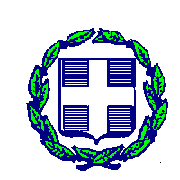 ΕΛΛΗΝΙΚΗ ΔΗΜΟΚΡΑΤΙΑ 	                        ΑΝΑΡΤΗΤΕΑ ΣΤΟ ΔΙΑΔΙΚΤΥΟ                    ΝΟΜΟΣ ΕΒΡΟΥ                                           ΑΔΑ: ΨΠΛ7Ω1Λ-ΜΙΦΔΗΜΟΣ ΣΑΜΟΘΡAKHΣ                                  ΑΡΙΘΜ. ΠΡΩΤ: 5911/22-11-2019             ΑΠΟΣΠΑΣΜΑΑπό το Πρακτικό 21/18-11-2019 της συνεδρίασης της Οικονομικής επιτροπής  του Δήμου ΣαμοθράκηςΣτη Σαμοθράκη, σήμερα, 18-11-2019 ημέρα Δευτέρα και ώρα 14:30 στο Δημοτικό Κατάστημα του Δήμου  Σαμοθράκης συνήλθε σε τακτική συνεδρίαση η Οικονομική Επιτροπή, ύστερα από 5733/14-11-2019 πρόσκληση του Προέδρου, που επιδόθηκε νόμιμα με αποδεικτικό στους συμβούλους, σύμφωνα με το άρθρο 75 του Ν.3852/10. ΘΕΜΑ: 2ο «Περί έγκρισης σύναψης μίσθωσης έργου με Παιδίατρο για την ιατρική παρακολούθηση νηπίων του Δημοτικού Παιδικού Σταθμού ανά 15 ημέρες για τις ανάγκες υλοποίησης της δράσης ¨Εναρμόνιση οικογενειακής και επαγγελματικής ζωής¨ για το σχολικό έτος  2019-   2020 στο πλαίσιο του ΕΣΠΑ 2014-2020»ΑΡΙΘΜ. ΑΠΟΦΑΣΗ : 118Αφού διαπιστώθηκε νόμιμη απαρτία, δηλαδή σε σύνολο επτά (7) μελών βρέθηκαν παρόντα τα παρακάτω μέλη:Τα πρακτικά τηρήθηκαν από την κ. Βραχιώλια ΕυαγγελίαΣτη συνέχεια ο Πρόεδρος εισηγήθηκε το 13ο  θέμα της ημερήσιας διάταξης ως εξής:Στο άρθρο 9 του Κανονισμού Λειτουργίας του Δημοτικού Παιδικού Σταθμού που αφορά την Ιατρική Παρακολούθηση των νηπίων   που εγκρίθηκε με την αρίθμ. 41/2018 απόφαση του Δημοτικού Συμβουλίου με βάση τον Πρότυπο Κανονισμό  Λειτουργίας Δημοτικών Παιδικών και Βρεφονηπιακών Σταθμών Αριθμ. 41087/29-11-2017 απόφαση των Υπουργών Εσωτερικών- Εργασίας, Κοινωνικής Ασφάλισης και Κοινωνικής Αλληλεγγύης (ΦΕΚ4249/5-12-2017 τεύχος Β΄) αναφέρονται τα εξής:1. Η παρακολούθηση της υγείας των παιδιών, κατά τη διάρκεια της παραμονής τους στο Σταθμό, αποτελεί υποχρέωση του φορέα στον οποίο ανήκει ο Σταθμός και ενεργείται από παιδίατρο, ο οποίος επισκέπτεται το Σταθμό ανά 15 ημέρες.2. Για κάθε παιδί τηρείται Φάκελος Υγείας, ο οποίος ενημερώνεται από τον παιδίατρο που παρακολουθεί το παιδί εντός του Σταθμού και συνοδεύει το παιδί σε όλο το διάστημα της φιλοξενίας του στον Σταθμό.3. Ο παιδίατρος καλεί τους γονείς σε ενημερωτικές συγκεντρώσεις σχετικές με θέματα υγιεινής των παιδιών, κατ’ ελάχιστο τρεις φορές μέσα στη σχολική χρονιά ή και συχνότερα, αν αυτό θεωρηθεί από τον ίδιο σκόπιμο λόγω κάποιου έκτακτου περιστατικού.4. Η περιφρούρηση της υγείας του παιδιού αποτελεί επίσης υποχρέωση και του λοιπού προσωπικού του Σταθμού, το οποίο εφαρμόζει πιστά όλα τα απαραίτητα μέτρα υγιεινής και ασφάλειας και ευθύνεται για κάθε αμέλεια ή παράλειψη που μπορεί να έχει επίπτωση στηνυγεία των παιδιών. Ο προληπτικός ιατρικός έλεγχος του προσωπικού του σταθμού καθορίζεται από τις διατάξεις του άρθρου 3 της αριθμ. Υ1α/76785/12.10.2017 απόφασης του Υπουργού Υγείας (Β’ 3758), όπως αυτή κάθε φορά ισχύει.5. Σε περίπτωση λοιμώδους νοσήματος οι γονείς υποχρεούνται να ειδοποιήσουν αμέσως τον/την Προϊστάμενο/Προϊσταμένη του Σταθμού. Η επιστροφή του παιδιού στο Σταθμό θα πρέπει υποχρεωτικά να συνοδεύεται από Ιατρική Βεβαίωση για τη νόσο από την οποία έπασχε το παιδί, αλλά και για την αποθεραπεία του.Ο Παιδικός Σταθμός υλοποιεί τη δράση ¨Εναρμόνιση οικογενειακής και επαγγελματικής ζωής που χρηματοδοτείται από το ΕΣΠΑ και μεταξύ των όρων ένταξης είναι και η τήρηση των προβλεπόμενων για την νόμιμη λειτουργία της  δομής.Με την αρίθμ. 116/2018 απόφαση του Δημοτικού Συμβουλίου του Δήμου Σαμοθράκης εγκρίθηκε η  σύναψης μίσθωσης έργου με Παιδίατρο για την ιατρική παρακολούθηση νηπίων του Δημοτικού Παιδικού Σταθμού ανά 15 ημέρες για το διάστημα από 1/9/2018 έως 31/7/2019 για τις ανάγκες υλοποίησης της δράσης ¨Εναρμόνιση οικογενειακής και επαγγελματικής ζωής¨ για το σχολικό έτος 2018-2019 στο πλαίσιο του ΕΣΠΑ 2014-2020 και με την  υπ' αριθμ. πρωτ.: 11257/20-6-2018 απόφαση του Γενικού Γραμματέα της Αποκεντρωμένης Διοίκησης Μακεδονίας- Θράκης για τον έλεγχο νομιμότητας της αρίθμ. 116/2018 απόφασης του Δημοτικού Συμβουλίου Δήμου Σαμοθράκης.Στην συνέχεια εκδόθηκε η αρίθμ. πρωτ.: 3609/6-7-2018 Ανακοίνωση του Δημάρχου για την σύναψη μίσθωσης έργου με παιδίατρο δυνάμει των διατάξεων  του άρθρου 6 του Ν. 2527/97 όπως τροποποιήθηκε από τις διατάξεις του άρθρου 10 του Ν. 3812/2009, τις παραγράφους 4 και 5 του άρθρου 40 και άρθρου 242 του Ν.4024/2001 και 9ου  άρθρου του Ν.4057/2002 και της παρ. 1 του άρθρου 2 της Πράξης Νομοθετικού Περιεχομένου (ΦΕΚ256/31-12-2012) όπου προβλέπεται η  εξαίρεση από τις διαδικασίες του άρθρου 21 του Ν. 2190/1994 ΑΣΕΠ των διαδικασιών σύναψης μίσθωσης έργου για τις ειδικότητες των ιατρών μεταξύ των άλλων των Κοινωνικών Δομών των ΟΤΑ για κάλυψη αναγκών υλοποίησης συγχρηματοδοτούμενων προγραμμάτων.Η προθεσμία υποβολής αιτήσεων και δικαιολογητικών των ενδιαφερομένων από 16/7/2018 έως 20/8/2018 προκειμένου με την έναρξη λειτουργίας του Παιδικού Σταθμού από 1/9/2018 να έχει εξασφαλιστεί υπογραφή σύμβασης μίσθωσης έργου με Παιδίατρο.Η σχετική ανακοίνωση αναρτήθηκε στο ΔΙΑΥΓΕΙΑ με ΑΔΑ: 7ΣΕΒΩ1Λ-88Π και αναρτήθηκε στις 9/7/2018 στον πίνακα ανακοινώσεων του Δήμου Σαμοθράκης και στην ιστοσελίδα (www.dimossamothrakis.gr), ωστόσο δεν υποβλήθηκε καμία αίτηση υποψηφιότητας. Μετά την λήξη της προθεσμίας  υποβολής αιτήσεων ακολούθησαν τηλεφωνικές επικοινωνίες με παιδιάτρους της ευρύτερης περιοχής (πλησιέστερου δήμου που είναι και ο δήμος της έδρας του Νομού-  Δήμος Αλεξανδρούπολης) καθώς στην περιοχή του Δήμου Σαμοθράκης δεν υπάρχει παιδίατρος προκειμένου να διερευνήσουμε την ύπαρξη ενδιαφέροντος ώστε να ξαναπροκηρυχθεί η ανακοίνωση στης σύναψης σύμβασης μίσθωσης έργου με Παιδίατρο, αλλά δυστυχώς κανένας παιδίατρος δεν δήλωσε ενδιαφέρων.Στην συνέχεια εκδόθηκε η ΣΜΕ 2/2019 και αριθμό πρωτ.: 1640/2-4-2019 ανακοίνωση για σύναψη σύμβασης μίσθωσης έργου (ΑΔΑ: ΨΙΝΛΩ1Λ-Φ77) αλλά και πάλι κανένας υποψήφιος δεν υπέβαλε αίτηση και δικαιολογητικά.Για την ομαλή λειτουργία του Παιδικού Σταθμού αλλά και για την συνέχιση υλοποίησης του προγράμματος ¨Εναρμόνιση οικογενειακής και επαγγελματικής ζωής  περιόδου 2019-2020¨ είναι απαραίτητη η  άμεση εξασφάλιση Παιδιάτρου.Σας αναφέρω ότι κάθε μήνα αποστέλλονται στην ΕΕΤΑΑ Α.Ε. που λειτουργεί ως ενδιάμεσος φορέας χρηματοδότησης για το πρόγραμμα ¨Εναρμόνιση οικογενειακής και επαγγελματικής ζωής  περιόδου 2019-2020¨  υπεύθυνη δήλωση προσωπικού με τα στοιχεία των εργαζομένων στην οποία πρέπει να εμφανίζονται όλες οι απαιτούμενες ειδικότητες σύμφωνα με τον Κανονισμό Λειτουργίας του Παιδικού Σταθμού, ήτοι Εκπαιδευτικό προσωπικό, Υπάλληλος καθαριότητας, Μάγειρας /Μαγείρισσα, Παιδίατρος.Στον προϋπολογισμό του Δήμου Σαμοθράκης για το έτος 2019 υπάρχει πρόβλεψη πιστώσεων από πόρους του προγράμματος ¨Εναρμόνιση οικογενειακής και επαγγελματικής ζωής περιόδου 2019-2020  στον ΚΑΕ  60/6112.01 του προϋπολογισμού του Δήμου Σαμοθράκης, για την κάλυψη δαπάνης Αμοιβή παιδιάτρου για ιατρική παρακολούθηση νηπίων παιδικού σταθμού ¨Εναρμόνιση Οικογενειακής και Επαγγελματικής Ζωής¨- ποσό 4.500,00 €Η δράση «Εναρμόνιση οικογενειακής και επαγγελματικής ζωής» χρηματοδοτείται κατά 80% από Ευρωπαϊκά κονδύλια και 20% από Εθνικούς Πόρους και εντάσσεται:Στο Επιχειρησιακό Πρόγραμμα «Ανάπτυξη Ανθρώπινου Δυναμικού, Εκπαίδευση και Δια Βίου Μάθηση» (ΕΠ ΑΝΑΔΕΔΒΜ) 2014-2020του Υπουργείου Οικονομίας& Ανάπτυξης και εμπίπτει στον Θεματικό Στόχο 8 «Προώθηση της βιώσιμης απασχόλησης υψηλής ποιότητας και υποστήριξη της κινητικότητας των εργαζομένων», Επενδυτική Προτεραιότητα 8iv«Ισότητα μεταξύ ανδρών και γυναικών σε όλους τους τομείς, συμπεριλαμβανομένων της πρόσβασης στην απασχόληση, της εξέλιξης της επαγγελματικής σταδιοδρομίας, της συμφιλίωσης του επαγγελματικού και ιδιωτικού βίου και της προώθησης της ίσης αμοιβής για ίση εργασία» του Καν. 1304/2013 της Προγραμματικής Περιόδου 2014-2020 και ΣΑΕ : Ε3551Στο ΠΕΠ Ανατολικής Μακεδονίας- Θράκης  2014-2020 και εμπίπτει στον Θεματικό Στόχο 9 «Προώθηση της κοινωνικής ένταξης, καταπολέμηση της φτώχειας και των διακρίσεων», Επενδυτική Προτεραιότητα 9i«Ενεργός ένταξη, με σκοπό, μεταξύ άλλων, την προώθηση της ισότητας των ευκαιριών και της ενεργού συμμετοχής και της βελτίωσης της απασχολησιμότητας» ή/και 9iii«Καταπολέμηση κάθε μορφής διακρίσεων και προώθησητης ισότητας των ευκαιριών» του καν. 1304/2013 της Προγρ.Περιόδου 2014-2020 ίσης αμοιβής για ίση εργασία» του Καν. 1304/2013 της Προγραμματικής Περιόδου 2014-2020 και ΣΑΕ : Ε.Π.0311.Επίσης με την  υπ’ αριθμ. 1638/2-4-2019 Απόφαση (ΑΔΑ: 64ψ8ω1λ-ου3) ANΑΛΗΨΗΣ  Υποχρέωσης Δαπάνης και την αρίθμ. Α/Α 232 καταχώρηση στο Μητρώο Δεσμεύσεων σύμφωνα με την  βεβαίωση Οικονομικής Υπηρεσίας. Σύμφωνα με το αρίθμ. πρωτ.: 3955/21-1-2019 έγγραφο του Υπουργείου Εσωτερικών με θέμα «Προγραμματισμός προσλήψεων έκτακτου προσωπικού έτους 2019 στους ΟΤΑ α΄ και β΄ βαθμού και στα ΝΠΙΔ αυτών», εξαίρεση από τον προγραμματισμό προσλήψεων μεταξύ των άλλων για τις συμβάσεις μίσθωσης έργου που συγχρηματοδοτούνται στο πλαίσιο προγραμμάτων του ΕΣΠΑ, του ΕΟΧ ή στο πλαίσιο άλλων ενωσιακών ή διεθνών προγραμμάτων, ή στο πλαίσιο αυτοχρηματοδοτούμενων ερευνητικών ή αναπτυξιακών προγραμμάτων, καθώς και οι συμβάσεις εργασίας ή απασχόλησης του προσωπικού ιδιωτικού δικαίου που προσλαμβάνεται για ορισμένο χρόνο ή για ωριαία απασχόληση για την εκτέλεση των ως άνω συγχρηματοδοτούμενων πράξεων ή των αυτοχρηματοδοτούμενων προγραμμάτων ή των προγραμμάτων που χρηματοδοτούνται από ίδιους πόρους ή από ιδιωτικούς φορείς και οι ανανεώσεις και οι παρατάσεις αυτών. (παρ.5 του άρθρου 14 ν. 4403/2016 με την οποία τροποποιήθηκε η παρ.4 του άρθρου 30 του Ν.4314/14, με την οποία προστίθεται περίπτωση κζ΄ στην ΠΥΣ 33/2006, όπως αντικαταστάθηκε με την παρ. 2 του άρθρου 21 του Ν. 4452/17) (ΥΠ.ΕΣ.Δ.Α. ΔΙΠΑΑΔ/Φ.2.9/48/οικ.26059/10.10.2016) (ΥΠ.ΕΣ.Δ.Α 17555/07.08.2015) (ΥΠ.ΕΣ. οικ: 3948/06.02.2017) (ΥΠ.ΕΣ. 3449/05.02.2018). Όπως προβλέπεται από το άρθρο 8 παρ. 3 του ν. 4325/2015 οι ανωτέρω συμβάσεις αναρτώνται υποχρεωτικά στο Πρόγραμμα «∆ΙΑΥΓΕΙΑ».Ως εκ τούτου προτείνεται η έγκριση σύναψης  σύμβαση μίσθωσης έργου με ένα (1)  άτομο ειδικότητας  ΠΕ Παιδιάτρου  για την ιατρική παρακολούθηση των νηπίων για τις ανάγκες υλοποίησης της δράσης ¨Εναρμόνιση οικογενειακής και επαγγελματικής ζωής¨ για το σχολικό έτος  2019-2020 στο πλαίσιο του ΕΣΠΑ 2014-2020.Τα τυπικά προσόντα ανάλογα με την ειδικότητα, η διαδικασία και οι προϋποθέσεις, θα προσδιοριστούν από το ΑΣΕΠ και τη σχετική προκήρυξη, σύμφωνα με την κείμενη νομοθεσία. Καλείται η Οικονομική Επιτροπή δυνάμει των διατάξεων του άρθρου 3 παρ. στ) του Ν.4623/2019 (ΦΕΚ 131/9-8-2019/τ.Α΄) να αποφασίζει για την έγκριση σύναψης σύμβασης μίσθωσης έργου με ένα (1)  άτομο ειδικότητας  ΠΕ Παιδιάτρου  για την ιατρική παρακολούθηση των νηπίων για τις ανάγκες υλοποίησης της δράσης ¨Εναρμόνιση οικογενειακής και επαγγελματικής ζωής¨ για το σχολικό έτος  2019-2020  το πλαίσιο του ΕΣΠΑ 2014-2020.H Οικονομική Επιτροπή αφού άκουσε τα ανωτέρω και έλαβε υπόψη το γεγονός ότι για την υλοποίηση της δράσης εναρμόνιση επαγγελματικής και οικογενειακής ζωής για το σχολικό έτος  2019-2020 στο πλαίσιο του ΕΣΠΑ 2014-2020 είναι  ανάγκη να τηρηθούν όλες οι προβλέψεις για την νόμιμη λειτουργία του Παιδικού Σταθμού  μεταξύ των οποίων είναι και ο κανονισμός  λειτουργίας του όπου  προβλέπεται και η ιατρικής παρακολούθηση των νηπίων του παιδικού σταθμού, το γεγονός ότι έχουν προβλεφθεί πιστώσεις στον προϋπολογισμό του Δήμου για το έτος 2019 από την χρηματοδότηση του Σαμοθράκης για την υλοποίηση της δράσης  ¨Εναρμόνιση οικογενειακής και επαγγελματικής ζωής¨ ( 80% ΕΚΤ (ΠΕΠ & ΕΠΑΝΑΔ) & 20% ΕΘΝΙΚΗ ΣΥΜΜΕΤΟΧΗ) για την περίοδο 2019-2020 με βάση τους  πίνακες ωφελούμενων κάτοχων «Αξιών Τοποθέτησης» (voucher) που εκδόθηκαν από την Ε.Ε.Τ.Α.Α. για την εγγραφή τους στη δομή ¨Παιδικός Σταθμός¨ του Δήμου Σαμοθράκης στα πλαίσια της συγχρηματοδοτούμενης από την Ε.Ε. Δράση "Εναρμόνιση Οικογενειακής και Επαγγελματικής Ζωής", για το σχολικό έτος 2019-2020 - ΕΣΠΑ 2014-2020, σύμφωνα με την ΚΥΑ 57382/30.05.2019 (ΦΕΚ/Β/2119/6.6.2019) και κατόπιν διαλογικής συζήτησης,							ΑΠΟΦΑΣΙΣΕΙ ΟΜΟΦΩΝΑΕγκρίνει την σύναψη σύμβασης μίσθωσης έργου με ένα (1)  άτομο κλάδου ΠΕ ειδικότητας ΠΕ Παιδιάτρου για την ιατρική παρακολούθηση των νηπίων του παιδικού σταθμού για το διάστημα 31/7/2020 για τις ανάγκες υλοποίησης  της δράσης ¨Εναρμόνιση οικογενειακής και επαγγελματικής ζωής¨ για το σχολικό έτος  2019-2020 στο πλαίσιο του ΕΣΠΑ 2014-2020.    Για την κάλυψη της δαπάνης που θα προκληθεί έχει προβλεφθεί πίστωση ποσού 4.500,00 € από πόρους του προγράμματος ¨Εναρμόνιση οικογενειακής και επαγγελματικής ζωής περιόδου 2019-2020  στον ΚΑΕ  60/6112.01 του προϋπολογισμού του Δήμου Σαμοθράκης, για την κάλυψη δαπάνης Αμοιβή παιδιάτρου για ιατρική παρακολούθηση νηπίων παιδικού σταθμού ¨Εναρμόνιση Οικογενειακής και Επαγγελματικής Ζωής¨Η δράση «Εναρμόνιση οικογενειακής και επαγγελματικής ζωής» χρηματοδοτείται κατά 80% από Ευρωπαϊκά κονδύλια και 20% από Εθνικούς Πόρους και εντάσσεται:Στο Επιχειρησιακό Πρόγραμμα «Ανάπτυξη Ανθρώπινου Δυναμικού, Εκπαίδευση και Δια Βίου Μάθηση» (ΕΠ ΑΝΑΔΕΔΒΜ) 2014-2020του Υπουργείου Οικονομίας& Ανάπτυξης και εμπίπτει στον Θεματικό Στόχο 8 «Προώθηση της βιώσιμης απασχόλησης υψηλής ποιότητας και υποστήριξη της κινητικότητας των εργαζομένων», Επενδυτική Προτεραιότητα 8iv«Ισότητα μεταξύ ανδρών και γυναικών σε όλους τους τομείς, συμπεριλαμβανομένων της πρόσβασης στην απασχόληση, της εξέλιξης της επαγγελματικής σταδιοδρομίας, της συμφιλίωσης του επαγγελματικού και ιδιωτικού βίου και της προώθησης της ίσης αμοιβής για ίση εργασία» του Καν. 1304/2013 της Προγραμματικής Περιόδου 2014-2020 και ΣΑΕ : Ε3551Στο ΠΕΠ Ανατολικής Μακεδονίας- Θράκης  2014-2020 και εμπίπτει στον Θεματικό Στόχο 9 «Προώθηση της κοινωνικής ένταξης, καταπολέμηση της φτώχειας και των διακρίσεων», Επενδυτική Προτεραιότητα 9i«Ενεργός ένταξη, με σκοπό, μεταξύ άλλων, την προώθηση της ισότητας των ευκαιριών και της ενεργού συμμετοχής και της βελτίωσης της απασχολησιμότητας» ή/και 9iii«Καταπολέμηση κάθε μορφής διακρίσεων και προώθησητης ισότητας των ευκαιριών» του καν. 1304/2013 της Προγρ.Περιόδου 2014-2020 ίσης αμοιβής για ίση εργασία» του Καν. 1304/2013 της Προγραμματικής Περιόδου 2014-2020 και ΣΑΕ : Ε.Π.0311.Τα τυπικά προσόντα ανάλογα με την ειδικότητα, η διαδικασία και οι προϋποθέσεις, θα προσδιοριστούν από το ΑΣΕΠ και τη σχετική προκήρυξη, σύμφωνα με την κείμενη νομοθεσία. Αφού συντάχθηκε και αναγνώστηκε το πρακτικό αυτό υπογράφεται όπως παρακάτω:Ο Πρόεδρος της Οικονομικής Επιτροπής                     Τα ΜέληΓαλατούμος Νικόλαος                                       (Υπογραφές)         			     Ακριβές Απόσπασμα				    Η Αντιδήμαρχος				Μόραλη- Αντωνάκη ΧρυσάνθηΕΛΛΗΝΙΚΗ ΔΗΜΟΚΡΑΤΙΑ 	                    ΔΗΜΟΣ ΣΑΜΟΘΡAKHΣ                                            ΝΟΜΟΣ ΕΒΡΟΥ                                                ΑΔΑ: 6ΖΩΗΩ1Λ-ΖΙΓΑΡΙΘΜ. ΠΡΩΤ:5910/22-11-2019            ΑΠΟΣΠΑΣΜΑΑπό το Πρακτικό 21/18-11-2019 της συνεδρίασης της Οικονομικής επιτροπής  του Δήμου ΣαμοθράκηςΣτη Σαμοθράκη, σήμερα, 18-11-2019 ημέρα Δευτέρα και ώρα 14:30 στο Δημοτικό Κατάστημα του Δήμου  Σαμοθράκης συνήλθε σε τακτική συνεδρίαση η Οικονομική Επιτροπή ,  ύστερα από 5733/14-11-2019 πρόσκληση του Προέδρου, που επιδόθηκε νόμιμα με αποδεικτικό στους συμβούλους, σύμφωνα με το άρθρο 75 του Ν.3852/10ΘΕΜΑ: 3ο Περί έγκριση  έκδοσης εντάλματος Προπληρωμής για την αντιμετώπιση Δαπανών τελών κυκλοφορίας αυτοκινήτων του Δήμου.Αριθμ.Αποφ.: 119Αφού διαπιστώθηκε νόμιμη απαρτία, δηλαδή σε σύνολο επτά (7) μελών βρέθηκαν παρόντα τα παρακάτω μέλη:Τα πρακτικά τηρήθηκαν από την κ. Βραχιώλια Ευαγγελία.Ο Πρόεδρος εισηγούμενος το 3ο  θέμα της εκτός ημερήσιας διάταξης είπε τα εξής: Με το άρθρο 172 του Δημοτικού και Κοινοτικού Κώδικα (Ν. 3463/06), ορίζονται τα εξής:  «1. Με απόφαση της δημαρχιακής επιτροπής ή του κοινοτικού συμβουλίου μπορεί να εγκρίνεται  η έκδοση ενταλμάτων προπληρωμής για την αντιμετώπιση δαπανών, γενικά, εφόσον η πληρωμή με  τακτικό ένταλμα στο όνομα του δικαιούχου είναι αδύνατη ή απρόσφορη.2. Τα εντάλματα προπληρωμής εκδίδονται στο όνομα δημοτικών ή κοινοτικών υπαλλήλων.»Επίσης, σύμφωνα με το άρθρο 32, παρ.1 και 2 του Β.Δ. 17-5/15-6-59 (ΦΕΚ 114/59 τεύχος Α') ορίζεται ότι:«1. Εντάλματα προπληρωμής, είς άς περιπτώσεις επιτρέπεται η έκδοσις τοιούτων υπό του νόμου, εκδίδονται επ' ονόματι μονίμου υπαλλήλου του δήμου. Ούτος καθίσταται υπόλογος οφείλων εντός της τακτής προθεσμίας να αποδώση λογαριασμόν της διαχειρίσεως των ληφθέντων χρημάτων, υποβάλλων τα κεκανονισμένα δικαιολογητικά και επιστρέφων το μη διατεθέν ποσόν. Η προθεσμία αποδόσεως λογαριασμού ορίζεται δια της περί εκδόσεως του εντάλματος προπληρωμής αποφάσεως, ήτις δεν δύναται να είναι μεγαλυτέρα του τριμήνου και δέον να λήγη ένα τουλάχιστον μήνα προ της λήξεως του οικονομικού έτους. 2. Επί τη ητιολογημένη αιτήσει του υπολόγου δύναται ή κατά την προηγουμένην παράγραφον προθεσμία να παραταθή επί ένα εισέτι μήνα εν ουδεμία όμως περιπτώσει πέραν της λήξεως του οικονομικού έτους.»Σύμφωνα με τα άρθρα 33 και 34 του Β.Δ. 17-5/15-6-59 (ΦΕΚ 114/59 τεύχος Α') ορίζεται ότι:«1.Απαγορεύεται η χρησιμοποίησις των ληφθέντων χρημάτων δι' εντάλματος προπληρωμής δια δαπάνας άλλας ή τας δι' άς εξεδόθη η προκαταβολή. 2. Εν ουδεμία περιπτώσει επιτρέπεται η έκδοσις χρηματικού εντάλματος επ' ονόματι υπολόγου μη αποδώσαντος λογαριασμόν επί προηγουμένου εντάλματος προπληρωμής.3. Η πληρωμή των εξόδων δι' ά εξεδόθη ένταλμα προπληρωμής ενεργείται δι' εντολών του δημάρχου προσυπογραφομένων υπό του προϊσταμένου της υπηρεσίας ήν αφορά η δαπάνη εκ διπλοτύπου βιβλίου. 4. Το σύνολον των ποσών των εντολών πληρωμής δεν δύναται να υπερβή το ποσόν του εντάλματος προπληρωμής.»Τέλος σύμφωνα με το άρθρο 37 του Β.Δ. 17-5/15-6-59 (ΦΕΚ 114/59 τεύχος Α') ορίζεται ότι:«Οι υπόλογοι οφείλουν ως προς την φύλαξιν και την εν γένει εξασφάλισιν των παρ’ αυτών διαχειριζομένων χρημάτων να καταβάλλουν την ην και τοις ιδίοις επιμέλειαν, ευθυνόμενοι δια πάσαν τυχόν επερχομένην απώλειαν ή μείωσιν των χρημάτων τούτων. Εάν τα ποσά των ενταλμάτων δεν πρόκειται να χρησιμοποιηθούν αμέσως υπό των υπολόγων άμα τη εξοφλήσει των θα γίνηται κατάθεσις αυτών ή των μη χρησιμοποιηθέντων υπολοίπων εις την Εθνικήν Τράπεζαν της Ελλάδος ή εις το Ταχυδρομικόν Ταμιευτήριον, εφ'όσον λειτουργούν τοιαύτα εις την έδραν του δήμου. Οι υπόλογοι οφείλουν κατά την απόδοσιν του λογαριασμού να επισυνάψουν μετά των δικαιολογητικών και το βιβλιάριον της καταθέσεως και αναλήψεως Τραπέζης ή του Ταχυδρομικού Ταμιευτηρίου εν τω οποίω θα αναγράφωνται κεχωρισμένως πάσαι αι γενόμεναι καταθέσεις και αναλήψεις.»Για τους παραπάνω λόγους και με δεδομένο ότι πρέπει να προβούμε στην πληρωμή δαπανών τελών κυκλοφορίας αυτοκινήτων και σας καλώ να ψηφίσουμε σχετικά με τη διάθεση πίστωσης συνολικά 2.715,00 ευρώ και ειδικότερα (στον Κ.Α 15/6321.01 400,00 Ευρώ, στον Κ.Α 20/6321.01 210,00 Ευρώ, στον ΚΑ 30/6323.01 600,00 ευρώ, στον Κ.Α. 70/6323.01 835,00Ευρώ και στον Κ.Α. 70/6323.02 670,00 Ευρώ) για δαπάνες καταβολής τελών κυκλοφορίας αυτοκινήτων του Δήμου Σαμοθράκης, προκειμένου να αντιμετωπισθεί το ζήτημα, χωρίς να επέλθει ζημία σε βάρος του Δήμου Σαμοθράκης Η Οικονομική επιτροπή αφού άκουσε τον Πρόεδρο και έλαβε υπόψη της:το άρθρο 172 του Δημοτικού και Κοινοτικού Κώδικα (Ν. 3463/06)τα άρθρα 32,33,34 και 37 του Β.Δ. 17-5/15-6-59 (ΦΕΚ 114/59 τεύχος Α')το γεγονός ότι τα τέλη κυκλοφορίας αυτοκινήτων του Δήμου δεν ενταλματοποιούνται .ΑΠΟΦΑΣΙΖΕΙ ΟΜΟΦΩΝΑ1. Διαθέτει πίστωση συνολικά 2.715,00 ευρώ και ειδικότερα (στον Κ.Α 15/6321.01 400,00 Ευρώ, στον Κ.Α 20/6321.01 210,00 Ευρώ, στον ΚΑ 30/6323.01 600,00 ευρώ, στον Κ.Α. 70/6323.01 835,00Ευρώ και στον Κ.Α. 70/6323.02 670,00 Ευρώ) για δαπάνες καταβολής τελών κυκλοφορίας αυτοκινήτων του Δήμου Σαμοθράκης από τον προϋπολογισμό του οικ. έτους 2019. 2. Εγκρίνει την έκδοση του εντάλματος προπληρωμής στο όνομα του υπαλλήλου του Δήμου κ. Χονδρού Σταύρου με απόδοση λογαριασμού  30/12/2019. 3. Η πληρωμή της δαπάνης είναι  απρόσφορη με τακτικό ένταλμα. Αφού αναγνώστηκε το πρακτικό αυτό υπογράφεται ως ακολούθως.ΑΚΡΙΒΕΣ ΑΝΤΙΓΡΑΦΟΟ  ΠΡΟΕΔΡΟΣΓαλατούμος ΝικόλαοςΑΔΑ: Ω3ΔΑΩ1Λ-4Τ3ΕΛΛΗΝΙΚΗ ΔΗΜΟΚΡΑΤΙΑ 	                    ΔΗΜΟΣ ΣΑΜΟΘΡAKHΣ                                            ΝΟΜΟΣ ΕΒΡΟΥ                                               ΑΡΙΘΜ. ΠΡΩΤ:5913/22-11-2019           ΑΠΟΣΠΑΣΜΑΑπό το Πρακτικό 21/18-11-2019 της συνεδρίασης της Οικονομικής επιτροπής  του Δήμου ΣαμοθράκηςΣτη Σαμοθράκη, σήμερα, 18-11-2019 ημέρα Δευτέρα και ώρα 14:30 στο Δημοτικό Κατάστημα του Δήμου  Σαμοθράκης συνήλθε σε τακτική συνεδρίαση η Οικονομική Επιτροπή ,  ύστερα από 5733/14-11-2019 πρόσκληση του Προέδρου, που επιδόθηκε νόμιμα με αποδεικτικό στους συμβούλους, σύμφωνα με το άρθρο 75 του Ν.3852/10.ΘEMA: 4ο «'Eγκριση μετακίνησης Δημάρχου, Αντιδημάρχου Σαμοθράκης εκτός έδρας για υποθέσεις του Δήμου».     Αριθμ.Αποφ.:120Αφού διαπιστώθηκε νόμιμη απαρτία, δηλαδή σε σύνολο επτά  (7) μελών βρέθηκαν παρόντα τα παρακάτω  μέλη:Στη συνεδρίαση παραβρέθηκε  η υπάλληλος του Δήμου Bραχιώλια Ευαγγελία για την τήρηση των πρακτικών της  συνεδρίασης.Ύστερα από την διαπίστωση της απαρτίας ο Πρόεδρος  κήρυξε την έναρξη της συνεδρίασης και εισηγήθηκε ως εξής:Σας γνωρίζω ότι ο Δήμαρχος  Σαμοθράκης κ. Γαλατούμος Νικόλαος είναι  ανάγκη να μετακινηθεί εκτός έδρας για υποθέσεις του Δήμου ως εξήςΣτις 31-10-2019  μετάβαση στην Αλεξανδρούπολη και στην συνέχεια στο Διδυμότειχο για συνάντηση με τον Δήμαρχο Διδυμοτείχου.Στις 5/11/2019 αναχώρηση για Θεσσαλονίκη προκειμένου να μεταβεί αεροπορικώς στην Γερμανία κατόπιν πρόσκλησης του Δημάρχου  μαζί με άλλους δημάρχους για συνάντηση.Επιστροφή από Γερμανία στις 8/11/2019.                                         Επιστροφή στο νησί την 10-11-2019.Σας γνωρίζω ότι η αντιδήμαρχος  Σαμοθράκης κ. Καραμήτσου –Γιαννέλου Κατερίνα είναι  ανάγκη να μετακινηθεί εκτός έδρας για υποθέσεις του Δήμου ως εξήςΣτις 21-11-2019  μετάβαση στην Αλεξανδρούπολη και στην συνέχεια μετάβαση στην Δράμα κατόπιν πρόσκλησης του Δημάρχου για ανταλλαγή απόψεων και αποκόμισης τεχνογνωσίας για την διοργάνωση και στο νησί της Σαμοθράκης Χριστουγεννιάτικης εκδήλωσης .                                         . Επιστροφή στο νησί την 26-11-2019.Στην συνέχεια ο Πρόεδρος κάλεσε τα μέλη της Οικονομικής Επιτροπής να αποφασίσουν σχετικά.Η Οικονομική Επιτροπή  αφού άκουσε την εισήγηση του Προέδρου και έλαβε υπόψη ότι η μετακίνηση των αιρετών  είναι απαραίτητη για την προώθηση των συμφερόντων του Δήμου, τις διατάξεις  του άρθρου 72 Ν. 3852/2010 (αρμοδιότητες Οικονομικής επιτροπής στην παράγραφο δ΄ του άρθρου 72 του Ν. 3852/2010 όπως αυτό αντικαταστάθηκε με το Ν. 4623/2019  και αφού  αποχώρησε από την αίθουσα συνεδρίασης  ο Κος Γαλατούμος Νικόλαος και η Κα Καραμήτσου  και κατόπιν διαλογικής συζήτησης,					                                                Αποφασίζει ΟμόφωναΕγκρίνει την  μετακίνηση   του Δημάρχου Σαμοθράκης εκτός έδρας ως εξής:Α) Στις 31-10-2019  μετάβαση στην Αλεξανδρούπολη και στην συνέχεια στο Διδυμότειχο για συνάντηση με τον Δήμαρχο Διδυμοτείχου.Στις 5/11/2019 αναχώρηση για Θεσσαλονίκη προκειμένου να μεταβεί αεροπορικώς στην Γερμανία κατόπιν πρόσκλησης της Ελληνογερμανικής Συνέλευσης  μαζί με άλλους δημάρχους για συνάντηση σε δήμο του Μονάχου.Επιστροφή από Γερμανία στις 8/11/2019.                                         Επιστροφή στο νησί την 10-11-2019.Εγκρίνεται η μετακίνηση με πλοίο από Σαμοθράκη – Αλεξανδρούπολη και επιστροφή.          Εγκρίνεται επτά (7) διανυκτερεύσεις εκτός έδρας . Εγκρίνονται έντεκα (11) μέρες εκτός έδρας.Τα αεροπορικά εισιτήρια και η διαμονή στο Μόναχο της Γερμανίας ήταν εξασφαλισμένα από την Ελληνογερμανική Συνέλευση που το διοργάνωσε.Β) Επίσης χρειάστηκε να μετακινηθεί και η Αντιδήμαρχος Σαμοθράκης Κα Καραμήτσου για υποθέσεις του Δήμου ως εξής:Στις 21-11-2019  μετάβαση στην Αλεξανδρούπολη και στην συνέχεια μετάβαση στην Δράμα κατόπιν πρόσκλησης του Δημάρχου για ανταλλαγή απόψεων και αποκόμισης τεχνογνωσίας για την διοργάνωση και στο νησί της Σαμοθράκης Χριστουγεννιάτικης εκδήλωσης με ιδιωτικό αυτοκίνητο λόγω μεταφοράς υλικού ΙΜΥ 2805.                                         . Επιστροφή στο νησί την 26-11-2019.           Εγκρίνεται η μετακίνηση με πλοίο από Σαμοθράκη – Αλεξανδρούπολη και           επιστροφή          Εγκρίνεται πέντε(5) διανυκτερεύσεις εκτός έδρας . Εγκρίνονται έξι (6) μέρες εκτός έδρας.Αφού συντάχθηκε και αναγνώστηκε το πρακτικό αυτό υπογράφεται όπως παρακάτω:Ο ΠΡΟΕΔΡΟΣ   					ΤΑ ΜΕΛΗΤΗΣ ΟΙΚΟΝΟΜΙΚΗΣ ΕΠΙΤΡΟΠΗΣ      				ΑΚΡΙΒΕΣ ΑΠΟΣΠΑΣΜΑ				    Ο ΠΡΟΕΔΡΟΣ				Γαλατούμος Νικόλαος                           ΕΛΛΗΝΙΚΗ ΔΗΜΟΚΡΑΤΙΑ 	                   ΑΔΑ: 61ΜΥΩ1Λ-Ω4Χ ΔΗΜΟΣ ΣΑΜΟΘΡAKHΣ                                            ΝΟΜΟΣ ΕΒΡΟΥ                                                ΑΡΙΘΜ. ΠΡΩΤ:5914/22-11-2019            ΑΠΟΣΠΑΣΜΑΑπό το Πρακτικό 21/18-11-2019 της συνεδρίασης της Οικονομικής επιτροπής  του Δήμου ΣαμοθράκηςΣτη Σαμοθράκη, σήμερα, 18-11-2019 ημέρα Δευτέρα και ώρα 14:30 στο Δημοτικό Κατάστημα του Δήμου  Σαμοθράκης συνήλθε σε τακτική συνεδρίαση η Οικονομική Επιτροπή ,  ύστερα από 5733/14-11-2019 πρόσκληση του Προέδρου, που επιδόθηκε νόμιμα με αποδεικτικό στους συμβούλους, σύμφωνα με το άρθρο 75 του Ν.3852/10ΘΕΜΑ: 5ο Περί έγκριση  έκδοσης εντάλματος Προπληρωμής για την αντιμετώπιση Δαπανών εγκατάστασης τηλεφωνικού Κέντρου στην Τεχνική Υπηρεσία του Δήμου Σαμοθράκης.Αριθμ.Αποφ.:121 Αφού διαπιστώθηκε νόμιμη απαρτία, δηλαδή σε σύνολο επτά (7) μελών βρέθηκαν παρόντα τα παρακάτω μέλη:Τα πρακτικά τηρήθηκαν από την κ. Βραχιώλια Ευαγγελία.Ο Πρόεδρος εισηγούμενος το 5ο  θέμα της ημερήσιας διάταξης είπε τα εξής: Με το άρθρο 172 του Δημοτικού και Κοινοτικού Κώδικα (Ν. 3463/06), ορίζονται τα εξής:  «1. Με απόφαση της δημαρχιακής επιτροπής ή του κοινοτικού συμβουλίου μπορεί να εγκρίνεται  η έκδοση ενταλμάτων προπληρωμής για την αντιμετώπιση δαπανών, γενικά, εφόσον η πληρωμή με  τακτικό ένταλμα στο όνομα του δικαιούχου είναι αδύνατη ή απρόσφορη.2. Τα εντάλματα προπληρωμής εκδίδονται στο όνομα δημοτικών ή κοινοτικών υπαλλήλων.»Επίσης, σύμφωνα με το άρθρο 32, παρ.1 και 2 του Β.Δ. 17-5/15-6-59 (ΦΕΚ 114/59 τεύχος Α') ορίζεται ότι:«1. Εντάλματα προπληρωμής, είς άς περιπτώσεις επιτρέπεται η έκδοσις τοιούτων υπό του νόμου, εκδίδονται επ' ονόματι μονίμου υπαλλήλου του δήμου. Ούτος καθίσταται υπόλογος οφείλων εντός της τακτής προθεσμίας να αποδώση λογαριασμόν της διαχειρίσεως των ληφθέντων χρημάτων, υποβάλλων τα κεκανονισμένα δικαιολογητικά και επιστρέφων το μη διατεθέν ποσόν. Η προθεσμία αποδόσεως λογαριασμού ορίζεται δια της περί εκδόσεως του εντάλματος προπληρωμής αποφάσεως, ήτις δεν δύναται να είναι μεγαλυτέρα του τριμήνου και δέον να λήγη ένα τουλάχιστον μήνα προ της λήξεως του οικονομικού έτους. 2. Επί τη ητιολογημένη αιτήσει του υπολόγου δύναται ή κατά την προηγουμένην παράγραφον προθεσμία να παραταθή επί ένα εισέτι μήνα εν ουδεμία όμως περιπτώσει πέραν της λήξεως του οικονομικού έτους.»Σύμφωνα με τα άρθρα 33 και 34 του Β.Δ. 17-5/15-6-59 (ΦΕΚ 114/59 τεύχος Α') ορίζεται ότι:«1.Απαγορεύεται η χρησιμοποίησις των ληφθέντων χρημάτων δι' εντάλματος προπληρωμής δια δαπάνας άλλας ή τας δι' άς εξεδόθη η προκαταβολή. 2. Εν ουδεμία περιπτώσει επιτρέπεται η έκδοσις χρηματικού εντάλματος επ' ονόματι υπολόγου μη αποδώσαντος λογαριασμόν επί προηγουμένου εντάλματος προπληρωμής.3. Η πληρωμή των εξόδων δι' ά εξεδόθη ένταλμα προπληρωμής ενεργείται δι' εντολών του δημάρχου προσυπογραφομένων υπό του προϊσταμένου της υπηρεσίας ήν αφορά η δαπάνη εκ διπλοτύπου βιβλίου. 4. Το σύνολον των ποσών των εντολών πληρωμής δεν δύναται να υπερβή το ποσόν του εντάλματος προπληρωμής.»Τέλος σύμφωνα με το άρθρο 37 του Β.Δ. 17-5/15-6-59 (ΦΕΚ 114/59 τεύχος Α') ορίζεται ότι:«Οι υπόλογοι οφείλουν ως προς την φύλαξιν και την εν γένει εξασφάλισιν των παρ’ αυτών διαχειριζομένων χρημάτων να καταβάλλουν την ην και τοις ιδίοις επιμέλειαν, ευθυνόμενοι δια πάσαν τυχόν επερχομένην απώλειαν ή μείωσιν των χρημάτων τούτων. Εάν τα ποσά των ενταλμάτων δεν πρόκειται να χρησιμοποιηθούν αμέσως υπό των υπολόγων άμα τη εξοφλήσει των θα γίνηται κατάθεσις αυτών ή των μη χρησιμοποιηθέντων υπολοίπων εις την Εθνικήν Τράπεζαν της Ελλάδος ή εις το Ταχυδρομικόν Ταμιευτήριον, εφ'όσον λειτουργούν τοιαύτα εις την έδραν του δήμου. Οι υπόλογοι οφείλουν κατά την απόδοσιν του λογαριασμού να επισυνάψουν μετά των δικαιολογητικών και το βιβλιάριον της καταθέσεως και αναλήψεως Τραπέζης ή του Ταχυδρομικού Ταμιευτηρίου εν τω οποίω θα αναγράφωνται κεχωρισμένως πάσαι αι γενόμεναι καταθέσεις και αναλήψεις.»Για τους παραπάνω λόγους και με δεδομένο ότι πρέπει να προβούμε στην εγκατάσταση τηλεφωνικού Κέντρου στην Τεχνική Υπηρεσία του Δήμου σας καλώ να ψηφίσουμε σχετικά με τη διάθεση πίστωσης 893,40 ευρώ στον ΚΑ 30/7135.02 για δαπάνες προμήθειας τηλεφωνικού Κέντρου στην Τεχνική Υπηρεσία, προκειμένου να αντιμετωπισθεί το ζήτημα, χωρίς να επέλθει ζημία σε βάρος του Δήμου Σαμοθράκης Η Οικονομική επιτροπή αφού άκουσε τον Πρόεδρο και έλαβε υπόψη της:το άρθρο 172 του Δημοτικού και Κοινοτικού Κώδικα (Ν. 3463/06)τα άρθρα 32,33,34 και 37 του Β.Δ. 17-5/15-6-59 (ΦΕΚ 114/59 τεύχος Α')το γεγονός ότι ο προμηθευτής (ΟΤΕ) ζητάει προκαταβολή το ποσό της προμήθειας.ΑΠΟΦΑΣΙΖΕΙ ΟΜΟΦΩΝΑ1. Διαθέτει πίστωση 893,40 Ευρώ σε βάρος του Κ.Α 30/7135.02 του προϋπολογισμού έτους 2019 για την εξόφληση δαπανών  προμήθειας τηλεφωνικού κέντρου στην Τεχνική Υπηρεσία . 2. Εγκρίνει την έκδοση του εντάλματος προπληρωμής στο όνομα της υπαλλήλου του Δήμου κ. Παπαθανασίου Μαίρη με απόδοση λογαριασμού  30/12/2019. 3. Η πληρωμή της δαπάνης είναι  απρόσφορη με τακτικό ένταλμα διότι ο προμηθευτής ζητάει προκαταβολή το ποσό της προμήθειας. Αφού αναγνώστηκε το πρακτικό αυτό υπογράφεται ως ακολούθως.ΑΚΡΙΒΕΣ ΑΝΤΙΓΡΑΦΟΟ  ΠΡΟΕΔΡΟΣΓαλατούμος ΝικόλαοςΕΛΛΗΝΙΚΗ ΔΗΜΟΚΡΑΤΙΑ 	                        ΑΝΑΡΤΗΤΕΑ ΣΤΟ ΔΙΑΔΙΚΤΥΟ                    ΔΗΜΟΣ ΣΑΜΟΘΡAKHΣ                                    ΑΔΑ:ΩΚΨΡΩ1Λ-ΖΨΖ        ΝΟΜΟΣ ΕΒΡΟΥ                                                ΑΡΙΘΜ. ΠΡΩΤ: 5945/22-11-2019             ΑΠΟΣΠΑΣΜΑΑπό το Πρακτικό 21/18-11-2019 της συνεδρίασης της Οικονομικής επιτροπής  του Δήμου ΣαμοθράκηςΣτη Σαμοθράκη, σήμερα, 18-11-2019 ημέρα Δευτέρα και ώρα 14:30 στο Δημοτικό Κατάστημα του Δήμου  Σαμοθράκης συνήλθε σε τακτική συνεδρίαση η Οικονομική Επιτροπή, ύστερα από 5733/14-11-2019 πρόσκληση του Προέδρου, που επιδόθηκε νόμιμα με αποδεικτικό στους συμβούλους, σύμφωνα με το άρθρο 75 του Ν.3852/10. ΘΕΜΑ: 6ο Περί έγκρισης 1ου πρακτικού διαγωνισμού ‘’Τοπικό Χωρικό Σχέδιο (ΤΧΣ) Δήμου Σαμοθράκης’’Αριθμ.Αποφ.:122Αφού διαπιστώθηκε νόμιμη απαρτία, δηλαδή σε σύνολο επτά (7) μελών βρέθηκαν παρόντα τα παρακάτω μέλη:Τα πρακτικά τηρήθηκαν από την κ. Βραχιώλια ΕυαγγελίαΣτη συνέχεια ο πρόεδρος εισηγήθηκε το 6o θέμα της ημερήσιας διάταξης ως εξής:Ο Δήμος Σαμοθράκης έχει εντάξει προς χρηματοδότηση στο Επιχειρησιακό Πρόγραμμα Ανατολικής Μακεδονίας Θράκης 2014-2020 την πράξη με τίτλο «ΤΟΠΙΚΟ ΣΧΕΔΙΟ ΔΗΜΟΥ ΣΑΜΟΘΡΑΚΗΣ» με βάσει την 1119/30-07-2019 Απόφαση του Περιφερειάρχη ΑΜΘ.Με την 15/2019 απόφαση της, η Οικονομική Επιτροπή του Δήμου ενέκρινε την έγκριση των τευχών δημοπράτησης και καθόρισε τους όρους το διαγωνισμού για την ανάθεση της μελέτης  «ΤΟΠΙΚΟ ΣΧΕΔΙΟ ΔΗΜΟΥ ΣΑΜΟΘΡΑΚΗΣ»Με την 1153/12-3-2019 Διακήρυξη του Δήμου Σαμοθράκης, πραγματοποιήθηκε διεθνής ανοικτός διαγωνισμός για την εκπόνηση μελέτης «ΤΟΠΙΚΟ ΣΧΕΔΙΟ ΔΗΜΟΥ ΣΑΜΟΘΡΑΚΗΣ» εκτιμώμενης αξίας 157.889,80€Με την 51/2019 απόφαση της Οικονομικής Επιτροπής συγκροτήθηκε γνωμοδοτικό όργανο του άρθρου 221 του Ν 4412/2016 για την επιλογή αναδόχου της μελέτης Τοπικό Χωρικό Σχέδιο  (ΤΧΣ) Δήμου Σαμοθράκης. Με το από 21/10/2019 πρακτικό του το γνωμοδοτικό όργανο εισηγείται στην Οικονομική Επιτροπή την έγκριση του ως ακολούθως:ΕΛΛΗΝΙΚΗ ΔΗΜΟΚΡΑΤΙΑΔΗΜΟΣ ΣΑΜΟΘΡΑΚΗΣΕπιτροπή Διαγωνισμού ανοικτής διαδικασίαςμέσω του Εθνικού Συστήματος Ηλεκτρονικών Δημοσίων Συμβάσεων (Ε.Σ.Η.ΔΗ.Σ.) για την επιλογή αναδόχου εκπόνησης της μελέτης:«ΤΟΠΙΚΟ ΧΩΡΙΚΟ ΣΧΕΔΙΟ (ΤΧΣ) ΔΗΜΟΥ ΣΑΜΟΘΡΑΚΗΣ»Προϋπολογισμού 195.783,35 ευρώ με το Φ.Π.Α.1 ο ΠΡΑΚΤΙΚΟ ΔΙΑΓΩΝΙΣΜΟΥΗλεκτρονικής Αποσφράγισης/ΑξιολόγησηςΣτην Αλεξανδρούπολη, την 24η Απριλίου 2019, ημέρα Τετάρτη, οι παρακάτω:Παπαζίκας Δημήτριος, Μηχανολόγος Μηχανικός Π.Ε., ως ΠρόεδροςΤσίτσιου Χρυσή ΠΕ Δασολογίας και Φυσικού Περιβάλλοντος, ως ΜέλοςΚούκος	Ηλίας,	Μηχανικός	Χωροταξίας,	Πολεοδομίας	και	Περιφερειακής Ανάπτυξης, ως Μέλοςπου αποτελούμε την Επιτροπή Διαγωνισμού του έργου: «ΤΟΠΙΚΟ ΧΩΡΙΚΟ ΣΧΕΔΙΟ (ΤΧΣ) ΔΗΜΟΥ ΣΑΜΟΘΡΑΚΗΣ» με α/α 80358 σύμφωνα με την υπ' αριθμ. 51/18-4- 2019 απόφαση της Οικονομικής επιτροπής του Δήμου Σαμοθράκης, συνήλθαμε ώρα 11:00 π.μ. (όπως ορίζεται στο άρθρο 14 της Διακήρυξης) στα γραφεία της Δ.Τ.Ε. της Π.Ε. στην Αλεξανδρούπολη, για την ηλεκτρονική αποσφράγιση/αξιολόγηση του εν λόγω διαγωνισμού.Η Επιτροπή Διαγωνισμού ενημερώθηκε ότι, μετά την καταληκτική ημερομηνία υποβολής προσφορών (18/4/2019), κοινοποιήθηκε στους προσφέροντες, από την αναθέτουσα αρχή, μέσω της ηλεκτρονικής πλατφόρμας του Ε.Σ.Η.ΔΗ.Σ., ο κατάλογος συμμετεχόντων που παρήχθη από το υποσύστημα, όπως ορίζεται στο άρθρο 4, παρ. α της Διακήρυξης.Οι συμμετέχοντες οικονομικοί φορείς, που κατέθεσαν ηλεκτρονικά τις προσφορές τους, σύμφωνα με τον εν λόγω κατάλογο είναι οι εξής:ΚΑΤΑΛΟΓΟΣ ΣΥΜΜΕΤΕΧΟΝΤΩΝΣτη συνέχεια, η Επιτροπή Διαγωνισμού προχώρησε στην ηλεκτρονική αποσφράγιση του υποφακέλου «Δικαιολογητικά Συμμετοχής» και του υποφακέλου«Τεχνική Προσφορά» των συμμετεχόντων, χωρίς να παρέχει στους προσφέροντες πρόσβαση στα υποβληθέντα στοιχεία των λοιπών οικονομικών φορέων, όπως ορίζεται στο άρθρο 4, παρ. β της Διακήρυξης.Αμέσως μετά, η Επιτροπή Διαγωνισμού, έχοντας υπόψη το άρθρο 4, παρ. γ της Διακήρυξης, προχώρησε στον έλεγχο των υποβληθέντων δικαιολογητικών συμμετοχής, καθώς και στην αξιολόγηση και βαθμολόγηση των τεχνικών προσφορών των συμμετεχόντων που πληρούν τις προϋποθέσεις συμμετοχής, σύμφωνα με τα οριζόμενα στο άρθρο 21.1 και 21.2.Κατά τον ανωτέρω έλεγχο διαπιστώθηκαν τα εξής:Τα δικαιολογητικά συμμετοχής (ΕΕΕΣ εγγύηση συμμετοχής) όλων των οικονομικών φορέων ήταν πλήρη και οι προσφορές τους προτείνονται ως παραδεκτές.Οι Τεχνικές Προσφορές όλων των οικονομικών φορέων περιλαμβάνουν όλα τα απαιτούμενα τεχνικά στοιχεία (άρθρο 20.3 της Διακήρυξης) βάσει των οποίων θα αξιολογηθεί η κάθε τεχνική προσφορά.Ακολούθως σε διάφορες συνεδριάσεις η Επιτροπή Διαγωνισμού πραγματοποίησε την αξιολόγηση των Τεχνικών Προσφορών των οικονομικών φορέων βάσει των κριτηρίων του άρθρου 21 της Διακήρυξης, τα οποία είναι:Κριτήριο 1ο Τεχνικής Προσφοράς (Κ1)Αξιολογείται η πληρότητα και αρτιότητα της εκτίμησης του αντικειμένου της μελέτης, όπως προκύπτει από την τεχνική έκθεση της παραγράφου 20.3 α) της Διακήρυξης και συγκεκριμένα:Ο βαθμός κατανόησης και πληρότητας της εκτίμησης του αντικειμένου και των στόχων της προς εκπόνησης μελέτης.Ο βαθμός πληρότητας και ορθότητας του σχολιασμού, με εντοπισμό των θεμάτων ή τυχόν προβλημάτων στα οποία πρέπει να δοθεί ιδιαίτερη σημασία κατά την εκπόνηση της μελέτης.Ο βαθμός αποτελεσματικότητας των προτάσεων που υποβάλλονται για την αντιμετώπιση των τυχόν προβλημάτων.Δεν αξιολογούνται προτάσεις τεχνικών λύσεων.Το 1ο κριτήριο θα βαθμολογηθεί με βαθμό Κ1, που συνίσταται σε ακέραιο αριθμό από 1 έως 100. Προσφορές που λαμβάνουν στο κριτήριο αυτό βαθμό κάτω του 50 απορρίπτονται ως απαράδεκτες.Ο συντελεστής βαρύτητας του 1ου κριτηρίου Τεχνικής Προσφοράς είναι Σ1=30%.Κριτήριο 2ο Τεχνικής Προσφοράς (Κ2)Αξιολογείται η πληρότητα και αξιοπιστία της μεθοδολογίας εκπόνησης της μελέτης, βάσει των στοιχείων των περ. β) και γ) της παραγράφου 20.3 της Διακήρυξης και συγκεκριμένα:Ο βαθμός κάλυψης των απαιτήσεων της προς εκπόνηση μελέτης, από δραστηριότητες που παρουσιάζει ο οικονομικός φορέας.Ο βαθμός επάρκειας των ενεργειών και διαδικασιών για την παραγωγή της μελέτης, περιλαμβανομένων και των ενεργειών του συντονιστή, καθώς καιΗ τεκμηρίωση της δυνατότητας υλοποίησης και η αξιοπιστία του προτεινόμενου χρονοδιαγράμματος σε συνδυασμό με τη στελέχωση της ομάδας μελέτης και τα παρεχόμενα στοιχεία από τα οποία διασφαλίζεται ότι οι προσφέροντες διαθέτουν τους αναγκαίους ανθρώπινους πόρους για να εκτελέσουν τη σύμβαση σε κατάλληλο ποιοτικό επίπεδο.Το 2ο Κριτήριο θα βαθμολογηθεί με βαθμό Κ2, που συνίσταται σε ακέραιο αριθμό από 1 έως 100. Προσφορές που λαμβάνουν στο κριτήριο αυτό βαθμό κάτω του 50 απορρίπτονται ως απαράδεκτες.Ο συντελεστής βαρύτητας του 2ου Κριτηρίου Τεχνικής Προσφοράς είναι Σ2=30%.Κριτήριο 3ο Τεχνικής Προσφοράς (Κ3)Αξιολογείται η οργάνωση του προσφέροντα βάσει των στοιχείων των περ. δ) και ε) της παραγράφου 20.3 της Διακήρυξης και συγκεκριμένα:Η σαφήνεια στον καθορισμό καθηκόντων της ομάδας μελέτης.Η επάρκεια της προτεινόμενης ομάδας μελέτης για την κάλυψη του αντικειμένου της μελέτης σε σχέση με τη δομή του οργανογράμματος.Ο βαθμός συνοχής της ομάδας μελέτης.Το 3ο κριτήριο θα βαθμολογηθεί με βαθμό Κ3, που συνίσταται σε ακέραιο αριθμό από 1 έως 100. Προσφορές που λαμβάνουν στο κριτήριο αυτό βαθμό κάτω του 50 απορρίπτονται ως απαράδεκτες.Ο συντελεστής βαρύτητας του 3ου Κριτηρίου Τεχνικής Προσφοράς είναι Σ3=40%.Για τους σκοπούς της αξιολόγησης των Τεχνικών Προσφορών η Επιτροπή Διαγωνισμού όρισε την ακόλουθη αντιστοίχιση μεταξύ εύρους βαθμολογίας και λεκτικών χαρακτηρισμών:Μετά τα ανωτέρω, η Επιτροπή Διαγωνισμού κατάρτισε τους πίνακες αξιολόγησης και βαθμολόγησης των τεχνικών προσφορών ανά κριτήριο, με τους διαγωνιζόμενους που οι προσφορές τους κρίθηκαν παραδεκτές:1ο ΚΡΙΤΗΡΙΟ ΤΕΧΝΙΚΗΣ ΠΡΟΣΦΟΡΑΣ (Κ1)2Ο ΚΡΙΤΗΡΙΟ ΤΕΧΝΙΚΗΣ ΠΡΟΣΦΟΡΑΣ (Κ2)      3Ο ΚΡΙΤΗΡΙΟ ΤΕΧΝΙΚΗΣ ΠΡΟΣΦΟΡΑΣ (Κ3)Κατόπιν της ανωτέρω αξιολόγησης και με βάση το άρθρο 21.2 της Διακήρυξης η συνολική βαθμολογία της Τεχνικής Προσφοράς ανά Οικονομικό Φορέα διαμορφώνεται ως εξής:ΠΙΝΑΚΑΣ ΣΥΝΟΛΙΚΗΣ ΒΑΘΜΟΛΟΓΗΣΗΣ ΣΥΜΜΕΤΕΧΟΝΤΩΝΌπως προκύπτει από τη βαθμολόγηση όλες οι Τεχνικές Προσφορές γίνονται αποδεκτές καθώς η βαθμολογία τους σε κάθε επιμέρους κριτήριο είναι μεγαλύτερη των 50 μονάδων (άρθρο 21 της Διακήρυξης).Έπειτα, η Επιτροπή Διαγωνισμού, πριν την ολοκλήρωση της σύνταξης του πρακτικού, σύμφωνα με το άρθρο 4, παρ. γ. της Διακήρυξης, επικοινώνησε με τους εκδότες που αναγράφονται στις υποβληθείσες εγγυητικές επιστολές, προκειμένου να διαπιστώσει την εγκυρότητά τους.Συγκεκριμένα:Έλεγξε, με το υπ΄ αριθ. 5138/15-10-2019 αίτημα προς το ΤΑΜΕΙΟ ΠΑΡΑΚΑΤΑΘΗΚΩΝ ΚΑΙ ΔΑΝΕΙΩΝ, το με αριθμό 3045/09-4-2019 γραμμάτιο συστάσεως παρακαταθήκης υπέρ «Α. ΚΑΛΤΣΙΔΗΣ ΚΑΙ ΣΙΑ Ε.Ε. δ.τ. ΑΛΦΑ-ΚΑΠΠΑ ΜΕΛΕΤΩΝ ΕΕ», «ΒΑΦΕΙΑΔΟΥ ΟΛΓΑ», «ΛΕΠΕΣΗΣ ΑΝΑΣΤΑΣΙΟΣ», «ΑΛΕΞΑΝΔΡΗ ΕΥΑΓΓΕΛΙΑ», αξίας 529,87 ευρώ και εκδόθηκε από το ΤΑΜΕΙΟ ΠΑΡΑΚΑΤΑΘΗΚΩΝ ΚΑΙ ΔΑΝΕΙΩΝ η με αριθμό 48383/18-10-2019 βεβαίωση εγκυρότητας εγγυητικής επιστολής.Έλεγξε, μέσω της ηλεκτρονικής πλατφόρμας ελέγχου εγγυητικών επιστολών του ΤΜΕΔΕ (https://validate.tmede.gr/#/) την με αριθμό e-45825/10-04-2019 ηλεκτρονικά εκδοθείσα εγγυητική επιστολή υπέρ «ΒΑΦΕΙΑΔΟΥ ΟΛΓΑ», «ΛΕΠΕΣΗΣ ΑΝΑΣΤΑΣΙΟΣ», «ΑΛΕΞΑΝΔΡΗ ΕΥΑΓΓΕΛΙΑ» «Α. ΚΑΛΤΣΙΔΗΣ ΚΑΙ ΣΙΑ Ε.Ε. δ.τ. ΑΛΦΑ-ΚΑΠΠΑ ΜΕΛΕΤΩΝ ΕΕ», αξίας 2.064,95 ευρώ και εκδόθηκε ηλεκτρονικά από το Τμήμα Μητρώου Πιστούχων Χορήγησης ΕΕ και Εκκαθαρίσεως Οφειλών Πρόσθετων Ασφαλειών του ΤΜΕΔΕ η με αριθμό 46080/14-10-2019 βεβαίωση εγκυρότητας εγγυητικής επιστολής.Έλεγξε, μέσω της ηλεκτρονικής πλατφόρμας ελέγχου εγγυητικών επιστολών του ΤΜΕΔΕ (https://validate.tmede.gr/#/) την με αριθμό 562857/08-04-2019 εκδοθείσα εγγυητική επιστολή υπέρ «Α. ΚΑΛΤΣΙΔΗΣ ΚΑΙ ΣΙΑ Ε.Ε. δ.τ. ΑΛΦΑ-ΚΑΠΠΑ ΜΕΛΕΤΩΝ ΕΕ», «ΟΛΓΑ ΒΑΦΕΙΑΔΟΥ», «ΑΝΑΣΤΑΣΙΟΣ ΛΕΠΕΣΗΣ», «ΕΥΑΓΓΕΛΙΑ ΑΛΕΞΑΝΔΡΗ», αξίας 112,60 ευρώ και εκδόθηκε ηλεκτρονικά από το Τμήμα Μητρώου Πιστούχων Χορήγησης ΕΕ και Εκκαθαρίσεως Οφειλών Πρόσθετων Ασφαλειών του ΤΜΕΔΕ η με αριθμό 46082/14-10-2019 βεβαίωση εγκυρότητας εγγυητικής επιστολής.Έλεγξε, μέσω της ηλεκτρονικής πλατφόρμας ελέγχου εγγυητικών επιστολών του ΤΜΕΔΕ (https://validate.tmede.gr/#/) την με αριθμό 562856/08-04-2019 εκδοθείσα εγγυητική επιστολή υπέρ «Α. ΚΑΛΤΣΙΔΗΣ ΚΑΙ ΣΙΑ Ε.Ε. δ.τ. ΑΛΦΑ-ΚΑΠΠΑ ΜΕΛΕΤΩΝ ΕΕ», «ΟΛΓΑ ΒΑΦΕΙΑΔΟΥ», «ΑΝΑΣΤΑΣΙΟΣ ΛΕΠΕΣΗΣ», «ΕΥΑΓΓΕΛΙΑ ΑΛΕΞΑΝΔΡΗ», αξίας 450,38 ευρώ και εκδόθηκε ηλεκτρονικά από το Τμήμα Μητρώου Πιστούχων Χορήγησης ΕΕ και Εκκαθαρίσεως Οφειλών Πρόσθετων Ασφαλειών του ΤΜΕΔΕ η με αριθμό 46085/14-10-2019 βεβαίωση εγκυρότητας εγγυητικής επιστολής.Έλεγξε, με το υπ΄ αριθ. 5137/15-10-2019 αίτημα προς την ΤΡΑΠΕΖΑ ΠΕΙΡΑΙΩΣ, την με αριθμό 850ILG1963518/03-04-2019 μη ηλεκτρονικά εκδοθείσα εγγυητική επιστολή υπέρ «ΡΟΪΚΟΣ ΣΥΜΒΟΥΛΟΙ ΜΗΧΑΝΙΚΟΙ ΑΝΩΝΥΜΗ ΕΤΑΙΡΕΙΑ», αξίας 3.157,80 ευρώ και εκδόθηκε από την ΤΡΑΠΕΖΑ ΠΕΙΡΑΙΩΣ η με αριθμό 311361- 1/17-10-2019 βεβαίωση εγκυρότητας εγγυητικής επιστολής.Έλεγξε, μέσω της ηλεκτρονικής πλατφόρμας ελέγχου εγγυητικών επιστολών του ΤΜΕΔΕ (https://validate.tmede.gr/#/) την με αριθμό e-46391/16-04-2019 ηλεκτρονικά εκδοθείσα εγγυητική επιστολή υπέρ «ΘΥΜΙΟΣ ΠΑΠΑΓΙΑΝΝΗΣ ΚΑΙ ΣΥΝΕΡΓΑΤΕΣ Α.Ε. ΜEΛΕΤΩΝ», «ΓΕΩΣΧΕΔΙΑΣΜΟΣ & ΠΕΡΙΒΑΛΛΟΝ Ι.Κ.Ε. ΕΚΠΟΝΗΣΗΣ ΜΕΛΕΤΩΝ & ΠΑΡΟΧΗΣ ΕΠΙΣΤΗΜΟΝΙΚΩΝ & ΣΥΜΒΟΥΛΕΥΤΙΚΩΝ ΥΠΗΡΕΣΙΩΝ - Δ.Τ.: ΓΕΩΣΧΕΔΙΑΣΜΟΣ Ι.Κ.Ε.», αξίας 3.157,80 ευρώ και εκδόθηκε ηλεκτρονικά από το Τμήμα Μητρώου Πιστούχων Χορήγησης ΕΕ και Εκκαθαρίσεως Οφειλών Πρόσθετων Ασφαλειών του ΤΜΕΔΕ η με αριθμό 46087/14-10-2019 βεβαίωση εγκυρότητας εγγυητικής επιστολής.Έλεγξε, μέσω της ηλεκτρονικής πλατφόρμας ελέγχου εγγυητικών επιστολών του ΤΜΕΔΕ (https://validate.tmede.gr/#/) την με αριθμό 562825/02-04-2019 εκδοθείσα εγγυητική  επιστολή  υπέρ  «ΓΕΩΧΩΡΟΣ  ΜΕΛΕΤΗΤΙΚΗ  ΑΝΩΝΥΜΗ  ΕΤΑΙΡΕΙΑ»,«ΝΑΓΚΟΥΛΗΣ  ΑΘΑΝΑΣΙΟΣ»,  «ΜΟΥΤΣΙΑΚΗΣ ΕΥΘΥΜΙΟΣ»,  αξίας 2.251,92 ευρώκαι εκδόθηκε ηλεκτρονικά από το Τμήμα Μητρώου Πιστούχων Χορήγησης ΕΕ και Εκκαθαρίσεως Οφειλών Πρόσθετων Ασφαλειών του ΤΜΕΔΕ η με αριθμό 46089/14- 10-2019 βεβαίωση εγκυρότητας εγγυητικής επιστολής.Έλεγξε, μέσω της ηλεκτρονικής πλατφόρμας ελέγχου εγγυητικών επιστολών του ΤΜΕΔΕ (https://validate.tmede.gr/#/) την με αριθμό 562827/02-04-2019 εκδοθείσα εγγυητική  επιστολή  υπέρ  «ΓΕΩΧΩΡΟΣ  ΜΕΛΕΤΗΤΙΚΗ  ΑΝΩΝΥΜΗ  ΕΤΑΙΡΕΙΑ»,«ΝΑΓΚΟΥΛΗΣ ΑΘΑΝΑΣΙΟΣ», «ΜΟΥΤΣΙΑΚΗΣ ΕΥΘΥΜΙΟΣ», αξίας 376,02 ευρώ  καιεκδόθηκε ηλεκτρονικά από το Τμήμα Μητρώου Πιστούχων Χορήγησης ΕΕ και Εκκαθαρίσεως Οφειλών Πρόσθετων Ασφαλειών του ΤΜΕΔΕ η με αριθμό 46090/14- 10-2019 βεβαίωση εγκυρότητας εγγυητικής επιστολής.Έλεγξε, μέσω της ηλεκτρονικής πλατφόρμας ελέγχου εγγυητικών επιστολών του ΤΜΕΔΕ (https://validate.tmede.gr/#/) την με αριθμό 562828/02-04-2019 εκδοθείσα εγγυητική  επιστολή  υπέρ  «ΓΕΩΧΩΡΟΣ  ΜΕΛΕΤΗΤΙΚΗ  ΑΝΩΝΥΜΗ  ΕΤΑΙΡΕΙΑ»,«ΝΑΓΚΟΥΛΗΣ ΑΘΑΝΑΣΙΟΣ», «ΜΟΥΤΣΙΑΚΗΣ ΕΥΘΥΜΙΟΣ», αξίας 529,87 ευρώ  καιεκδόθηκε ηλεκτρονικά από το Τμήμα Μητρώου Πιστούχων Χορήγησης ΕΕ και Εκκαθαρίσεως Οφειλών Πρόσθετων Ασφαλειών του ΤΜΕΔΕ η με αριθμό 46091/14- 10-2019 βεβαίωση εγκυρότητας εγγυητικής επιστολής.Έλεγξε, μέσω της ηλεκτρονικής πλατφόρμας ελέγχου εγγυητικών επιστολών του ΤΜΕΔΕ (https://validate.tmede.gr/#/) την με αριθμό 562835/03-04-2019 εκδοθείσα εγγυητική επιστολή υπέρ «ΓΑΙΑ Α.Ε. ΜΕΛΕΤΩΝ Δ. ΜΑΜΟΥΝΗΣ ΚΑΙ ΣΙΑ», αξίας 3.158,00 ευρώ και εκδόθηκε ηλεκτρονικά από το Τμήμα Μητρώου Πιστούχων Χορήγησης ΕΕ και Εκκαθαρίσεως Οφειλών Πρόσθετων Ασφαλειών του ΤΜΕΔΕ η με αριθμό 46092/14-10-2019 βεβαίωση εγκυρότητας εγγυητικής επιστολής.Έλεγξε, μέσω της ηλεκτρονικής πλατφόρμας ελέγχου εγγυητικών επιστολών του ΤΜΕΔΕ (https://validate.tmede.gr/#/) την με αριθμό e-46128/12-04-2019 ηλεκτρονικά εκδοθείσα εγγυητική επιστολή υπέρ «EDP SA», «ΠΕΡΛΕΡΟΣ ΒΑΣΙΛΕΙΟΣ», αξίας 3.157,80 ευρώ και εκδόθηκε ηλεκτρονικά από το Τμήμα Μητρώου Πιστούχων Χορήγησης ΕΕ και Εκκαθαρίσεως Οφειλών Πρόσθετων Ασφαλειών του ΤΜΕΔΕ η με αριθμό 46093/14-10-2019 βεβαίωση εγκυρότητας εγγυητικής επιστολής.Τέλος, η Επιτροπή Διαγωνισμού, λαμβάνοντας υπόψη όλα τα παραπάνω, προτείνει τη συνέχιση της διαδικασίας του διαγωνισμού με όλους τους συμμετέχοντες οικονομικούς φορείς και με τις βαθμολογίες τους όπως αυτές αποτυπώνονται στον ΠΙΝΑΚΑ ΣΥΝΟΛΙΚΗΣ ΒΑΘΜΟΛΟΓΗΣΗΣ ΣΥΜΜΕΤΕΧΟΝΤΩΝ.Αλεξανδρούπολη 21/10/2019Η Επιτροπή ΔιαγωνισμούΟ Πρόεδρος	Τα ΜέληΣας καλώ να αποφασίσουμε σχετικά με την έγκριση ή μη του πρακτικού. Η Οικονομική Επιτροπή αφού άκουσε την εισήγηση του Προέδρου και έλαβε υπόψη: την υπ αρ 1119/30-07-2019 Απόφαση του Περιφερειάρχη ΑΜΘ, ένταξη πράξης στο Επιχειρησιακό Πρόγραμμα Ανατολικής Μακεδονίας Θράκης 2014-2020 με τίτλο «ΤΟΠΙΚΟ ΣΧΕΔΙΟ ΔΗΜΟΥ ΣΑΜΟΘΡΑΚΗΣ»την 15/2019 απόφαση της η Οικονομική Επιτροπή του Δήμου ενέκρινε την έγκριση των τευχών δημοπράτησης και καθόρισε τους όρους το διαγωνισμού για την ανάθεση της μελέτης  «ΤΟΠΙΚΟ ΣΧΕΔΙΟ ΔΗΜΟΥ ΣΑΜΟΘΡΑΚΗΣ»την 1153/12-3-2019 Διακήρυξη του Δήμου Σαμοθράκης πραγματοποιήθηκε διεθνής ανοικτός διαγωνισμός για την εκπόνηση μελέτης «ΤΟΠΙΚΟ ΣΧΕΔΙΟ ΔΗΜΟΥ ΣΑΜΟΘΡΑΚΗΣ» εκτιμώμενης αξίας 157.889,80€την 51/2019 απόφαση της Οικονομικής Επιτροπής συγκροτήθηκε γνωμοδοτικό όργανο του άρθρου 221 του Ν 4412/2016 για την επιλογή αναδόχου της μελέτης Τοπικό Χωρικό Σχέδιο  (ΤΧΣ) Δήμου Σαμοθράκης. το από 21/10/2019 πρακτικό του γνωμοδοτικού οργάνου. και κατόπιν διαλογικής συζήτησης, ΑΠΟΦΑΣΙΖΕΙ ΟΜΟΦΩΝΑΤην έγκριση του πρακτικού Νο1  Ηλεκτρονικής Αποσφράγισης/Αξιολόγησηςγια την εκπόνηση μελέτης με τίτλο ΤΟΠΙΚΟ ΧΩΡΙΚΟ ΣΧΕΔΙΟ (ΤΧΣ) ΔΗΜΟΥ ΣΑΜΟΘΡΑΚΗΣ του γνωμοδοτικού οργάνου.Αφού αναγνώστηκε το πρακτικό αυτό υπογράφεται ως ακολούθως.ΑΚΡΙΒΕΣ ΑΝΤΙΓΡΑΦΟO ΔΗΜΑΡΧΟΣΓαλατούμος ΝικόλαοςΕΛΛΗΝΙΚΗ ΔΗΜΟΚΡΑΤΙΑ 	                    ΔΗΜΟΣ ΣΑΜΟΘΡAKHΣ                                      ΑΔΑ: 9ΒΚΒΩ1Λ-Ο2Ε      ΝΟΜΟΣ ΕΒΡΟΥ                                                ΑΡΙΘΜ. ΠΡΩΤ: 5909/22-11-2019           ΑΠΟΣΠΑΣΜΑΑπό το Πρακτικό 21/18-11-2019 της συνεδρίασης της Οικονομικής επιτροπής  του Δήμου ΣαμοθράκηςΣτη Σαμοθράκη, σήμερα, 18-11-2019 ημέρα Δευτέρα και ώρα 14:30 στο Δημοτικό Κατάστημα του Δήμου  Σαμοθράκης συνήλθε σε τακτική συνεδρίαση η Οικονομική Επιτροπή ,  ύστερα από 5733/14-11-2019 πρόσκληση του Προέδρου, που επιδόθηκε νόμιμα με αποδεικτικό στους συμβούλους, σύμφωνα με το άρθρο 75 του Ν.3852/10ΘΕΜΑ: 7ο Περί έγκρισης διαγραφής λογαριασμών ύδρευσης λόγω υπαιτιότητας του Δήμου.Αριθμ.Αποφ.:123Αφού διαπιστώθηκε νόμιμη απαρτία, δηλαδή σε σύνολο επτά  (7) μελών βρέθηκαν παρόντα τα παρακάτω  μέλη:Τα πρακτικά τηρήθηκαν από την κ. Βραχιώλια Ευαγγελία.                                    Ο Πρόεδρος εισηγούμενος το 7ο  θέμα   της  ημερήσιας διάταξης είπε τα εξής:Σύμφωνα με το άρθρο 72 παρ.1 περ. ζ Ν.3852/10 η Οικονομική Επιτροπή εισηγείται προς το δημοτικό συμβούλιο την επιβολή τελών, δικαιωμάτων και εισφορών.Ο πρόεδρος της οικονομικής επιτροπής του Δήμου Σαμοθράκης, λαμβάνοντας υπόψη τα στοιχεία που κατατέθηκαν σε αυτόν , από την Οικονομική Υπηρεσία του Δήμου 5205/17-10-2019, λόγω των διαπιστωμένων λαθών κατά την καταγραφή των ενδείξεων των υδρομέτρων από τον υδραυλικό και της χρέωσης λανθασμένων κυβικών ή περιπτώσεων εσφαλμένων χρεώσεων  όπου η υπηρεσία απαιτείται να αποκαταστήσει, εισηγούμαστε τις διαγραφές των παρακάτω περιπτώσεων:ΕΛΛΗΝΙΚΗ ΔΗΜΟΚΡΑΤΙΑ                      Σαμοθράκη 30-7-2019ΠΕΡΙΦ/ΚΗ ΔΙΟΙΚΗΣΗ Ν.ΕΒΡΟΥ              Αριθμ.Πρωτ: 5205ΔΗΜΟΣ ΣΑΜΟΘΡΑΚΗΣΧώρα Σαμοθράκης                                                     ΤΚ 68002 ΣΑΜΟΘΡΑΚΗ                                                                               ΠΡΟΣ                                                                                                                                                              Οικονομική Επιτροπή                                              ΕΙΣΗΓΗΣΗ                                                 Παρακαλούμε να εγκρίνετε τις παρακάτω διαγραφές οφειλών ύδρευσης που αφορούν το Στρατόπεδο, για αποκατάσταση του λάθους, διότι είχε  πληρώσει κανονικά , βάση των χειρόγραφων βεβαιώσεων που πήρε από το Δήμο, όπως γινόταν έως τώρα, κόπηκαν τα διπλότυπα,  και έγινε  γραμμάτιο είσπραξης.
Επειδή όμως την επόμενη χρονιά οι λογαριασμοί βγήκαν ηλεκτρονικά βάση νομοθεσίας , τα ποσά που ήταν εξοφλημένα , φαίνονταν στα ειδοποιητήρια ενώ είχαν πληρωθεί .Συνεπώς δεν υπήρχε οφειλή. Άρα  βάση των διπλοτύπων θα πρέπει να διαγραφούν από την Λογιστική όπως παρακάτω:Αριθμ. μετρητή 100253 ποσό:180,11€ Στρατόπεδο
Αριθ. μετρητή 144249  ποσό:787,27€ Στρατόπεδο
Αριθμ. μετρητή 331786 ποσό 42,09€ Φυλάκιο Τουρλι
Αριθμ.μετρητή 331787 ποσό 54,98€ Στρατόπεδο
Αριθμ. μετρητή 4150 ποσό 248,47€ΔΤ/41ΣΠ732ΔΣΕ                                                                   Οικονομική Υπηρεσία                                                                Παπανικολάου ΜυρσίνηΗ Οικονομική Επιτροπή αφού  άκουσε την εισήγηση του προέδρου και αφού έλαβε υπόψη της:  το άρθρο 72 παρ.1 περ. ζ Ν.3852/10 την εισήγηση της Οικονομικής Υπηρεσίας του Δήμου ,ΑΠΟΦΑΣΙΖΕΙ  ΟΜΟΦΩΝΑΕισηγείται στο Δημοτικό Συμβούλιο του Δήμου Σαμοθράκης την διαγραφή λογαριασμών ύδρευσης για τους λόγους που εκτενώς αναφέρθηκαν παραπάνω όπως παρακάτω: Αριθμ. μετρητή 100253 ποσό:180,11€ Στρατόπεδο
Αριθ. μετρητή 144249  ποσό:787,27€ Στρατόπεδο
Αριθμ. μετρητή 331786 ποσό 42,09€ Φυλάκιο Τουρλι
Αριθμ.μετρητή 331787 ποσό 54,98€ Στρατόπεδο
Αριθμ. μετρητή 4150 ποσό 248,47€ΔΤ/41ΣΠ732ΔΣΕΑφού αναγνώστηκε το πρακτικό αυτό υπογράφεται ως ακολούθως.ΑΚΡΙΒΕΣ ΑΝΤΙΓΡΑΦΟΟ  ΠΡΟΕΔΡΟΣ                                              Γαλατούμος ΝικόλαοςΕΛΛΗΝΙΚΗ ΔΗΜΟΚΡΑΤΙΑ 	                    ΔΗΜΟΣ ΣΑΜΟΘΡAKHΣ                                            ΝΟΜΟΣ ΕΒΡΟΥ                                                ΑΡΙΘΜ. ΠΡΩΤ:5919/22-11-2019            ΑΔΑ: ΩΖ69Ω1Λ-ΨΡΦΑΠΟΣΠΑΣΜΑΑπό το Πρακτικό 21/18-11-2019 της συνεδρίασης της Οικονομικής επιτροπής  του Δήμου ΣαμοθράκηςΣτη Σαμοθράκη, σήμερα, 18-11-2019 ημέρα Δευτέρα και ώρα 14:30 στο Δημοτικό Κατάστημα του Δήμου  Σαμοθράκης συνήλθε σε τακτική συνεδρίαση η Οικονομική Επιτροπή ,  ύστερα από 5733/14-11-2019 πρόσκληση του Προέδρου, που επιδόθηκε νόμιμα με αποδεικτικό στους συμβούλους, σύμφωνα με το άρθρο 75 του Ν.3852/10ΘΕΜΑ 8o: Ανάθεση σε δικηγόρο χειρισμού ζητήματος ιδιαίτερης σημασίας για τα συμφέροντα του Δήμου, απαιτούμενου εξειδικευμένης γνώσηςAριθμ. Απόφ. :124Αφού διαπιστώθηκε νόμιμη απαρτία, δηλαδή σε σύνολο επτά  (7) μελών βρέθηκαν παρόντα τα παρακάτω  μέλη:Τα πρακτικά τηρήθηκαν από την κ. Βραχιώλια Ευαγγελία. Ο Πρόεδρος εισηγούμενος το 8ο  θέμα της    ημερήσιας διάταξης είπε τα εξής: Με την περίπτωση ιε της παρ.1 του άρθρου 72 του Ν.3852/10 ορίζεται ότι η  Οικονομική Επιτροπή αποφασίζει για την πρόσληψη πληρεξουσίου δικηγόρου και για την ανάκληση της  πληρεξουσιότητάς του, σε όσους Δήμους, είτε δεν έχουν προσληφθεί δικηγόροι, με μηνιαία  αντιμισθία, είτε αυτοί που έχουν προσληφθεί δεν έχουν δικαίωμα να παρίστανται σε ανώτατα  δικαστήρια.Μπορεί επίσης να αναθέτει την παροχή γνωμοδοτήσεων, μόνο εφόσον δεν έχουν προσληφθεί δικηγόροι, με μηνιαία αντιμισθία. Με απόφασή της είναι δυνατή, κατ’ εξαίρεση, η ανάθεση σε δικηγόρο, εξώδικου ή δικαστικού χειρισμού, ανά υπόθεση, ζητημάτων, τα οποία έχουν ιδιαίτερη σημασία για τα συμφέροντα του δήμου και απαιτούν εξειδικευμένη γνώση ή εμπειρία. Στις περιπτώσεις αυτές η αμοιβή του δικηγόρου ορίζεται σύμφωνα με τις διατάξεις του άρθρου 281 του Κ.Δ.Κ..Επίσης με την παρ 3 του άρθρου 281 του Ν.3463/06 ορίζεται ότι:«Για την εξώδικη ή δικαστική αντιμετώπιση νομικών ζητημάτων, τα οποία έχουν ιδιαίτερη  σημασία ή σπουδαιότητα και απαιτούν εξειδικευμένη νομική γνώση ή εμπειρία, η αμοιβή του δικηγόρου καθορίζεται με απόφαση του δημοτικού ή του κοινοτικού  συμβουλίου κατά παρέκκλιση των προηγούμενων παραγράφων. Η σχετική απόφαση λαμβάνεται με πλειοψηφία δύο τρίτων (2/3) του συνόλου των μελών τους.»Η υπόθεση αφορά στην αγωγή κατά του Δήμου από την ΑΕ με επωνυμία ΘΡΑΚΙΚΗ ΚΑΤΑΣΚΕΥΑΣΤΙΚΗ ΑΕ. στο Διοικητικό Εφετείο Κομοτηνής Α Τμήμα η οποία εκδικάζεται 12-11-2019 και αφορά την κατασκευή των Σφαγείων Σαμοθράκης εμφανίζει δε  ιδιαίτερη σοβαρότητα και ανακύπτουν ζητήματα που χρήζουν εξειδικευμένης νομικής αντιμετώπισης αφού πρόκειτε για διαφορά με ταξύ των αντιδίκων της τάξης των 317.825,55 Ευρώ.  Ο δε κ. Αρχιμανδρίτης Ευθύμιος λόγω εμπειρίας   μπορεί επαρκώς να χειριστεί την εν λόγω υπόθεση.Ο λόγος που απαιτεί ή συγκεκριμένη υπόθεση ειδικό χειρισμό από έμπειρο δικηγόρο ή εταιρεία, είναι ότι ελλοχεύει ο κίνδυνος για  ζημία σε βάρος του Δήμου.  Έπειτα από έρευνα που κάναμε κατάλληλος δικηγόρος  είναι ο Αρχιμανδρίτης Ευθύμιος ο οποίος  είναι δικηγόρος με εμπειρία  , η   αμοιβή του όμως σύμφωνα με την από 9-10-2019 προσφορά της ανέρχεται σε 6.356,61 ευρώ  χωρίς  ΦΠΑ 24% και έξοδα δίκης  και η οποία αμοιβή είναι ποσό το οποίο υπερβαίνει το όριο που θέτουν οι διατάξεις του Κώδικα περί δικηγόρων όπως ισχύουν σήμερα. Συνεπώς την απόφαση σχετικά με το ύψος τη αμοιβής του δικηγόρου για τη συγκεκριμένη απόφαση πρέπει να λάβει το Δημοτικό Συμβούλιο Σαμοθράκης Με βάση τα παραπάνω σας καλώ να ψηφίσουμε σχετικά.Η Οικονομική επιτροπή αφού άκουσε τον Πρόεδρο και έλαβε υπόψη τηςτην περίπτωση ιε της παρ.1 του άρθρου 72  του Ν. 3852/2010 την παρ. 3 του άρθρου 281 του Ν.3463/06την από 9-10-2019 προσφορά της δικηγόρου Κυριακού Διαμαντούλας.   Το γεγονός ότι η ανωτέρω υπόθεση αποτελεί ζήτημα μεγάλης σημασίας για το Δήμο μας και απαιτείται η πρόσληψη ενός δικηγόρου ο οποίος διαθέτει εξειδικευμένη γνώση στα συγκεκριμένα ζητήματαΤο γεγονός ότι η αμοιβή του  ανωτέρω δικηγόρου σύμφωνα με την από 9-10-2019  προσφορά της υπερβαίνει το όριο που θέτουν οι διατάξεις του Κώδικα περί δικηγόρων όπως ισχύουν σήμεραΑΠΟΦΑΣΙΖΕΙ  ΟΜΟΦΩΝΑΑ. Αναθέτει  κατ’ εξαίρεση τον δικαστικό χειρισμό της υπόθεσης  που   αφορά στην αγωγή κατά του Δήμου από την ΑΕ με επωνυμία ΘΡΑΚΙΚΗ ΚΑΤΑΣΚΕΥΑΣΤΙΚΗ ΑΕ. στο Διοικητικό Εφετείο Κομοτηνής Α Τμήμα η οποία εκδικάζεται 12-11-2019 και αφορά την κατασκευή των Σφαγείων Σαμοθράκης εμφανίζει δε  ιδιαίτερη σοβαρότητα και ανακύπτουν ζητήματα που χρήζουν εξειδικευμένης νομικής αντιμετώπισης αφού πρόκειται για διαφορά μεταξύ των αντιδίκων της τάξης των 317.825,55 Ευρώ.  εμφανίζει δε  ιδιαίτερη σοβαρότητα και ανακύπτουν ζητήματα που χρήζουν εξειδικευμένης νομικής αντιμετώπισης, στον δικηγόρο Αρχιμανδρίτη Ευθύμιο, λόγω του γεγονότος  ότι η ανωτέρω υπόθεση αποτελεί ζήτημα ιδιαίτερης σημασίας για το Δήμο μας και απαιτείται η πρόσληψη δικηγόρου  ο οποίος να  διαθέτει εξειδικευμένη γνώση στα συγκεκριμένα ζητήματα προκειμένου να αποφευχθεί  ζημία για τον Δήμο Σαμοθράκης. Β. Ο καθορισμός της αμοιβής του παραπάνω δικηγόρου θα γίνει με απόφαση του Δημοτικού Συμβουλίου του Δήμου ΣαμοθράκηςΑφού αναγνώστηκε το πρακτικό αυτό υπογράφεται ως ακολούθως.ΑΚΡΙΒΕΣ ΑΝΤΙΓΡΑΦΟΟ  ΠΡΟΕΔΡΟΣΓαλατούμος ΝικόλαοςΕΛΛΗΝΙΚΗ ΔΗΜΟΚΡΑΤΙΑ 	                        ΑΝΑΡΤΗΤΕΑ ΣΤΟ ΔΙΑΔΙΚΤΥΟ                    ΝΟΜΟΣ ΕΒΡΟΥ                                           ΑΔΑ: Ω5ΜΓΩ1Λ-Λ5ΚΔΗΜΟΣ ΣΑΜΟΘΡAKHΣ                                  ΑΡΙΘΜ. ΠΡΩΤ: 5921/28-11-2019             ΑΠΟΣΠΑΣΜΑΑπό το Πρακτικό 21/18-11-2019 της συνεδρίασης της Οικονομικής επιτροπής  του Δήμου ΣαμοθράκηςΣτη Σαμοθράκη, σήμερα, 18-11-2019 ημέρα Δευτέρα και ώρα 14:30 στο Δημοτικό Κατάστημα του Δήμου  Σαμοθράκης συνήλθε σε τακτική συνεδρίαση η Οικονομική Επιτροπή, ύστερα από 5733/14-11-2019 πρόσκληση του Προέδρου, που επιδόθηκε νόμιμα με αποδεικτικό στους συμβούλους, σύμφωνα με το άρθρο 75 του Ν.3852/10. ΘΕΜΑ: 10ο «Έγκριση διενέργειας διαγωνισμού  για την ανάθεση εκπόνησης της μελέτης πυροπροστασίας και ελέγχου ηλεκτρολογικής εγκατάστασης κατά ΕΛΟΤ/HD κτιρίου υδροθεραπευτηρίου Δήμου Σαμοθράκης και καθορισμός των όρων»ΑΡΙΘΜ. ΑΠΟΦΑΣΗ : 126Αφού διαπιστώθηκε νόμιμη απαρτία, δηλαδή σε σύνολο επτά (7) μελών βρέθηκαν παρόντα τα παρακάτω μέλη:Τα πρακτικά τηρήθηκαν από την κ. Βραχιώλια ΕυαγγελίαΣτη συνέχεια ο Πρόεδρος εισηγήθηκε το 10ο  θέμα της ημερήσιας διάταξης ως εξής:Σύμφωνα με το άρθρο 206 παρ.1 του Ν.4555/2018: «Δεν απαιτείται απόφαση του δημοτικού συμβουλίου για την εκκίνηση της διαδικασίας ανάθεσης δημόσιας σύμβασης έργου, προμήθειας ή γενικής υπηρεσίας. […]»Σύμφωνα με το άρθρο 72 παρ. 1ε του Ν.3852/2010, η Οικονομική Επιτροπή «Με την επιφύλαξη της παραγράφου 4 του παρόντος, καταρτίζει τους όρους, συντάσσει τη διακήρυξη, διεξάγει και κατακυρώνει όλες τις δημοπρασίες σύμφωνα με την κείμενη νομοθεσία. Για τη διεξαγωγή των δημοπρασιών και την αξιολόγηση των προσφορών μπορεί να συγκροτεί επιτροπές, από μέλη της, δημοτικούς ή δημόσιους υπαλλήλους ή ειδικούς επιστήμονες»Σύμφωνα με την από 15/10/2019 τεύχος προεκτιμώμενης αμοιβής της μελέτης πυροπροστασίας και ελέγχου ηλεκτρολογικής εγκατάστασης κατά ΕΛΟΤ/HD κτιρίου υδροθεραπευτηρίου, η εκτιμώμενη αξία της σύμβασης ανέρχεται στο ποσό των  2.411,64 ευρώ και επειδή δεν υπερβαίνει το ποσό των 60.000 ευρώ χωρίς ΦΠΑ, μπορεί να διενεργηθεί συνοπτικός διαγωνισμός με έγγραφη διαδικασία για την ανάθεσή της.Για την κάλυψη της δαπάνης της ανωτέρω μελέτης έχει εγγραφεί σχετική πίστωση 3.000,00 Ευρώ, στον ΚΑ 69/6112.01 του προϋπολογισμού 2019 του Δήμου. Με την 5386/24-10-2019 (ΑΔΑ: 6Ξ7ΣΩ1Λ-67Υ) απόφαση ανάληψης υποχρέωσης της Αντιδημάρχου κα. Αντωνάκη Χρυσάνθης, αποφασίστηκε η έγκριση της ανωτέρω δαπάνης και η διάθεση της ανωτέρω εγγεγραμμένης  πίστωσης στον προϋπολογισμό του Δήμου.Κατόπιν των ανωτέρω,καλείται η Οικονομική Επιτροπή να εγκρίνει την διενέργεια του διαγωνισμού και καθορίσει τους όρους διακήρυξης του συνοπτικού διαγωνισμού για την ανάθεση εκπόνησης της μελέτης πυροπροστασίας και ελέγχου ηλεκτρολογικής εγκατάστασης κατά ΕΛΟΤ/HD κτιρίου υδροθεραπευτηρίου Δήμου Σαμοθράκης, σύμφωνα με τη συνημμένη διακήρυξη.Η Οικονομική Επιτροπή  αφού άκουσε τα ανωτέρω και έλαβε υπόψη:1. Το από 15/10/2019 σχέδιο διακήρυξης συνοπτικού διαγωνισμού και τα επισυναπτόμενα τεύχη  που συντάχθηκαν και θεωρήθηκαν από τις υπηρεσίες του Δήμου, 2. την υπ’ αριθ. 5386/24-10-2019 απόφαση ανάληψης υποχρέωσης του Δημάρχου (ΑΔΑΜ:19REQ005756185, ΑΔΑ: 6Ξ7ΣΩ1Λ-67Υ), 3. τις διατάξεις των άρθρων 117 και 327 του Ν.4412/2016, 4. τις διατάξεις του άρθρου 72 του Ν.3852/2010, και κατόπιν διαλογικής συζήτησης,							ΑΠΟΦΑΣΙΣΕ ΟΜΟΦΩΝΑΕγκρίνει τη διενέργεια συνοπτικού διαγωνισμού με έγγραφη διαδικασία για την ανάθεση εκπόνησης της μελέτης πυροπροστασίας και ελέγχου ηλεκτρολογικής εγκατάστασης κατά ΕΛΟΤ/HD κτιρίου υδροθεραπευτηρίου Δήμου Σαμοθράκης, για την οποία έχει εγγραφεί πίστωση 3.000,00 Ευρώ, στον ΚΑ 69/6112.01 του προϋπολογισμού 2019 του Δήμου σύμφωνα με τα από 15/10/2019 τεύχη (τεύχος τεκμηρίωσης σκοπιμότητας, τεύχος τεχνικών δεδομένων,  πρόγραμμα των απαιτούμενων μελετών, τεύχος προεκτιμώμενων αμοιβών, Συγγραφής Υποχρεώσεων (Σ.Υ.), έντυπο οικονομικής προσφοράς και ΤΕΥΔ) που συντάχθηκαν και θεωρήθηκαν από τις υπηρεσίες του Δήμου.Καθορίζει τους όρους διακήρυξης του συνοπτικού διαγωνισμού με έγγραφη διαδικασία, για την ανάθεση εκπόνησης της μελέτης πυροπροστασίας και ελέγχου ηλεκτρολογικής εγκατάστασης κατά ΕΛΟΤ/HD κτιρίου υδροθεραπευτηρίου Δήμου Σαμοθράκης σύμφωνα με το σχέδιο της συνημμένης διακήρυξης που αποτελεί αναπόσπαστο μέρος της παρούσας απόφασης.Αφού συντάχθηκε και αναγνώστηκε το πρακτικό αυτό υπογράφεται ως ακολούθως:Ο Πρόεδρος της Οικονομικής Επιτροπής                     Τα ΜέληΓαλατούμος Νικόλαος                                       (Υπογραφές)				   Ακριβές Απόσπασμα				    Η Αντιδήμαρχος				Μόραλη- Αντωνάκη ΧρυσάνθηΕΛΛΗΝΙΚΗ ΔΗΜΟΚΡΑΤΙΑ 	                        ΑΝΑΡΤΗΤΕΑ ΣΤΟ ΔΙΑΔΙΚΤΥΟ                    ΝΟΜΟΣ ΕΒΡΟΥ                                           ΑΔΑ: 61Μ7Ω1Λ-ΗΛ3ΔΗΜΟΣ ΣΑΜΟΘΡAKHΣ                                  ΑΡΙΘΜ. ΠΡΩΤ: 6053/28-11-2019             ΑΠΟΣΠΑΣΜΑΑπό το Πρακτικό 21/18-11-2019 της συνεδρίασης της Οικονομικής επιτροπής  του Δήμου ΣαμοθράκηςΣτη Σαμοθράκη, σήμερα, 18-11-2019 ημέρα Δευτέρα και ώρα 14:30 στο Δημοτικό Κατάστημα του Δήμου  Σαμοθράκης συνήλθε σε τακτική συνεδρίαση η Οικονομική Επιτροπή, ύστερα από 5733/14-11-2019 πρόσκληση του Προέδρου, που επιδόθηκε νόμιμα με αποδεικτικό στους συμβούλους, σύμφωνα με το άρθρο 75 του Ν.3852/10. ΘΕΜΑ: 11ο «Έγκριση διενέργειας διαγωνισμού  για την ανάθεση εκπόνησης της μελέτης περιβαλλοντικών επιπτώσεων υδροθεραπευτηρίου Δήμου Σαμοθράκης και καθορισμός των όρων»ΑΡΙΘΜ. ΑΠΟΦΑΣΗ : 127Αφού διαπιστώθηκε νόμιμη απαρτία, δηλαδή σε σύνολο επτά (7) μελών βρέθηκαν παρόντα τα παρακάτω μέλη:Τα πρακτικά τηρήθηκαν από την κ. Βραχιώλια ΕυαγγελίαΣτη συνέχεια ο Πρόεδρος εισηγήθηκε το 11ο  θέμα της ημερήσιας διάταξης ως εξής:Σύμφωνα με το άρθρο 206 παρ.1 του Ν.4555/2018: «Δεν απαιτείται απόφαση του δημοτικού συμβουλίου για την εκκίνηση της διαδικασίας ανάθεσης δημόσιας σύμβασης έργου, προμήθειας ή γενικής υπηρεσίας. […]»Σύμφωνα με το άρθρο 72 παρ. 1ε του Ν.3852/2010, η Οικονομική Επιτροπή «Με την επιφύλαξη της παραγράφου 4 του παρόντος, καταρτίζει τους όρους, συντάσσει τη διακήρυξη, διεξάγει και κατακυρώνει όλες τις δημοπρασίες σύμφωνα με την κείμενη νομοθεσία. Για τη διεξαγωγή των δημοπρασιών και την αξιολόγηση των προσφορών μπορεί να συγκροτεί επιτροπές, από μέλη της, δημοτικούς ή δημόσιους υπαλλήλους ή ειδικούς επιστήμονες»Σύμφωνα με την από 24/10/2019 τεύχος προεκτιμώμενης αμοιβής της μελέτης περιβαλλοντικών επιπτώσεων υδροθεραπευτηρίου, η εκτιμώμενη αξία της σύμβασης ανέρχεται στο ποσό των  15.180,08 ευρώ και επειδή δεν υπερβαίνει το ποσό των 60.000 ευρώ χωρίς ΦΠΑ, μπορεί να διενεργηθεί συνοπτικός διαγωνισμός με έγγραφη διαδικασία για την ανάθεσή της.Για την κάλυψη της δαπάνης της ανωτέρω μελέτης έχει εγγραφεί σχετική πίστωση 45.100,00 Ευρώ, στον ΚΑ 69/7413.01 του προϋπολογισμού 2019 του Δήμου. Με την 5387/24-10-2019 (ΑΔΑ: ΩΖ64Ω1Λ-Ξ6Θ) απόφαση ανάληψης υποχρέωσης της Αντιδημάρχου Κα. Αντωνάκη –Μόραλη Χρυσάνθης, αποφασίστηκε η έγκριση της ανωτέρω δαπάνης και η διάθεση της εγγεγραμμένης πίστωσης  στον προϋπολογισμό του Δήμου.Κατόπιν των ανωτέρω,καλείται η Οικονομική Επιτροπή να καθορίσει τους όρους διακήρυξης του συνοπτικού διαγωνισμού για την ανάθεση εκπόνησης της μελέτης περιβαλλοντικών επιπτώσεων υδροθεραπευτηρίου Δήμου Σαμοθράκης , σύμφωνα με τη συνημμένη διακήρυξη.Η Οικονομική Επιτροπή  αφού άκουσε τα ανωτέρω και έλαβε υπόψη:1. Το από 24/10/2019 σχέδιο διακήρυξης συνοπτικού διαγωνισμού και τα επισυναπτόμενα τεύχη  που συντάχθηκαν και θεωρήθηκαν από τις υπηρεσίες του Δήμου, 2. την υπ’ αριθ. 5387/24-10-2019 απόφαση ανάληψης υποχρέωσης  (ΑΔΑΜ:19REQ005756313, ΑΔΑ: ΩΖ64Ω1Λ-Ξ6Θ), 3. τις διατάξεις των άρθρων 117 και 327 του Ν.4412/2016, 4. τις διατάξεις του άρθρου 72 του Ν.3852/2010, και κατόπιν διαλογικής συζήτησης,							ΑΠΟΦΑΣΙΣΕ ΟΜΟΦΩΝΑΕγκρίνει τη διενέργεια συνοπτικού διαγωνισμού με έγγραφη διαδικασία για την ανάθεση εκπόνησης της μελέτης περιβαλλοντικών επιπτώσεων υδροθεραπευτηρίου Δήμου Σαμοθράκης, για την οποία έχει εγγραφεί πίστωση 45.100,00 Ευρώ, στον ΚΑ 69/7413.01 του προϋπολογισμού 2019 του Δήμου σύμφωνα με τα από 24/10/2019 τεύχη (τεύχος τεκμηρίωσης σκοπιμότητας, τεύχος τεχνικών δεδομένων,  πρόγραμμα των απαιτούμενων μελετών, τεύχος προεκτιμώμενων αμοιβών, Συγγραφής Υποχρεώσεων (Σ.Υ.), έντυπο οικονομικής προσφοράς και ΤΕΥΔ) που συντάχθηκαν και θεωρήθηκαν από τις υπηρεσίες του Δήμου.Καθορίζει τους όρους διακήρυξης του συνοπτικού διαγωνισμού με έγγραφη διαδικασία, για την ανάθεση εκπόνησης της μελέτης περιβαλλοντικών επιπτώσεων υδροθεραπευτηρίου Δήμου Σαμοθράκης σύμφωνα με το σχέδιο της συνημμένης διακήρυξης που αποτελεί αναπόσπαστο μέρος της παρούσας απόφασης.Αφού συντάχθηκε και αναγνώστηκε το πρακτικό αυτό υπογράφεται ως ακολούθως:Ο Πρόεδρος της Οικονομικής Επιτροπής                     Τα ΜέληΓαλατούμος Νικόλαος                                       (Υπογραφές)				   Ακριβές Απόσπασμα				    Η Αντιδήμαρχος				Μόραλη- Αντωνάκη ΧρυσάνθηΕΛΛΗΝΙΚΗ ΔΗΜΟΚΡΑΤΙΑ 	                        ΑΝΑΡΤΗΤΕΑ ΣΤΟ ΔΙΑΔΙΚΤΥΟ                    ΔΗΜΟΣ ΣΑΜΟΘΡAKHΣ                                   ΑΔΑ:Ψ7ΖΦΩ1Λ-Ο4Φ   ΝΟΜΟΣ ΕΒΡΟΥ                                                ΑΡΙΘΜ. ΠΡΩΤ: 6000/26-11-2019             ΑΠΟΣΠΑΣΜΑΑπό το Πρακτικό 21/18-11-2019 της συνεδρίασης της Οικονομικής επιτροπής  του Δήμου ΣαμοθράκηςΣτη Σαμοθράκη, σήμερα, 18-11-2019 ημέρα Δευτέρα και ώρα 14:30 στο Δημοτικό Κατάστημα του Δήμου  Σαμοθράκης συνήλθε σε τακτική συνεδρίαση η Οικονομική Επιτροπή, ύστερα από 5733/14-11-2019 πρόσκληση του Προέδρου, που επιδόθηκε νόμιμα με αποδεικτικό στους συμβούλους, σύμφωνα με το άρθρο 75 του Ν.3852/10. ΘΕΜΑ: 12ο ‘’Περί συγκρότησης επιτροπών για την διενέργεια συνοπτικού διαγωνισμού και εξέτασης ενστάσεων για την ανάθεση εκπόνησης των μελετών με τίτλο Μελέτη πυροπροστασίας και έλεγχος ηλεκτρολογικής εγκατάστασης κατά ΕΛΟΤ HD384 κτιρίου υδροθεραπευτηρίου και Μελέτης περιβαλλοντικών επιπτώσεων δημοτικού υδροθεραπευτηρίου Σαμοθράκης’’Αριθμ.Αποφ.:128Αφού διαπιστώθηκε νόμιμη απαρτία, δηλαδή σε σύνολο επτά (7) μελών βρέθηκαν παρόντα τα παρακάτω μέλη:Τα πρακτικά τηρήθηκαν από την κ. Βραχιώλια ΕυαγγελίαΣτη συνέχεια ο πρόεδρος εισηγήθηκε το 12o θέμα της ημερήσιας διάταξης ως εξής:Ι) Σύμφωνα με το άρθρο 221 του Ν.4412/2016: «1. Στο πλαίσιο των διαδικασιών σύναψης Δημοσίων συμβάσεων, τα όργανα που γνωμοδοτούν προς τα από φαινόμενα όργανα («γνωμοδοτικά όργανα») έχουν ιδίως τις ακόλουθες αρμοδιότητες:α) αξιολογούν τις προσφορές ή αιτήσεις συμμετοχής των προσφερόντων ή υποψηφίων,
 
β) ελέγχουν την καταλληλότητα των προσφερόντων ή υποψηφίων για τη συμμετοχή τους στη διαδικασία σύναψης δημόσιας σύμβασης, 

γ) ελέγχουν και αξιολογούν τις προσφορές, 

δ) στο πλαίσιο ανταγωνιστική διαδικασίας με διαπραγμάτευση, ανταγωνιστικού διαλόγου ή σύμπραξης καινοτομίας, διαπραγματεύονται με τους προσφέροντες ή υποψηφίους,ε) εισηγούνται τον αποκλεισμό των προσφερόντων ή υποψηφίων από τη διαδικασία, την απόρριψη των προσφορών, την κατακύρωση των αποτελεσμάτων, την αποδέσμευση των εγγυήσεων, τη ματαίωση της διαδικασίας, 

στ) γνωμοδοτούν για κάθε άλλο θέμα που ανακύπτει κατά τη διαδικασία ανάθεσης, 

ζ) στο στάδιο της εκτέλεσης γνωμοδοτούν για κάθε θέμα που ανακύπτει από τη σύμβαση και ιδίως επί της παράτασης του συμβατικού χρόνου, κάθε άλλης τροποποίησης της σύμβασης και της έκπτωσης του αναδόχου καιη) γνωμοδοτούν για τις προβλεπόμενες στον παρόντα νόμο ενστάσεις και προσφυγές που υποβάλλονται ενώπιον της αναθέτουσας αρχής ή της Προϊσταμένης Αρχής.2.Κατά την άσκηση των αρμοδιοτήτων τους τα όργανα αυτά εκδίδουν γνώμη (συμπεριλαμβανομένης της βαθμολόγησης) μετά από ψηφοφορία επί των επικρατέστερων προτάσεων (π.χ. βαθμολόγησης). Η γνώμη (π.χ επί της βαθμολόγησης) του οργάνου είναι η πρόταση που συγκεντρώνει την πλειοψηφία των παρόντων. Δεν επιτρέπεται η γνώμη των οργάνων αυτών να προκύπτει από το μέσο όρο των προτάσεων.3.Με απόφαση της αναθέτουσας αρχής συγκροτούνται γνωμοδοτικά όργανα για συγκεκριμένη σύμβαση ή περισσότερες ή σε ετήσια βάση για τις συμβάσεις που συνάπτει η αναθέτουσα αρχή. Η ύπαρξη οργάνων σε ετήσια βάση δεν αποκλείει τη συγκρότηση οργάνου συγκεκριμένης/ων σύμβασης ή συμβάσεων. Εφόσον τα όργανα συγκροτούνται σε ετήσια βάση, οι διαδικασίες σύναψης Δημοσίων συμβάσεων που δεν έχουν ολοκληρωθεί εντός του έτους, συνεχίζονται και ολοκληρώνονται από το ίδιο όργανο. Στην περίπτωση της διενέργειας συγκεντρωτικών αγορών από ΚΑΑ, τα αντίστοιχα γνωμοδοτικά όργανα συγκροτούνται με απόφασή τους. Με τις αποφάσεις της παρούσας δύνανται να συγκροτούνται κατά περίπτωση και έκτακτες επιτροπές ή ομάδες εργασίας για την αντιμετώπιση ειδικών θεμάτων που αφορούν τις διαδικασίες σύναψης. Οι αποφάσεις συγκρότησης των γνωμοδοτικών οργάνων κοινοποιούνται στα μέλη αυτών και τους φορείς από τους οποίους αυτά προέρχονται.4.Με την απόφαση της παραγράφου 3 εξειδικεύονται οι αρμοδιότητες, ο αριθμός και οι ιδιότητες των μελών, η λειτουργία των οργάνων (επιτροπών κ.λπ.), καθώς και κάθε άλλο αναγκαίο θέμα σχετικά με τα ανωτέρω.5.Στο στάδιο εκτέλεσης της σύμβασης, ως γνωμοδοτικά όργανα μπορεί να ορίζονται και οργανωτικές μονάδες ενταγμένες στη διοικητική δομή της αναθέτουσας αρχής ή του φορέα που έχει αναλάβει την εκτέλεση της σύμβασης.6.Για τη συγκρότηση και τη λειτουργία των συλλογικών οργάνων στις αναθέτουσες αρχές, που εμπίπτουν στο πεδίο εφαρμογής του ν. 2690/1999 «Κώδικας Διοικητικής Διαδικασίας», εφαρμόζονται οι σχετικές διατάξεις του ως άνω νόμου.7.Στη σύνθεση των γνωμοδοτικών οργάνων του παρόντος άρθρου μετέχει υποχρεωτικά ένα μέλος του Μη.Π.Υ.Δη.Συ. του άρθρου 344.ιι) Ο Δήμος Σαμοθράκης έχει συνάψει Σύμβαση Διαδημοτικής Συνεργασίας με τον Δήμο Αλεξανδρούπολης (ΑΔΑ: Ω42ΛΩ1Λ-5ΦΑ) με αρ ορωτ 2204/4-5-2018 βάσει της οποίας κάνει χρήση υπαλλήλων για τη συγκρότηση επιτροπών.ιιι) Με την υπ αρ 29/2019 Απόφαση Δημάρχου ορίστηκε η επιτροπή για την διενέργεια κληρώσεων  για την συγκρότηση συλλογικών οργάνωνiv) Η επιτροπή μετά από κλήρωση που διενήργησε απέστειλε στην Οικονομική Επιτροπή προς έγκριση το κάτωθι πρακτικό με αρ. πρωτ. 5503/ 31-10-2019.  Σαμοθράκη 31-10-2019Αρ. Πρωτ. :5503 ΠΡΑΚΤΙΚΟ ΚΛΗΡΩΣΗΣΣτη Σαμοθράκη σήμερα την 31-10-2019, ημέρα Πέμπτη και ώρα 11:00 π.μ. στα Γραφεία της Τεχνικής Υπηρεσίας του Δήμου Σαμοθράκης, έπειτα από την υπ’ αριθμ.29/2019/ Απόφαση Δημάρχου περί «συγκρότηση συλλογικών οργάνων της διοίκησης και ορισμός των μελών τους με κλήρωση (άρθρο 26 του Ν. 4024/11)», διενεργήθηκε από την προϊσταμένη του Αυτοτελούς Τμήματος Τεχνικής Υπηρεσίας, ενώπιον των Χονδρός Σταύρος και Ρωμανίδου Παρθένα υπαλλήλων του Δήμου Σαμοθράκης κλήρωση για την ανάδειξη των μελών που θα συγκροτήσουν τις Επιτροπές Διαγωνισμού και Ενστάσεων  των μελετών 1) Μελέτη πυροπροστασίας και έλεγχος ηλεκτρολογικής εγκατάστασης κατά ΕΛΟΤ HD384 κτιρίου υδροθεραπευτηρίου και 2) Μελέτη Περιβαλλοντικών επιπτώσεων δημοτικού υδροθεραπευτηρίου Σαμοθράκης του Δήμου Σαμοθράκης για το έτος 2019 που θα διενεργηθούν με συνοπτικό διαγωνισμό χωρίς την υποχρέωση τήρησης του ΜΗΜΕΔ, σύμφωνα με την τοιχοκολληθείσα, την 5427/29-10-2019 σχετική ανακοίνωση.Οι υπάλληλοι που πληρούν τις προυποθεσεις για την συμμετοχή τους στην Επιτροπή Διαγωνισμού και Ενστάσεων σύμφωνα και με τις Συμβάσεις Διαδημοτικής Συνεργασίας μεταξύ του Δήμου Αλεξανδρούπολης και Δήμου Σαμοθράκης (ΑΔΑ:6Β27Ω1Λ-ΒΦΞ, 6ΠΘΝΩ1Λ-ΗΧΛ) και την δυνατότητα συμμετοχής τους είναι οι παρακάτω:Παυλίδου Πασχαλιά ΠΕ Πολ. Μηχ., Δήμος ΣαμοθράκηςΡωμανίδου Παρθένα  ΠΕ Αρχιτ. Μηχ., Δήμος ΣαμοθράκηςΧάιλας Δούκας ΠΕ Γεωπόνος, Δήμος ΣαμοθράκηςΚασκαμπάνης Δημήτριος ΠΕ Γεωλόγος, Δήμος ΑλεξανδρούποληςΠαπαδόπουλος Γεώργιος ΤΕ Πολ. Μηχ. Δήμος ΑλεξανδρούποληςΚαρκάνη Παρασκευή ΠΕ Πολ. Μηχ. Δήμος ΑλεξανδρούποληςΑμοιρίδης Ισίδωρος ΠΕ Πολ. Μηχ. Δήμος ΑλεξανδρούποληςΠουλλουξίδου Ειρήνη ΠΕ Αρχ.Μηχ. Δήμος ΑλεξανδρούποληςΧατζόπουλος Αντώνιος, ΠΕ Αρχ. Μηχανικών, Δήμος Αλεξανδρούπολης Σβιντρίδης Μιχαήλ, ΠΕ Πολ. Μηχανικός, Δήμος ΑλεξανδρούποληςΤσιντζής Σταμάτιος, ΠΕ Ηλεκτρολόγος Μηχανικός Δήμος ΑλεξανδρούποληςΙντζές  Κωνσταντίνος, ΠΕ Αρχιτεκτόνων, Δήμος ΑλεξανδρούποληςΓιοβανάκης Θεόδωρος, ΠΕ Ηλεκτρολόγος Μηχανικός, Δήμος ΑλεξανδρούποληςΗ προϊσταμένη του Αυτοτελούς Τμήματος Τεχνικής Υπηρεσίας, προχώρησε στην κλήρωση των μελών από τους αναφερόμενους στην ανωτέρω λίστα υπαλλήλων με χρήση random, τα αποτελέσματα του οποίου φαίνονται στον πίνακα που ακολουθεί με σειρά τακτικά και μετά για τα αναπληρωματικά.Επιτροπή Διαγωνισμού : Τα ονόματα των κληρωθέντων μελών αναγράφηκαν σε πίνακα κατά σειρά κλήρωσης:Τακτικά μέλη:ΚΑΣΚΑΜΠΑΝΗΣ ΔΗΜΗΤΡΙΟΣ, ΠΕ Γεωλόγος, Δήμος ΑλεξανδρούποληςΠΑΥΛΙΔΟΥ ΠΑΣΧΑΛΙΑ, ΠΕ Πολ. Μηχ., Δήμος ΣαμοθράκηςΡΩΜΑΝΙΔΟΥ ΠΑΡΘΕΝΑ, ΠΕ Αρχιτ. Μηχ., Δήμος ΣαμοθράκηςΑναπληρωματικά μέλη:ΧΑΤΖΟΠΟΥΛΟΣ ΑΝΤΩΝΙΟΣ ΠΕ Αρχ. Μηχανικός, Δήμος ΑλεξανδρούποληςΚΑΡΚΑΝΗ ΠΑΡΑΣΚΕΥΗ, ΠΕ Πολ. Μηχ. Δήμος ΑλεξανδρούποληςΧΑΪΛΑΣ ΔΟΥΚΑΣ, ΠΕ Γεωπόνος, Δήμος ΣαμοθράκηςΕπιτροπή Ενστάσεων: Τα ονόματα των κληρωθέντων μελών αναγράφηκαν σε πίνακα κατά σειρά κλήρωσης:Τακτικά μέλη:ΑΜΟΙΡΙΔΗΣ ΙΣΙΔΩΡΟΣ, ΠΕ Πολ. Μηχ. Δήμος ΑλεξανδρούποληςΠΟΥΛΛΟΥΞΙΔΟΥ ΕΙΡΗΝΗ, ΠΕ Αρχ.Μηχ. Δήμος ΑλεξανδρούποληςΠΑΠΑΔΟΠΟΥΛΟΣ ΓΕΩΡΓΙΟΣ, ΤΕ Πολ. Μηχ. Δήμος ΑλεξανδρούποληςΑναπληρωματικά μέλη:ΣΒΙΝΤΡΙΔΗΣ ΜΙΧΑΗΛ, ΠΕ Πολ. Μηχανικός, Δήμος ΑλεξανδρούποληςΙΝΤΖΕΣ ΚΩΝΣΤΑΝΤΙΝΟΣ ΠΕ Αρχιτεκτόνων, Δήμος ΑλεξανδρούποληςΤΣΙΝΤΖΗΣ ΣΤΑΜΑΤΙΟΣ ΠΕ Ηλεκτρολόγος Μηχανικός Δήμος ΑλεξανδρούποληςΕπίσης σύμφωνα με το άρθρο 72 παρ. 1 του Ν.3852/2010:Η οικονομική επιτροπή είναι όργανο παρακολούθησης και ελέγχου της οικονομικής λειτουργίας του δήμου και με την παρ. ε) του ιδίου άρθρου προβλέπονται τα εξής:«με την επιφύλαξη της παραγράφου 4 του παρόντος, καταρτίζει τους όρους, συντάσσει τη διακήρυξη, διεξάγει και κατακυρώνει όλες τις δημοπρασίες σύμφωνα με την κείμενη νομοθεσία. Για τη διεξαγωγή των δημοπρασιών και την αξιολόγηση των προσφορών μπορεί να συγκροτεί επιτροπές, από μέλη της, δημοτικούς ή δημόσιους υπαλλήλους ή ειδικούς επιστήμονες,»Καλείται η Οικονομική Επιτροπή  να αποφασίσει σχετικά.Η Οικονομική Επιτροπή αφού άκουσε την εισήγηση του Προέδρου και έλαβε υπόψη:Τις διατάξεις του άρθρου 72 παρ. 1 του Ν. 3852/2010Τις διατάξεις των άρθρων 118 και 221 του Ν. 4412/2016Την αρίθμ. πρωτ.: ΔΝΣ/61034/ΦΝ466/4-12-2017 απόφαση του Υπουργείου Υποδομών και ΜεταφορώνΤην Σύμβαση Διαδημοτικής Συνεργασίας μεταξύ του Δήμου Σαμοθράκης και του Δήμου Αλεξανδρούπολης (ΑΔΑ: Ω42ΛΩ1Λ-5ΦΑ)Την αρίθμ. 29/2019 Απόφαση Δημάρχου περί Συγκρότησης συλλογικών οργάνων της διοίκησης και ορισμού μελών τους με κλήρωσηΤο υπ. αρ. 5503/31-10-2019 Πρακτικό της Επιτροπής Και κατόπιν διαλογικής συζήτησης,ΑΠΟΦΑΣΙΖΕΙ ΟΜΟΦΩΝΑΑ.  Συγκροτεί  Επιτροπή διενέργειας/επιτροπή αξιολόγησης για την διεξαγωγή διαδικασίας ανάθεσης των μελετών 1) Μελέτη πυροπροστασίας και έλεγχος ηλεκτρολογικής εγκατάστασης κατά ΕΛΟΤ HD384 κτιρίου υδροθεραπευτηρίου και 2) Μελέτη Περιβαλλοντικών επιπτώσεων δημοτικού υδροθεραπευτηρίου Σαμοθράκης του Δήμου Σαμοθράκης με τα κάτωθι μέλη:Τακτικά μέλη:ΚΑΣΚΑΜΠΑΝΗΣ ΔΗΜΗΤΡΙΟΣ, ΠΕ Γεωλόγος, Δήμος ΑλεξανδρούποληςΠΑΥΛΙΔΟΥ ΠΑΣΧΑΛΙΑ, ΠΕ Πολ. Μηχ., Δήμος ΣαμοθράκηςΡΩΜΑΝΙΔΟΥ ΠΑΡΘΕΝΑ, ΠΕ Αρχιτ. Μηχ., Δήμος ΣαμοθράκηςΑναπληρωματικά μέλη:ΧΑΤΖΟΠΟΥΛΟΣ ΑΝΤΩΝΙΟΣ ΠΕ Αρχ. Μηχανικός, Δήμος ΑλεξανδρούποληςΚΑΡΚΑΝΗ ΠΑΡΑΣΚΕΥΗ, ΠΕ Πολ. Μηχ. Δήμος ΑλεξανδρούποληςΧΑΪΛΑΣ ΔΟΥΚΑΣ, ΠΕ Γεωπόνος, Δήμος ΣαμοθράκηςΒ. Συγκροτεί Επιτροπή Ενστάσεων για την διεξαγωγή διαδικασίας ανάθεσης των μελετών 1) Μελέτη πυροπροστασίας και έλεγχος ηλεκτρολογικής εγκατάστασης κατά ΕΛΟΤ HD384 κτιρίου υδροθεραπευτηρίου και 2) Μελέτη Περιβαλλοντικών επιπτώσεων δημοτικού υδροθεραπευτηρίου Σαμοθράκης του Δήμου Σαμοθράκης με τα κάτωθι μέλη:Τακτικά μέλη:ΑΜΟΙΡΙΔΗΣ ΙΣΙΔΩΡΟΣ, ΠΕ Πολ. Μηχ. Δήμος ΑλεξανδρούποληςΠΟΥΛΛΟΥΞΙΔΟΥ ΕΙΡΗΝΗ, ΠΕ Αρχ.Μηχ. Δήμος ΑλεξανδρούποληςΠΑΠΑΔΟΠΟΥΛΟΣ ΓΕΩΡΓΙΟΣ, ΤΕ Πολ. Μηχ. Δήμος ΑλεξανδρούποληςΑναπληρωματικά μέλη:ΣΒΙΝΤΡΙΔΗΣ ΜΙΧΑΗΛ, ΠΕ Πολ. Μηχανικός, Δήμος ΑλεξανδρούποληςΙΝΤΖΕΣ ΚΩΝΣΤΑΝΤΙΝΟΣ ΠΕ Αρχιτεκτόνων, Δήμος ΑλεξανδρούποληςΤΣΙΝΤΖΗΣ ΣΤΑΜΑΤΙΟΣ ΠΕ Ηλεκτρολόγος Μηχανικός Δήμος ΑλεξανδρούποληςΑφού συντάχθηκε και αναγνώστηκε το πρακτικό αυτό υπογράφεται ως ακολούθως:Ο Πρόεδρος της Οικονομικής Επιτροπής                           Τα Μέλη    Νικόλαος Γαλατούμος                                       (Υπογραφές)				   Ακριβές Απόσπασμα			                   Ο Δήμαρχος				   Νικόλαος ΓαλατούμοςΕΛΛΗΝΙΚΗ ΔΗΜΟΚΡΑΤΙΑ 	                        ΑΝΑΡΤΗΤΕΑ ΣΤΟ ΔΙΑΔΙΚΤΥΟ                    ΝΟΜΟΣ ΕΒΡΟΥ                                           ΑΔΑ: 7ΝΦΕΩ1Λ-3ΦΤΔΗΜΟΣ ΣΑΜΟΘΡAKHΣ                                  ΑΡΙΘΜ. ΠΡΩΤ: 6054/28-11-2019             ΑΠΟΣΠΑΣΜΑΑπό το Πρακτικό 21/18-11-2019 της συνεδρίασης της Οικονομικής επιτροπής  του Δήμου ΣαμοθράκηςΣτη Σαμοθράκη, σήμερα, 18-11-2019 ημέρα Δευτέρα και ώρα 14:30 στο Δημοτικό Κατάστημα του Δήμου  Σαμοθράκης συνήλθε σε τακτική συνεδρίαση η Οικονομική Επιτροπή, ύστερα από 5733/14-11-2019 πρόσκληση του Προέδρου, που επιδόθηκε νόμιμα με αποδεικτικό στους συμβούλους, σύμφωνα με το άρθρο 75 του Ν.3852/10. ΘΕΜΑ: 13ο «Περί έγκρισης πρόσληψης μίας (1) θέσης ΔΕ Μαγείρων για την κάλυψη αναγκών του Δημοτικού Παιδικού Σταθμού Σαμοθράκης στα πλαίσια υλοποίησης της δράσης ¨Εναρμόνιση οικογενειακής και επαγγελματικής ζωής¨ για το σχολικό έτος  2019- 2020 στο πλαίσιο του ΕΣΠΑ 2014-2020»ΑΡΙΘΜ. ΑΠΟΦΑΣΗ : 129Αφού διαπιστώθηκε νόμιμη απαρτία, δηλαδή σε σύνολο επτά (7) μελών βρέθηκαν παρόντα τα παρακάτω μέλη:Τα πρακτικά τηρήθηκαν από την κ. Βραχιώλια ΕυαγγελίαΣτη συνέχεια ο Πρόεδρος εισηγήθηκε το 13ο  θέμα της ημερήσιας διάταξης ως εξής:Η προσωποπαγής θέση ΥΕ Βοηθού Μαγείρου για τις ανάγκες λειτουργίας του παιδικού σταθμού καταργήθηκε  με την αποχώρηση της Τσίπου Μαρίας λόγω συνταξιοδότησης το έτος 2017.Στην συνέχεια με  τροποποίηση του ΟΕΥ του Δήμου δημιουργήθηκε μία (1)  θέση τακτικού προσωπικού δημοσίου δικαίου ΥΕ Βοηθών Μαγείρων και μία (1) θέση τακτικού προσωπικού δημοσίου δικαίου  ΔΕ Μαγείρων. Ωστόσο μέχρι σήμερα δεν κατέστη δυνατή η πλήρωση κάποιας από τις προαναφερόμενες θέσεις για την κάλυψη αναγκών του παιδικού σταθμού και οι ανάγκες καλύφθηκαν  μέχρι τις 31/7/2019 με την απασχόληση προσωπικού ΙΔΟΧ μίας (1) θέσης ΥΕ Βοηθών Μαγείρων και με την τοποθέτηση μίας (1) εργαζόμενης ΔΕ Μαγείρων στα πλαίσια  προγράμματος απασχόλησης ανέργων σε κοινωφελής υπηρεσίες του Δήμου της οποίας η σύμβαση λήγει στις  22/11/2019. Για την ομαλή λειτουργία του Παιδικού Σταθμού με βάση τον Κανονισμό Λειτουργίας του που εγκρίθηκε με την αρίθμ. 41/2018 απόφαση του Δημοτικού Συμβουλίου σύμφωνα με την Αριθμ. 41087/29-11-2017 απόφαση των Υπουργών Εσωτερικών- Εργασίας, Κοινωνικής Ασφάλισης και Κοινωνικής Αλληλεγγύης (ΦΕΚ4249/5-12-2017 τεύχος Β΄)  αλλά και για την ομαλή συνέχιση υλοποίησης του προγράμματος ¨Εναρμόνιση οικογενειακής και επαγγελματικής ζωής  περιόδου 2019-2020¨ είναι απαραίτητη η  άμεση πρόσληψη Μάγειρα/ Μαγείρισσας.Σας αναφέρω ότι κάθε μήνα αποστέλλονται στην ΕΕΤΑΑ Α.Ε. που λειτουργεί ως ενδιάμεσος φορέας χρηματοδότησης για το πρόγραμμα ¨Εναρμόνιση οικογενειακής και επαγγελματικής ζωής  περιόδου 2019-2020¨  υπεύθυνη δήλωση προσωπικού με τα στοιχεία των εργαζομένων στην οποία πρέπει να εμφανίζονται όλες οι απαιτούμενες ειδικότητες σύμφωνα με τον Κανονισμό Λειτουργίας του Παιδικού Σταθμού, ήτοι Εκπαιδευτικό προσωπικό, Υπάλληλος καθαριότητας, Μάγειρας /Μαγείρισσα, Παιδίατρος.Στον προϋπολογισμό του Δήμου Σαμοθράκης για το έτος 2019 υπάρχει πρόβλεψη πιστώσεων από πόρους του προγράμματος ¨Εναρμόνιση οικογενειακής και επαγγελματικής ζωής περιόδου 2019-2020  ως εξής:ΚΑΕ 60/6041.01 Μισθοδοσία εκτάκτου προσωπικού ΙΔΟΧ για την κάλυψη αναγκών Παιδικού Σταθμού - ποσό 1.100,00 € ΚΑΕ 60/6054.01 Εργοδοτικές εισφορές ΙΚΑ προσωπικού ΙΔΟΧ για κάλυψη αναγκών Παιδικού Σταθμού – ποσό 350,00 € Με τις διατάξεις του άρθρου 21 παρ. 3 του ν. 2190/94, όπως ισχύει, παρέχεται, η δυνατότητα πρόσληψης προσωπικού με σύμβαση εργασίας ιδιωτικού δικαίου ορισμένου χρόνου διάρκειας μέχρι ένα έτος, κατ΄ εξαίρεση, για την κάλυψη των αναγκών προγραμμάτων ή έργων που χρηματοδοτούνται ή επιδοτούνται από διεθνείς οργανισμούς ή ερευνητικών προγραμμάτων ή προγραμμάτων τεχνικής βοηθείας ή για την εκπλήρωση υποχρεώσεων από συμβάσεις με διεθνείς οργανισμούς, με δυνατότητα ανανέωσης ή παράτασης της διάρκειας της σύμβασης έως το τέλος του προγράμματος ή έργου ή την εκπλήρωση της υποχρεώσεως.Με την παράγραφο 5 του άρθρου 72  του Ν.4342/2015  ρυθμίζεται το ζήτημα της ανανέωσης ή παράτασης των συμβάσεων ιδιωτικού δικαίου ορισμένου χρόνου του προσωπικού που απασχολείται κατά τις διατάξεις του άρθρου 21 παρ.3 του ν.2190/1994 όπως ισχύει, στο πλαίσιο της υλοποίησης προγραμμάτων ή έργων που χρηματοδοτούνται ή επιδοτούνται από διεθνείς οργανισμούς ή ερευνητικών προγραμμάτων ή προγραμμάτων τεχνικής βοήθειας ή για την εκπλήρωση υποχρεώσεων από συμβάσεις με διεθνείς οργανισμούς.Ειδικότερα, με τη διάταξη της παρ.5 οι ανανεώσεις και παρατάσεις αυτές εξαιρούνται πλέον από την έγκριση της Επιτροπής της ΠΥΣ 33/2006 όπως ισχύει, και πραγματοποιούνται με απόφαση των αρμοδίων για την πρόσληψη οργάνων , με τη λήξη των προηγούμενων συμβάσεων.  Οι συμβάσεις εργασίας ιδιωτικού δικαίου ορισμένου χρόνου του προσωπικού των Ο.Τ.Α. α' και β' βαθμού, καθώς και των Ν.Π.Δ.Δ. και Ν.Π.Ι.Δ. αυτών, το οποίο απασχολείται στο πλαίσιο του συγχρηματοδοτούμενου ευρωπαϊκού προγράμματος «Εναρμόνιση Οικογενειακής και Επαγγελματικής ζωής», ανανεώνονται κάθε έτος και μέχρι την ολοκλήρωση του προγράμματος, σύμφωνα με το εδάφιο α' της παρ. 3 του άρθρου 21 του ν. 2190/1994, αποκλειόμενης, σε κάθε περίπτωση, της μετατροπής των συμβάσεων αυτών σε αορίστου χρόνου. (παρ.1 άρθρο 68 Ν.4415/16)Άρνηση ανανέωσης γίνεται μόνο με την επίκληση σπουδαίου λόγου σύμφωνα με την κείμενη νομοθεσία. (παρ.2 άρθρο 68 Ν.4415/16)
Συνεπώς, εκ του νόμου θεωρείται κανόνας η ανανέωση του συνόλου των σχετικών συμβάσεων, άνευ ετέρου, ενώ μόνο κατ' εξαίρεση, για σπουδαίο λόγο και με ειδική διαδικασία επιτρέπεται η μη ανανέωσή τους. (ΥΠ.ΕΣ.Δ.Α. οικ.28449/14.09.2016)
Στις περιπτώσεις αυτές, στις δομές που υπάγονται απευθείας στους δήμους, την οριστική απόφαση για την ανανέωση ή μη της σύμβασης λαμβάνει το Δημοτικό Συμβούλιο με συγκεκριμένη και ρητώς αναγραφόμενη αιτιολογία. Σε περίπτωση που η ημερομηνία λήξης των συμβάσεων εργασίας ορισμένου χρόνου των ως άνω εργαζομένων, απέχει λιγότερες από τριάντα (30) εργάσιμες ημέρες από την ημερομηνία ανανέωσης και έναρξης των νέων συμβάσεων εργασίας ιδιωτικού δικαίου ορισμένου χρόνου, δεν εφαρμόζονται οι προβλεπόμενες από την κείμενη εργατική νομοθεσία κυρώσεις (π.χ. για τη μη εγγραφή στο Πρόγραμμα ΕΡΓΑΝΗ ή τη μη εγγραφή στα μητρώα ανέργων του ΟΑΕΔ). Σε αυτή την περίπτωση όλες οι συνέπειες της ανανέωσης των ως άνω συμβάσεων επέρχονται αναδρομικά από την επομένη της ημερομηνίας λήξης των προηγουμένων. (παρ.3 άρθρο 68 Ν.4415/16 που είχαν εκδοθεί για το σκοπό αυτό. Σύμφωνα με το αρίθμ. πρωτ.: 3955/21-1-2019 έγγραφο του Υπουργείου Εσωτερικών με θέμα «Προγραμματισμός προσλήψεων έκτακτου προσωπικού έτους 2019 στους ΟΤΑ α΄ και β΄ βαθμού και στα ΝΠΙΔ αυτών», εξαίρεση από τον προγραμματισμό προσλήψεων μεταξύ των άλλων έχει και η αρχική πρόσληψη και ανανεώσεις προσωπικού ιδιωτικού δικαίου ορισμένου χρόνου στο πλαίσιο συγχρηματοδοτούμενων προγραμμάτων (άρθρο 14 ν. 4403/16 και άρθρο 72 του ν. 4342/15 αντίστοιχα). Πλέον, σύμφωνα με τα οριζόμενα στο άρθρο 52 παρ. 2 του ν. 4554/2018 (ΦΕΚ 130/Α/18-7- 2018), οι φορείς δεν υποχρεούνται να ενημερώνουν για κάθε πραγματοποιούμενη πρόσληψη ή ανανέωση/παράταση τα μέλη της Επιτροπής της ΠΥΣ 33/2006, όπως ισχύει, και τη Δ/νση Προγραμματισμού και Ανάπτυξης Ανθρώπινου Δυναμικού του Υπουργείου Διοικητικής Ανασυγκρότησης. Επίσης, όπως προβλέπεται στο άρθρο 8 παρ. 3 του ν. 4325/2015 και στο ν.3861/2010 οι ανωτέρω συμβάσεις αναρτώνται υποχρεωτικά στο Πρόγραμμα «ΔΙΑΥΓΕΙΑ».Με βάση τα ανωτέρω προτείνεται η έγκριση πρόσληψης ενός  (1) ατόμου  με σχέση εργασίας ιδιωτικού δικαίου για το υπόλοιπο της περιόδου  υλοποίησης του προγράμματος ¨Εναρμόνιση οικογενειακής και επαγγελματικής ζωής¨ περιόδου 2019-2020 (ήτοι από την έναρξη της σύμβασης μέχρι 31/8/2020) με  δυνατότητα  παράτασης σε περίπτωση συνέχισης του προγράμματος για την κάλυψη μίας (1) θέσης ΔΕ Μαγείρων και σε περίπτωση που δεν βρεθεί ΥΕ Βοηθών Μαγείρων προκειμένου να τηρηθούν τα προβλεπόμενα στον κανονισμό λειτουργίας του Παιδικού Σταθμού και για να μην διακοπή η χρηματοδότηση του παιδικού σταθμού από το πρόγραμμα ¨Εναρμόνιση Οικογενειακής και Επαγγελματικής Ζωής¨.Η δράση «Εναρμόνιση οικογενειακής και επαγγελματικής ζωής» χρηματοδοτείται κατά 80% από Ευρωπαϊκά κονδύλια και 20% από Εθνικούς Πόρους και εντάσσεται:Στο Επιχειρησιακό Πρόγραμμα «Ανάπτυξη Ανθρώπινου Δυναμικού, Εκπαίδευση και Δια Βίου Μάθηση» (ΕΠ ΑΝΑΔΕΔΒΜ) 2014-2020του Υπουργείου Οικονομίας& Ανάπτυξης και εμπίπτει στον Θεματικό Στόχο 8 «Προώθηση της βιώσιμης απασχόλησης υψηλής ποιότητας και υποστήριξη της κινητικότητας των εργαζομένων», Επενδυτική Προτεραιότητα 8iv«Ισότητα μεταξύ ανδρών και γυναικών σε όλους τους τομείς, συμπεριλαμβανομένων της πρόσβασης στην απασχόληση, της εξέλιξης της επαγγελματικής σταδιοδρομίας, της συμφιλίωσης του επαγγελματικού και ιδιωτικού βίου και της προώθησης της ίσης αμοιβής για ίση εργασία» του Καν. 1304/2013 της Προγραμματικής Περιόδου 2014-2020 και ΣΑΕ : Ε3551Στο ΠΕΠ Ανατολικής Μακεδονίας- Θράκης  2014-2020 και εμπίπτει στον Θεματικό Στόχο 9 «Προώθηση της κοινωνικής ένταξης, καταπολέμηση της φτώχειας και των διακρίσεων», Επενδυτική Προτεραιότητα 9i«Ενεργός ένταξη, με σκοπό, μεταξύ άλλων, την προώθηση της ισότητας των ευκαιριών και της ενεργού συμμετοχής και της βελτίωσης της απασχολησιμότητας» ή/και 9iii«Καταπολέμηση κάθε μορφής διακρίσεων και προώθησητης ισότητας των ευκαιριών» του καν. 1304/2013 της Προγρ.Περιόδου 2014-2020 ίσης αμοιβής για ίση εργασία» του Καν. 1304/2013 της Προγραμματικής Περιόδου 2014-2020 και ΣΑΕ : Ε.Π.0311.Στην συνέχεια το λόγο πήρε ο Δημοτικός Σύμβουλος από την παράταξη της μειοψηφίας ¨Δημοτικό Ενωτικό Κίνημα Συνεργασίας¨ κ. Βίτσας Αθανάσιος και έθεσε το ερώτημα γιατί δεν προχώρησε η διαδικασία πρόσληψης για την κάλυψη της θέσης  ΥΕ Βοηθών Μαγείρων με σχέση εργασίας ιδιωτικού δικαίου ορισμένου χρόνου για διάστημα έντεκα  (11) μηνών για την κάλυψη αναγκών του Δημοτικού Παιδικού Σταθμού από 1/9/2019 έως 30/7/2020 για την έγκριση της οποίας υποβλήθηκε  αίτημα κατόπιν της  αρίθμ. 6/2019 απόφασης του Δημοτικού Συμβουλίου μέσω της Αποκεντρωμένης Διοίκησης Ανατ. Μακεδονίας- Θράκης προς του Υπουργείο Εσωτερικών, ενώ εξέφρασε την άποψη ότι η θέση ΥΕ Βοηθών Μαγείρων καλυφθεί με με βεβαιότητα από ντόπιο ανθρώπινο δυναμικό, ενώ η ειδικευμένη θέση Μάγειρα υπάρχει πιθανότητα να μην καλυφθεί λόγω έλλειψης υποψηφίων με τα απαιτούμενα προσόντα στην τοπική κοινωνία, όπως έχει δείξει η εμπειρία  από την αναζήτηση υποψηφίων για την κάλυψη  ειδικευμένων θέσεων προσωπικού.Στην συνέχεια τα μέλη της Οικονομικής  Επιτροπής αφού έλαβαν υπόψη την άμεση ανάγκη πρόσληψης προσωπικού  μίας (1) θέσης ΔΕ Μαγείρων για την κάλυψη αναγκών του Παιδικού Σταθμού στα πλαίσια υλοποίησης του Προγράμματος ¨Εναρμόνιση Οικογενειακής και Επαγγελματικής Ζωής¨ περιόδου 2019-2020, τις διατάξεις του άρθρου 3 παρ. στ. του Ν. 4623/2019 (ΦΕΚ131/9-8-2019/τ.Α΄),						ΑΠΟΦΑΣΙΖΕΙ ΜΕ ΠΛΕΙΟΨΗΦΙΑΑ. Εγκρίνει την πρόσληψης  μίας (1) θέσης ΔΕ Μαγείρων για την κάλυψη αναγκών του Δημοτικού Παιδικού Σταθμού Σαμοθράκης¨ για τις ανάγκες υλοποίησης της δράσης ¨Εναρμόνιση οικογενειακής και επαγγελματικής ζωής¨ για το σχολικό έτος  2019- 2020 στο  πλαίσιο του ΕΣΠΑ 2014-2020 (ήτοι από την έναρξη της σύμβασης μέχρι 31/8/2020) με  δυνατότητα  παράτασης σε περίπτωση συνέχισης του προγράμματος.Τα τυπικά προσόντα ανάλογα με την ειδικότητα, η διαδικασία και οι προϋποθέσεις, θαπροσδιοριστούν από το ΑΣΕΠ και τη σχετική προκήρυξη, σύμφωνα με την κείμενηνομοθεσία.Β. Οι πιστώσεις για την κάλυψη της δαπάνης μισθοδοσίας και εργοδοτικών εισφορών που θα προκληθούν από την πρόσληψη μιας (1) θέσης ΔΕ  Μαγείρων με σχέση εργασίας ιδιωτικού δικαίου ορισμένου χρόνου διάρκειας έως 31/8/2020 με δυνατότητα παράτασης σε περίπτωση συνέχισης του προγράμματος ¨Εναρμόνιση οικογενειακής και επαγγελματικής ζωής¨ έχουν προβλεφθεί στους κάτωθι Κ.Α. του προϋπολογισμού έτους 2019 του σκέλους των εξόδων του Δήμου από πόρους του προγράμματος ¨Εναρμόνιση οικογενειακής και επαγγελματικής ζωής περιόδου 2019-2020  ως εξής:ΚΑΕ 60/6041.01 Μισθοδοσία εκτάκτου προσωπικού ΙΔΟΧ για την κάλυψη αναγκών Παιδικού Σταθμού - ποσό 1.100,00 € ΚΑΕ 60/6054.01 Εργοδοτικές εισφορές ΙΚΑ προσωπικού ΙΔΟΧ για κάλυψη αναγκών Παιδικού Σταθμού – ποσό 350,00 € Ανάλογες πιστώσεις για την κάλυψη της δαπάνης μισθοδοσίας και εργοδοτικών εισφορών που θα προκληθούν από την πρόσληψη μιας (1) θέσης ΔΕ  Μαγείρων με σχέση εργασίας ιδιωτικού δικαίου ορισμένου χρόνου διάρκειας έως 31/8/2020 με δυνατότητα παράτασης σε περίπτωση συνέχισης του προγράμματος ¨Εναρμόνιση οικογενειακής και επαγγελματικής ζωής¨  θα προβλεφθούν στους κάτωθι Κ.Α. του προϋπολογισμού έτους 2020 του σκέλους των εξόδων του Δήμου από πόρους του προγράμματος ¨Εναρμόνιση οικογενειακής και επαγγελματικής ζωής περιόδου 2019-2020  ως εξής:ΚΑΕ 60/6041.01 Μισθοδοσία εκτάκτου προσωπικού ΙΔΟΧ για την κάλυψη αναγκών Παιδικού Σταθμού - ποσό 8.800,00 € ΚΑΕ 60/6054.01 Εργοδοτικές εισφορές ΙΚΑ προσωπικού ΙΔΟΧ για κάλυψη αναγκών Παιδικού Σταθμού – ποσό 2.800 € Εξουσιοδοτεί τον Δήμαρχο κ. Γαλατούμο Νικόλαο να προβεί σε όλες τις απαραίτητεςενέργειες ώστε να εκδοθεί η προκήρυξη για την πλήρωση της θέσης.Στην παρούσα απόφαση μειοψήφησαν δύο (2) Δημοτικοί Σύμβουλοι από την παράταξη της μειοψηφίας ¨Δημοτικό Ενωτικό Κίνημα Συνεργασίας¨  οι κ.κ Βίτσας Αθανάσιος και Σαράντος Γεώργιος με το σκεπτικό ότι για την  κάλυψη αναγκών του Παιδικού Σταθμού για την περίοδο από 1/9/2019 έως 31/7/2020 έχει υποβληθεί αίτημα έγκρισης πρόσληψης μίας (1) ΥΕ Βοηθών Μαγείρων με σχέση εργασίας ιδιωτικού δικαίου ορισμένου χρόνου για διάστημα έντεκα  (11) μηνών που εγκρίθηκε με  την  αρίθμ. 6/2019 απόφαση του Δημοτικού Συμβουλίου και έπρεπε να είχε προχωρήσει η προκήρυξη της εν λόγω θέσης και να καλυφθεί από ντόπιο ανθρώπινο δυναμικό, ενώ η ειδικευμένη θέση Μάγειρα υπάρχει πιθανότητα να μην καλυφθεί λόγω έλλειψης υποψηφίων με τα απαιτούμενα προσόντα στην τοπική κοινωνία.Αφού συντάχθηκε και αναγνώστηκε το πρακτικό αυτό υπογράφεται ως ακολούθως:Ο Πρόεδρος της Οικονομικής Επιτροπής                     Τα ΜέληΓαλατούμος Νικόλαος                                       (Υπογραφές)				   Ακριβές Απόσπασμα				    Η Αντιδήμαρχος				Μόραλη- Αντωνάκη ΧρυσάνθηΕΛΛΗΝΙΚΗ ΔΗΜΟΚΡΑΤΙΑ 	                    ΑΔΑ: 6ΤΘ7Ω1Λ-ΖΨΜΔΗΜΟΣ ΣΑΜΟΘΡAKHΣ                                            ΝΟΜΟΣ ΕΒΡΟΥ                                                ΑΡΙΘΜ. ΠΡΩΤ: 5908/22-11-2019           ΑΠΟΣΠΑΣΜΑΑπό το Πρακτικό 21/18-11-2019 της συνεδρίασης της Οικονομικής επιτροπής  του Δήμου ΣαμοθράκηςΣτη Σαμοθράκη, σήμερα, 18-11-2019 ημέρα Δευτέρα και ώρα 14:30 στο Δημοτικό Κατάστημα του Δήμου  Σαμοθράκης συνήλθε σε τακτική συνεδρίαση η Οικονομική Επιτροπή ,  ύστερα από 5733/14-11-2019 πρόσκληση του Προέδρου, που επιδόθηκε νόμιμα με αποδεικτικό στους συμβούλους, σύμφωνα με το άρθρο 75 του Ν.3852/10ΘΕΜΑ: 15ο Έγκριση  έκδοσης εντάλματος Προπληρωμής για την αντιμετώπιση Δαπανών εισιτηρίων πλοίου  κοντέινερ μεταφοράς απορριμμάτων .Αριθμ.Αποφ.: 131Αφού διαπιστώθηκε νόμιμη απαρτία, δηλαδή σε σύνολο επτά (7) μελών βρέθηκαν παρόντα τα παρακάτω μέλη:Τα πρακτικά τηρήθηκαν από την κ. Βραχιώλια Ευαγγελία.Ο Πρόεδρος εισηγούμενος το 15ο  θέμα της ημερήσιας διάταξης είπε τα εξής: Με το άρθρο 172 του Δημοτικού και Κοινοτικού Κώδικα (Ν. 3463/06), ορίζονται τα εξής:  «1. Με απόφαση της δημαρχιακής επιτροπής ή του κοινοτικού συμβουλίου μπορεί να εγκρίνεται  η έκδοση ενταλμάτων προπληρωμής για την αντιμετώπιση δαπανών, γενικά, εφόσον η πληρωμή με  τακτικό ένταλμα στο όνομα του δικαιούχου είναι αδύνατη ή απρόσφορη.2. Τα εντάλματα προπληρωμής εκδίδονται στο όνομα δημοτικών ή κοινοτικών υπαλλήλων.»Επίσης, σύμφωνα με το άρθρο 32, παρ.1 και 2 του Β.Δ. 17-5/15-6-59 (ΦΕΚ 114/59 τεύχος Α') ορίζεται ότι:«1. Εντάλματα προπληρωμής, είς άς περιπτώσεις επιτρέπεται η έκδοσις τοιούτων υπό του νόμου, εκδίδονται επ' ονόματι μονίμου υπαλλήλου του δήμου. Ούτος καθίσταται υπόλογος οφείλων εντός της τακτής προθεσμίας να αποδώση λογαριασμόν της διαχειρίσεως των ληφθέντων χρημάτων, υποβάλλων τα κεκανονισμένα δικαιολογητικά και επιστρέφων το μη διατεθέν ποσόν. Η προθεσμία αποδόσεως λογαριασμού ορίζεται δια της περί εκδόσεως του εντάλματος προπληρωμής αποφάσεως, ήτις δεν δύναται να είναι μεγαλυτέρα του τριμήνου και δέον να λήγη ένα τουλάχιστον μήνα προ της λήξεως του οικονομικού έτους. 2. Επί τη ητιολογημένη αιτήσει του υπολόγου δύναται ή κατά την προηγουμένην παράγραφον προθεσμία να παραταθή επί ένα εισέτι μήνα εν ουδεμία όμως περιπτώσει πέραν της λήξεως του οικονομικού έτους.»Σύμφωνα με τα άρθρα 33 και 34 του Β.Δ. 17-5/15-6-59 (ΦΕΚ 114/59 τεύχος Α') ορίζεται ότι:«1.Απαγορεύεται η χρησιμοποίησις των ληφθέντων χρημάτων δι' εντάλματος προπληρωμής δια δαπάνας άλλας ή τας δι' άς εξεδόθη η προκαταβολή. 2. Εν ουδεμία περιπτώσει επιτρέπεται η έκδοσις χρηματικού εντάλματος επ' ονόματι υπολόγου μη αποδώσαντος λογαριασμόν επί προηγουμένου εντάλματος προπληρωμής.3. Η πληρωμή των εξόδων δι' ά εξεδόθη ένταλμα προπληρωμής ενεργείται δι' εντολών του δημάρχου προσυπογραφομένων υπό του προϊσταμένου της υπηρεσίας ήν αφορά η δαπάνη εκ διπλοτύπου βιβλίου. 4. Το σύνολον των ποσών των εντολών πληρωμής δεν δύναται να υπερβή το ποσόν του εντάλματος προπληρωμής.»Τέλος σύμφωνα με το άρθρο 37 του Β.Δ. 17-5/15-6-59 (ΦΕΚ 114/59 τεύχος Α') ορίζεται ότι:«Οι υπόλογοι οφείλουν ως προς την φύλαξιν και την εν γένει εξασφάλισιν των παρ’ αυτών διαχειριζομένων χρημάτων να καταβάλλουν την ην και τοις ιδίοις επιμέλειαν, ευθυνόμενοι δια πάσαν τυχόν επερχομένην απώλειαν ή μείωσιν των χρημάτων τούτων. Εάν τα ποσά των ενταλμάτων δεν πρόκειται να χρησιμοποιηθούν αμέσως υπό των υπολόγων άμα τη εξοφλήσει των θα γίνηται κατάθεσις αυτών ή των μη χρησιμοποιηθέντων υπολοίπων εις την Εθνικήν Τράπεζαν της Ελλάδος ή εις το Ταχυδρομικόν Ταμιευτήριον, εφ'όσον λειτουργούν τοιαύτα εις την έδραν του δήμου. Οι υπόλογοι οφείλουν κατά την απόδοσιν του λογαριασμού να επισυνάψουν μετά των δικαιολογητικών και το βιβλιάριον της καταθέσεως και αναλήψεως Τραπέζης ή του Ταχυδρομικού Ταμιευτηρίου εν τω οποίω θα αναγράφωνται κεχωρισμένως πάσαι αι γενόμεναι καταθέσεις και αναλήψεις.»Για τους παραπάνω λόγους και με δεδομένο ότι πρέπει να προβούμε εξόφληση των εισιτηρίων των κοντέινερ (μεταφοράς απορριμμάτων)  και των οχημάτων του Δήμου κατά την μεταφορά τους με το πλοίο  , σας καλώ να ψηφίσουμε σχετικά με τη διάθεση πίστωσης 2.500,00 ευρώ στον ΚΑ 20/6414.01 για δαπάνες των εισιτηρίων των κοντέινερ, προκειμένου να αντιμετωπισθεί το ζήτημα, χωρίς να επέλθει ζημία σε βάρος του Δήμου Σαμοθράκης Η Οικονομική επιτροπή αφού άκουσε τον Πρόεδρο και έλαβε υπόψη της:το άρθρο 172 του Δημοτικού και Κοινοτικού Κώδικα (Ν. 3463/06)τα άρθρα 32,33,34 και 37 του Β.Δ. 17-5/15-6-59 (ΦΕΚ 114/59 τεύχος Α')το γεγονός ότι τα εισιτήρια των κοντέινερ οχημάτων αυτοκινήτων και λεωφορείων πληρώνονται σχεδόν άμεσα με την παραλαβή του εισιτηρίουΑΠΟΦΑΣΙΖΕΙ ΟΜΟΦΩΝΑ1. Διαθέτει πίστωση 2.500,00 Ευρώ σε βάρος του Κ.Α 20/6414.01 του προϋπολογισμού έτους 2019 για την εξόφληση δαπανών  εισιτηρίων πλοίου των κοντέινερ  μεταφοράς απορριμμάτων. 2. Εγκρίνει την έκδοση του εντάλματος προπληρωμής στο όνομα του υπαλλήλου του Δήμου κ. Τσιαούση Χρήστο με απόδοση λογαριασμού  30/12/2019. 3. Η πληρωμή της δαπάνης είναι  απρόσφορη με τακτικό ένταλμα διότι τα εισιτήρια στο πλοίο πληρώνονται σχεδόν άμεσα με την παραλαβή του εισιτηρίου. Αφού αναγνώστηκε το πρακτικό αυτό υπογράφεται ως ακολούθως.ΑΚΡΙΒΕΣ ΑΝΤΙΓΡΑΦΟΟ  ΠΡΟΕΔΡΟΣΓαλατούμος Νικόλαος                     ΠΑΡΟΝΤΕΣ     ΑΠΟΝΤΕΣ1.Γαλατούμος Νικόλαος-Πρόεδρος ΟΕ2.Σαράντος Γεώργιος- Μέλος ΟΕ3.Καραμήτσου  Κατερίνα– Μέλος ΟΕ4. Γρηγόραινας Ιωάννης– Μέλος ΟΕ5. Τερζή Αναστασία– Μέλος ΟΕ6.Βίτσας Αθανάσιος– Μέλος ΟΕ1.Αντωνάκη Μόραλη Χρυσάνθη-Μέλος ΟΕ (Δεν προσήλθαν αν και κλήθηκαν νόμιμα)                     ΠΑΡΟΝΤΕΣ     ΑΠΟΝΤΕΣ1. Γαλατούμος Νικόλαος-Πρόεδρος ΟΕ2. Σαράντος Γεώργιος- Μέλος ΟΕ3. Καραμήτσου – Γιαννέλου  Αικατερίνη–           Μέλος ΟΕ4. Γρηγόραινας Ιωάννης– Μέλος ΟΕ5. Τερζή Αναστασία– Μέλος ΟΕ6. Βίτσας Αθανάσιος – Μέλος ΟΕ1. Μόραλη- Αντωνάκη Χρυσάνθη-Μέλος ΟΕ(Δεν προσήλθαν αν και κλήθηκαν νόμιμα)                     ΠΑΡΟΝΤΕΣ     ΑΠΟΝΤΕΣ1.Γαλατούμος Νικόλαος-Πρόεδρος ΟΕ2.Σαράντος Γεώργιος- Μέλος ΟΕ3.Καραμήτσου  Κατερίνα– Μέλος ΟΕ4. Γρηγόραινας Ιωάννης– Μέλος ΟΕ5. Τερζή Αναστασία– Μέλος ΟΕ6.Βίτσας Αθανάσιος– Μέλος ΟΕ1.Αντωνάκη Μόραλη Χρυσάνθη-Μέλος ΟΕ (Δεν προσήλθαν αν και κλήθηκαν νόμιμα)Ο ΠΡΟΕΔΡΟΣΤΑ   ΜΕΛΗ                     ΠΑΡΟΝΤΕΣ     ΑΠΟΝΤΕΣ1.Γαλατούμος Νικόλαος-Πρόεδρος ΟΕ2.Σαράντος Γεώργιος- Μέλος ΟΕ3.Καραμήτσου  Κατερίνα– Μέλος ΟΕ4. Γρηγόραινας Ιωάννης– Μέλος ΟΕ5. Τερζή Αναστασία– Μέλος ΟΕ6. Βίτσας Αθανάσιος-Μέλος ΟΕ1. Αντωνάκη Μόραλη Χρυσάνθη. – Μέλος ΟΕ (Δεν προσήλθαν αν και κλήθηκαν νόμιμα)                     ΠΑΡΟΝΤΕΣ     ΑΠΟΝΤΕΣ1.Γαλατούμος Νικόλαος-Πρόεδρος ΟΕ2.Σαράντος Γεώργιος- Μέλος ΟΕ3.Καραμήτσου  Κατερίνα– Μέλος ΟΕ4. Γρηγόραινας Ιωάννης– Μέλος ΟΕ5. Τερζή Αναστασία– Μέλος ΟΕ6.Βίτσας Αθανάσιος– Μέλος ΟΕ1.Αντωνάκη Μόραλη Χρυσάνθη-Μέλος ΟΕ (Δεν προσήλθαν αν και κλήθηκαν νόμιμα)Ο ΠΡΟΕΔΡΟΣΤΑ   ΜΕΛΗ                     ΠΑΡΟΝΤΕΣ     ΑΠΟΝΤΕΣ1.Γαλατούμος Νικόλαος-Πρόεδρος ΟΕ2.Σαράντος Γεώργιος- Μέλος ΟΕ3.Καραμήτσου  Κατερίνα– Μέλος ΟΕ4. Γρηγόραινας Ιωάννης– Μέλος ΟΕ5. Τερζή Αναστασία– Μέλος ΟΕ6. Βίτσας Αθανάσιος. – Μέλος ΟΕ1.Αντωνάκη Μόραλη Χρυσάνθη-Μέλος ΟΕ(Δεν προσήλθαν αν και κλήθηκαν νόμιμα)Α/ΑΕπωνυμία ΠροσφέρονταΧρόνος Υποβολής Προσφοράς1ΓΑΙΑ Α.Ε. ΜΕΛΕΤΩΝΔ. ΜΑΜΟΥΝΗΣ ΚΑΙ ΣΙΑ17/04/2019 17:49:152Α. ΚΑΛΤΣΙΔΗΣ ΚΑΙ ΣΙΑ Ε.Ε.δ.τ. ΑΛΦΑ-ΚΑΠΠΑ ΜΕΛΕΤΩΝ ΕΕΟΛΓΑ ΒΑΦΕΙΑΔΟΥΑΝΑΣΤΑΣΙΟΣ ΛΕΠΕΣΗΣΕΥΑΓΓΕΛΙΑ ΑΛΕΞΑΝΔΡΗ17/04/2019 18:23:033ΓΕΩΧΩΡΟΣ Α.Ε.ΝΑΓΚΟΥΛΗΣ ΑΘΑΝΑΣΙΟΣ ΜΟΥΤΣΙΑΚΗΣ ΕΥΘΥΜΙΟΣ18/04/2019 11:08:004EDP SA - ΒΑΣΙΛΕΙΟΣ ΠΕΡΛΕΡΟΣ18/04/2019 11:33:005ΡΟΪΚΟΣ ΣΥΜΒΟΥΛΟΙ ΜΗΧΑΝΙΚΟΙ ΑΝΩΝΥΜΟΙ ΕΤΑΙΡΕΙΑ18/04/2019 13:28:266ΘΥΜΙΟΣ ΠΑΠΑΓΙΑΝΝΗΣ ΚΑΙ ΣΥΝΕΡΓΑΤΕΣ ΑΕΜ -Δ.Τ: ΘΠ+Σ - ΓΕΩΣΧΕΔΙΑΣΜΟΣ & ΠΕΡΙΒΑΛΛΟΝΙ.Κ.Ε. ΕΚΠΟΝΗΣΗΣ ΜΕΛΕΤΩΝ& ΠΑΡΟΧΗΣ ΕΠΙΣΤΗΜΟΝΙΚΩΝ & ΣΥΜΒΟΥΛΕΥΤΙΚΩΝ ΥΠΗΡΕΣΙΩΝ -Δ.Τ.: ΓΕΩΣΧΕΔΙΑΣΜΟΣ Ι.Κ.Ε.18/04/2019 14:11:33Εύρος βαθμολογίας κριτηρίων/υποκριτηρίων και αντίστοιχος λεκτικός χαρακτηρισμόςΕύρος βαθμολογίας κριτηρίων/υποκριτηρίων και αντίστοιχος λεκτικός χαρακτηρισμός96-100Άριστος/η86-95Πάρα πολύ καλός/ή76-85Πολύ καλός/ή66-75Καλός/ή56-65Σχετικά καλός/ή50-55Μέτριος/αΟικονομικός φορέαςΑξιολόγηση Επιτροπής ΔιαγωνισμούΒαθμόςΓΑΙΑ Α.Ε. ΜΕΛΕΤΩΝ Δ. ΜΑΜΟΥΝΗΣ ΚΑΙ ΣΙΑΠάρα πολύ καλός βαθμός κατανόησης και πληρότητας της εκτίμησης του αντικειμένου και των στόχων της προς εκπόνησης μελέτης, πολύ καλός βαθμός πληρότητας και ορθότητας του σχολιασμού, με εντοπισμό των θεμάτων ή τυχόν προβλημάτων στα οποία πρέπει να δοθεί ιδιαίτερη σημασία κατά την εκπόνηση της μελέτης, πολύ καλός βαθμός αποτελεσματικότητας των προτάσεων που υποβάλλονται για την αντιμετώπιση των τυχόν προβλημάτων.Συγκεκριμένα, γίνεται πολύ καλή αναφορά στα χαρακτηριστικά της περιοχής μελέτης (αναπτυξιακή φυσιογνωμία, οικιστικό δίκτυο, φυσικό περιβάλλον) αλλά με κάποια λάθη/ελλείψεις ιδίως όσον αφορά στα στοιχεία του φυσικού και γεωλογικού περιβάλλοντος και χωρίς σχετικούς χάρτες, γίνεται ελάχιστη αναφορά στο ισχύον θεσμικό πλαίσιο χωρικού σχεδιασμού με εν μέρει άστοχο σχολιασμό του ισχύοντος Περιφερειακού Πλαισίου, γίνεταιαναφορά σε αρκετά προβλήματα και τρόπους αντιμετώπισης αυτών.80Α.ΚΑΛΤΣΙΔΗΣ ΚΑΙ ΣΙΑ Ε.Ε. – ΟΛΓΑ ΒΑΦΕΙΑΔΟΥ– ΑΝΑΣΤΑΣΙΟΣ ΛΕΠΕΣΗΣ – ΕΥΑΓΓΕΛΙΑ ΑΛΕΞΑΝΔΡΗΠάρα πολύ καλός βαθμός κατανόησης και πληρότητας της εκτίμησης του αντικειμένου και των στόχων της προς εκπόνησης μελέτης, πάρα πολύ καλός βαθμός πληρότητας και ορθότητας του σχολιασμού, με εντοπισμό των θεμάτων ή τυχόν προβλημάτων στα οποία πρέπει να δοθεί ιδιαίτερη σημασία κατά την εκπόνηση της μελέτης, πάρα πολύ καλός βαθμός αποτελεσματικότητας των προτάσεων που υποβάλλονται για την αντιμετώπιση των τυχόν προβλημάτων.Συγκεκριμένα, γίνεται εξαιρετικά αναλυτική αναφορά στα χαρακτηριστικά της περιοχής μελέτης (π.χ. οικιστικό δίκτυο, αναπτυξιακή φυσιογνωμία, φυσικό περιβάλλον, γεωλογία), υπάρχει πολύ εκτενής αναφορά σε όλα τα επίπεδα χωρικού σχεδιασμού και το ισχύον θεσμικό πλαίσιο, γίνεται αναφορά σε πληθώρα προβλημάτων καιτρόπους αντιμετώπισης αυτών.92ΓΕΩΧΩΡΟΣ Α.Ε. ΝΑΓΚΟΥΛΗΣ ΑΘΑΝΑΣΙΟΣ ΜΟΥΤΣΙΑΚΗΣ ΕΥΘΥΜΙΟΣΚαλός βαθμός κατανόησης και πληρότητας της εκτίμησης του αντικειμένου και των στόχων της προς εκπόνησης μελέτης, πολύ καλός βαθμός πληρότητας και ορθότητας του σχολιασμού, με εντοπισμό των θεμάτων ή τυχόν προβλημάτων στα οποία πρέπει να δοθεί ιδιαίτερη σημασία κατά την εκπόνηση της μελέτης, σχετικά καλός βαθμός αποτελεσματικότητας των προτάσεων που υποβάλλονται για την αντιμετώπιση των τυχόν προβλημάτων.Συγκεκριμένα, δεν παρατίθεται χάρτης της περιοχής μελέτης, γίνεται επιγραμματική έως ελάχιστη αναφορά σε επιμέρους ζητήματα (π.χ. αναπτυξιακή φυσιογνωμία, οικιστικό δίκτυο), καλή παρουσίαση της γεωλογίας της περιοχής μελέτης και του ισχύοντος θεσμικού πλαισίου με σχετικά καλή αναφορά στο φυσικό περιβάλλον, γίνεταιελάχιστη αναφορά σε προβλήματα και τρόπους αντιμετώπισης αυτών.69EDP SA – ΒΑΣΙΛΕΙΟΣ ΠΕΡΛΕΡΟΣΚαλός βαθμός κατανόησης και πληρότητας της εκτίμησης του αντικειμένου και των στόχων της προς εκπόνησης μελέτης, καλός βαθμός πληρότητας και ορθότητας του σχολιασμού, με εντοπισμό των θεμάτων ή τυχόν προβλημάτων στα οποία πρέπει να δοθεί ιδιαίτερη σημασία κατά την εκπόνηση της μελέτης, σχετικά καλός βαθμός αποτελεσματικότητας των προτάσεων που υποβάλλονται για την αντιμετώπιση των τυχόν προβλημάτων.Συγκεκριμένα, γίνεται περιορισμένη αναφορά στα χαρακτηριστικά της περιοχής μελέτης (π.χ. οικιστικό δίκτυο, αναπτυξιακή φυσιογνωμία, φυσικό περιβάλλον, γεωλογία), υπάρχει αναφορά μόνο στο χωρικό σχεδιασμό ανωτέρου επιπέδου και όχι σε παράλληλο ή κατώτερο επίπεδο, υπάρχουν λίγες αναφορές όσον αφορά στοσχολιασμό και αντιμετώπιση προβλημάτων.68ΡΟΪΚΟΣ ΣΥΜΒΟΥΛΟΙ ΜΗΧΑΝΙΚΟΙ Α.Ε.Καλός βαθμός κατανόησης και πληρότητας της εκτίμησης του αντικειμένου και των στόχων της προς εκπόνησης μελέτης, πολύ καλός βαθμός πληρότητας και ορθότητας του σχολιασμού, με εντοπισμό των θεμάτων ή τυχόν προβλημάτων στα οποία πρέπει να δοθεί ιδιαίτερη σημασία κατά την εκπόνηση της μελέτης, καλός βαθμός αποτελεσματικότητας των προτάσεων που υποβάλλονται για την αντιμετώπιση των τυχόν προβλημάτων.Συγκεκριμένα, γίνεται επιγραμματική έως ελάχιστη αναφορά σε επιμέρους ζητήματα της περιοχής μελέτης (π.χ. αναπτυξιακή φυσιογνωμία, οικιστικό δίκτυο), υπάρχει αρκετά καλή αναφορά στο ισχύον θεσμικό πλαίσιο χωρικού σχεδιασμού και το φυσικό περιβάλλον αλλά αρκετά σύντομη στη γεωλογία της περιοχής, γίνεταιαναφορά σε αριθμό προβλημάτων και τρόπους αντιμετώπισης αυτών.70ΘΥΜΙΟΣ ΠΑΠΑΓΙΑΝΝΗ Σ ΚΑΙ ΣΥΝΕΡΓΑΤΕΣ ΑΕΜ – ΓΕΩΣΧΕΔΙΑ- ΣΜΟΣ ΚΑΙ ΠΕΡΙΒΑΛΛΟ ΝΔ.Τ.: ΓΕΩΣΧΕΔΙΑΣ ΜΟΣ Ι.Κ.Ε.Καλός βαθμός κατανόησης και πληρότητας της εκτίμησης του αντικειμένου και των στόχων της προς εκπόνησης μελέτης, πολύ καλός βαθμός πληρότητας και ορθότητας του σχολιασμού, με εντοπισμό των θεμάτων ή τυχόν προβλημάτων στα οποία πρέπει να δοθεί ιδιαίτερη σημασία κατά την εκπόνηση της μελέτης, σχετικά καλός βαθμός αποτελεσματικότητας των προτάσεων που υποβάλλονται για την αντιμετώπιση των τυχόν προβλημάτων.Συγκεκριμένα, γίνεται επιγραμματική έως ελάχιστη αναφορά σε επιμέρους ζητήματα της περιοχής μελέτης (π.χ. αναπτυξιακή φυσιογνωμία, οικιστικό δίκτυο), υπάρχει αναλυτική αναφορά στο ισχύον θεσμικό πλαίσιο χωρικού σχεδιασμού και σχετικά καλή για τη γεωλογία και το φυσικόπεριβάλλον της περιοχής, γίνεται ελάχιστη αναφορά σε προβλήματα και τρόπους αντιμετώπισης αυτών.69Οικονομικός φορέαςΑξιολόγηση Επιτροπής ΔιαγωνισμούΒαθμόςΓΑΙΑ Α.Ε. ΜΕΛΕΤΩΝ Δ. ΜΑΜΟΥΝΗΣ ΚΑΙ ΣΙΑΠολύ καλός βαθμός κάλυψης των απαιτήσεων της προς εκπόνηση μελέτης, από δραστηριότητες που παρουσιάζει ο οικονομικός φορέας, πολύ καλός βαθμός επάρκειας των ενεργειών και διαδικασιών για την παραγωγή της μελέτης, περιλαμβανομένων και των ενεργειών του συντονιστή, πολύ καλή τεκμηρίωση της δυνατότητας υλοποίησης και αξιοπιστία του προτεινόμενου χρονοδιαγράμματος σε συνδυασμό με τη στελέχωση της ομάδας μελέτης και τα παρεχόμενα στοιχεία από τα οποία διασφαλίζεται ότι οι προσφέροντες διαθέτουν τους αναγκαίους ανθρώπινους πόρους για να εκτελέσουν τη σύμβαση σε κατάλληλο ποιοτικό επίπεδο.Συγκεκριμένα, γίνεται αναλυτική περιγραφή των επιμέρους δραστηριοτήτων και εσωτερικών διαδικασιών, υπάρχει πολύ καλή αναφορά στις ενέργειες του συντονιστή,παρατίθεται πολύ λεπτομερές χρονοδιάγραμμα που υποστηρίζεται από καλά στελεχωμένη μελετητική ομάδα.84Α. ΚΑΛΤΣΙΔΗΣ ΚΑΙ ΣΙΑ Ε.Ε. – ΟΛΓΑ ΒΑΦΕΙΑΔΟΥ– ΑΝΑΣΤΑΣΙΟΣ ΛΕΠΕΣΗΣ – ΕΥΑΓΓΕΛΙΑ ΑΛΕΞΑΝΔΡΗΠολύ καλός βαθμός κάλυψης των απαιτήσεων της προς εκπόνηση μελέτης, από δραστηριότητες που παρουσιάζει ο οικονομικός φορέας, πολύ καλός βαθμός επάρκειας των ενεργειών και διαδικασιών για την παραγωγή της μελέτης, περιλαμβανομένων και των ενεργειών του συντονιστή, πολύ καλή τεκμηρίωση της δυνατότητας υλοποίησης και αξιοπιστία του προτεινόμενου χρονοδιαγράμματος σε συνδυασμό με τη στελέχωση της ομάδας μελέτης και τα παρεχόμενα στοιχεία από τα οποία διασφαλίζεται ότι οι προσφέροντες διαθέτουν τους αναγκαίους ανθρώπινους πόρους για να εκτελέσουν τη σύμβαση σε κατάλληλο ποιοτικό επίπεδο.Συγκεκριμένα, γίνεται πολύ καλή περιγραφή των επιμέρους δραστηριοτήτων με αρκετές αναφορές στις εσωτερικές διαδικασίες, υπάρχει πολύ καλή αναφορά στις ενέργειες του συντονιστή, παρατίθεται πολύ λεπτομερές και αξιόπιστο χρονοδιάγραμμα που υποστηρίζεται από καλά στελεχωμένη μελετητική ομάδα και στο οποίο γίνεται ορθή κατανομή του χρόνου μεταξύ των επιμέρους φάσεων της μελέτης και με δέσμευση για μείωση του χρόνουεκπόνησης.85ΓΕΩΧΩΡΟΣ Α.Ε. ΝΑΓΚΟΥΛΗΣ ΑΘΑΝΑΣΙΟΣ ΜΟΥΤΣΙΑΚΗΣ ΕΥΘΥΜΙΟΣΆριστος βαθμός κάλυψης των απαιτήσεων της προς εκπόνηση μελέτης, από δραστηριότητες που παρουσιάζει ο οικονομικός φορέας, πολύ καλός βαθμός επάρκειας των ενεργειών και διαδικασιών για την παραγωγή της μελέτης, περιλαμβανομένων και των ενεργειών του συντονιστή, καλή τεκμηρίωση της δυνατότητας υλοποίησης και αξιοπιστία του προτεινόμενου χρονοδιαγράμματος σε συνδυασμό με τη στελέχωση της ομάδας μελέτης και τα παρεχόμενα στοιχεία από τα οποία διασφαλίζεται ότι οι προσφέροντες διαθέτουν τους αναγκαίους ανθρώπινους πόρους για να εκτελέσουν τη σύμβαση σε κατάλληλο ποιοτικό επίπεδο.Συγκεκριμένα, γίνεται ισορροπημένη και περιεκτική περιγραφή των επιμέρους δραστηριοτήτων με πολύ καλές αν και σχετικά σύντομες αναφορές στις εσωτερικές διαδικασίες, υπάρχει επιγραμματική αναφορά στις ενέργειες του συντονιστή, παρατίθεται σχετικά λεπτομερέςχρονοδιάγραμμα το οποίο ωστόσο υποστηρίζεται από σχετικά μικρού μεγέθους μελετητική ομάδα.86EDP SA – ΒΑΣΙΛΕΙΟΣ ΠΕΡΛΕΡΟΣΚαλός βαθμός κάλυψης των απαιτήσεων της προς εκπόνηση μελέτης, από δραστηριότητες που παρουσιάζει ο οικονομικός φορέας, καλός βαθμός επάρκειας των ενεργειών και διαδικασιών για την παραγωγή της μελέτης, περιλαμβανομένων και των ενεργειών του συντονιστή, καλή τεκμηρίωση της δυνατότητας υλοποίησης και αξιοπιστία του προτεινόμενου χρονοδιαγράμματος σε συνδυασμό με τη στελέχωση της ομάδας μελέτης και τα παρεχόμενα στοιχεία από τα οποία διασφαλίζεται ότι οι προσφέροντες διαθέτουν τους αναγκαίους ανθρώπινους πόρους για να εκτελέσουν τη σύμβαση σε κατάλληλο ποιοτικό επίπεδο.Συγκεκριμένα, γίνεται καλή περιγραφή των επιμέρους δραστηριοτήτων αλλά με περιορισμένη αναφορά σε κάποιες εξ αυτών (π.χ. συλλογή στοιχείων, καταγραφή επί του πεδίου) και αρκετά καλή αναφορά στις εσωτερικές διαδικασίες, υπάρχει αρκετά καλή αναφορά για τις ενέργειες του συντονιστή, παρατίθεται σχετικά λεπτομερές χρονοδιάγραμμα που υποστηρίζεται από αρκετά καλά στελεχωμένη μελετητική ομάδα, βάσει του οποίου ωστόσοαφιερώνεται σχετικά μικρός χρόνος (1 μήνας) για τη συλλογή στοιχείων για την περιοχή μελέτης.72ΡΟΪΚΟΣ ΣΥΜΒΟΥΛΟΙ ΜΗΧΑΝΙΚΟΙ Α.Ε.Πολύ καλός βαθμός κάλυψης των απαιτήσεων της προς εκπόνηση μελέτης, από δραστηριότητες που παρουσιάζει ο οικονομικός φορέας, πολύ καλός βαθμός επάρκειας των ενεργειών και διαδικασιών για την παραγωγή της μελέτης, περιλαμβανομένων και των ενεργειών του συντονιστή, καλή τεκμηρίωση της δυνατότητας υλοποίησης και αξιοπιστία του προτεινόμενου χρονοδιαγράμματος σε συνδυασμό με τη στελέχωση της ομάδας μελέτης και τα παρεχόμενα στοιχεία από τα οποία διασφαλίζεται ότι οι προσφέροντες διαθέτουν τους αναγκαίους ανθρώπινους πόρους για να εκτελέσουν τη σύμβαση σε κατάλληλοποιοτικό επίπεδο.80Συγκεκριμένα, γίνεται αναλυτική περιγραφή των επιμέρους δραστηριοτήτων και εσωτερικών διαδικασιών, υπάρχει πολύ καλή αναφορά στις ενέργειες του συντονιστή, παρατίθεται πολύ λεπτομερές χρονοδιάγραμμα που υποστηρίζεται από αρκετά καλά στελεχωμένη μελετητικήομάδα.ΘΥΜΙΟΣ ΠΑΠΑΓΙΑΝΝΗ Σ ΚΑΙ ΣΥΝΕΡΓΑΤΕΣ ΑΕΜ – ΓΕΩΣΧΕΔΙΑ- ΣΜΟΣ ΚΑΙ ΠΕΡΙΒΑΛΛΟ Ν Δ.Τ.: ΓΕΩΣΧΕΔΙΑΣ ΜΟΣ Ι.Κ.Ε.Σχετικά καλός βαθμός κάλυψης των απαιτήσεων της προς εκπόνηση μελέτης, από δραστηριότητες που παρουσιάζει ο οικονομικός φορέας, μέτριος βαθμός επάρκειας των ενεργειών και διαδικασιών για την παραγωγή της μελέτης, περιλαμβανομένων και των ενεργειών του συντονιστή, καλή τεκμηρίωση της δυνατότητας υλοποίησης και αξιοπιστία του προτεινόμενου χρονοδιαγράμματος σε συνδυασμό με τη στελέχωση της ομάδας μελέτης και τα παρεχόμενα στοιχεία από τα οποία διασφαλίζεται ότι οι προσφέροντες διαθέτουν τους αναγκαίους ανθρώπινους πόρους για να εκτελέσουν τη σύμβαση σε κατάλληλο ποιοτικό επίπεδο.Συγκεκριμένα, γίνεται περιορισμένη αναφορά σε κάποιες επιμέρους δραστηριότητες (π.χ. συλλογή στοιχείων, καταγραφή επί του πεδίου) με παράθεση κυρίως του περιεχομένου των επιμέρους μελετών και όχι τόσο των δραστηριοτήτων για την εκπόνησή τους, δεν υπάρχει αναφορά σε εσωτερικές διαδικασίες και ενέργειες συντονιστή, παρατίθεται σχετικά λεπτομερέςχρονοδιάγραμμα που υποστηρίζεται από αρκετά καλά στελεχωμένη μελετητική ομάδα.61Οικονομικός φορέαςΑξιολόγηση Επιτροπής ΔιαγωνισμούΒαθμόςΓΑΙΑ Α.Ε. ΜΕΛΕΤΩΝ Δ. ΜΑΜΟΥΝΗΣ ΚΑΙ ΣΙΑΠάρα πολύ καλή σαφήνεια στον καθορισμό καθηκόντων της ομάδας μελέτης, πάρα πολύ καλή επάρκεια της προτεινόμενης ομάδας μελέτης για την κάλυψη του αντικειμένου της μελέτης σε σχέση με τη δομή του οργανογράμματος, άριστος βαθμός συνοχής της ομάδας μελέτης.Συγκεκριμένα, γίνεται αναλυτική παράθεση των καθηκόντων του προσωπικού, υπάρχει άριστη στελέχωση για τη μελέτη ΤΧΣ με σχετικά περιορισμένο αριθμό προσωπικού για τις μελέτες Γεωλογική και ΣΜΠΕ, υπάρχειπολύ υψηλός βαθμός συνοχής.93Α. ΚΑΛΤΣΙΔΗΣ ΚΑΙ ΣΙΑ Ε.Ε. – ΟΛΓΑ ΒΑΦΕΙΑΔΟΥ– ΑΝΑΣΤΑΣΙΟΣ ΛΕΠΕΣΗΣ – ΕΥΑΓΓΕΛΙΑ ΑΛΕΞΑΝΔΡΗΠάρα πολύ καλή σαφήνεια στον καθορισμό καθηκόντων της ομάδας μελέτης, άριστη επάρκεια της προτεινόμενης ομάδας μελέτης για την κάλυψη του αντικειμένου της μελέτης σε σχέση με τη δομή του οργανογράμματος, πάρα πολύ καλός βαθμός συνοχής της ομάδας μελέτης.Συγκεκριμένα, γίνεται αναλυτική παράθεση των καθηκόντων του προσωπικού, υπάρχει άριστη στελέχωση όλων των υποομάδων των επιμέρους μελετών (ΤΧΣ, Γεωλογική, ΣΜΠΕ), υπάρχει υψηλός βαθμός συνοχής με προηγούμενες συνεργασίες σε όλες τις κατηγορίεςμελετών.92ΓΕΩΧΩΡΟΣ Α.Ε. ΝΑΓΚΟΥΛΗΣ ΑΘΑΝΑΣΙΟΣ ΜΟΥΤΣΙΑΚΗΣ ΕΥΘΥΜΙΟΣΆριστη σαφήνεια στον καθορισμό καθηκόντων της ομάδας μελέτης, πολύ καλή επάρκεια της προτεινόμενης ομάδας μελέτης για την κάλυψη του αντικειμένου της μελέτης σε σχέση με τη δομή του οργανογράμματος, πάρα πολύ καλός βαθμός συνοχής της ομάδας μελέτης.Συγκεκριμένα, γίνεται πλήρης και αναλυτική  παράθεση των καθηκόντων του προσωπικού, υπάρχει πολύ καλή στελέχωση αλλά με αριθμητικά μικρή ομάδα μελέτης,υπάρχει υψηλός βαθμός συνοχής με προηγούμενες συνεργασίες σε όλες τις κατηγορίες μελετών.89EDP SA – ΒΑΣΙΛΕΙΟΣ ΠΕΡΛΕΡΟΣΚαλή σαφήνεια στον καθορισμό καθηκόντων της ομάδας μελέτης, καλή επάρκεια της προτεινόμενης ομάδας μελέτης για την κάλυψη του αντικειμένου της μελέτης σε σχέση με τη δομή του οργανογράμματος, πολύ καλός βαθμός συνοχής της ομάδας μελέτης.Συγκεκριμένα, γίνεται πολύ καλή περιγραφή των καθηκόντων του προσωπικού αλλά με ασυμφωνίες ανάμεσα σε κείμενο και οργανόγραμμα, με καλή στελέχωση αλλά χωρίς αφιέρωση προσωπικού αποκλειστικά για τη μελέτη ΣΜΠΕ, με πολύ καλό βαθμό συνοχής αλλά χωρίς προηγούμενη συνεργασία μεταξύ τουμελετητή κατ. 20 και της υπόλοιπης ομάδας μελέτης.74ΡΟΪΚΟΣ ΣΥΜΒΟΥΛΟΙ ΜΗΧΑΝΙΚΟΙ Α.Ε.Άριστη σαφήνεια στον καθορισμό καθηκόντων της ομάδας μελέτης, πολύ καλή επάρκεια της προτεινόμενης ομάδας μελέτης για την κάλυψη του αντικειμένου της μελέτης σε σχέση με τη δομή του οργανογράμματος, άριστος βαθμός συνοχής της ομάδας μελέτης.Συγκεκριμένα, γίνεται πλήρης και αναλυτική παράθεση των καθηκόντων του προσωπικού, υπάρχει πάρα πολύ καλή στελέχωση αλλά μόνο με έναν επιστήμονα για τη μελέτηΣΜΠΕ, υπάρχει πολύ υψηλός βαθμός συνοχής.92ΘΥΜΙΟΣ ΠΑΠΑΓΙΑΝΝΗ Σ ΚΑΙ ΣΥΝΕΡΓΑΤΕΣ ΑΕΜ – ΓΕΩΣΧΕΔΙΑ- ΣΜΟΣ ΚΑΙ ΠΕΡΙΒΑΛΛΟ Ν Δ.Τ.: ΓΕΩΣΧΕΔΙΑΣ ΜΟΣ Ι.Κ.Ε.Καλή σαφήνεια στον καθορισμό καθηκόντων της ομάδας μελέτης, πολύ καλή επάρκεια της προτεινόμενης ομάδας μελέτης για την κάλυψη του αντικειμένου της μελέτης σε σχέση με τη δομή του οργανογράμματος, καλός βαθμός συνοχής της ομάδας μελέτης.Συγκεκριμένα, γίνεται πολύ καλή περιγραφή των καθηκόντων αλλά με κάποιες ασάφειες και παραλείψεις, υπάρχει πάρα πολύ καλή στελέχωση με σχετικά μικρή ωστόσο εμπειρία σε μελέτες ΓΠΣ/ΣΧΟΟΑΠ, με καλόβαθμό συνοχής αλλά χωρίς προηγούμενη συνεργασία των μελετητών στις κατ. 1 και 2 με αυτούς στις κατ. 20 και 27.74Οικονομικός φορέαςΒαθμολογίες και συντελεστές βαρύτητας ανά κριτήριο αξιολόγησηςΒαθμολογίες και συντελεστές βαρύτητας ανά κριτήριο αξιολόγησηςΒαθμολογίες και συντελεστές βαρύτητας ανά κριτήριο αξιολόγησηςΒαθμολογίες και συντελεστές βαρύτητας ανά κριτήριο αξιολόγησηςΒαθμολογίες και συντελεστές βαρύτητας ανά κριτήριο αξιολόγησηςΒαθμολογίες και συντελεστές βαρύτητας ανά κριτήριο αξιολόγησηςΒαθμολογίες και συντελεστές βαρύτητας ανά κριτήριο αξιολόγησηςΟικονομικός φορέαςΚ1Κ1Κ2Κ2Κ3Κ3Βαθμολογία Τεχνικής ΠροσφοράςU ΤΠ=σ1*Κ1+σ2*Κ2+σ3*Κ3Οικονομικός φορέαςΒαθμόςσ1Βαθμόςσ2Βαθμόςσ3Βαθμολογία Τεχνικής ΠροσφοράςU ΤΠ=σ1*Κ1+σ2*Κ2+σ3*Κ3ΓΑΙΑ Α.Ε. ΜΕΛΕΤΩΝ Δ.ΜΑΜΟΥΝΗΣ ΚΑΙ ΣΙΑ8030%8430%9340%86,40Α. ΚΑΛΤΣΙΔΗΣ ΚΑΙ ΣΙΑ Ε.Ε. – ΟΛΓΑ ΒΑΦΕΙΑΔΟΥ – ΑΝΑΣΤΑΣΙΟΣ ΛΕΠΕΣΗΣ – ΕΥΑΓΓΕΛΙΑΑΛΕΞΑΝΔΡΗ9230%8530%9240%89,90ΓΕΩΧΩΡΟΣ Α.Ε. ΝΑΓΚΟΥΛΗΣ ΑΘΑΝΑΣΙΟΣΜΟΥΤΣΙΑΚΗΣ ΕΥΘΥΜΙΟΣ6930%8630%8940%82,10EDP SA – ΒΑΣΙΛΕΙΟΣ ΠΕΡΛΕΡΟΣ6830%7230%7440%71,60ΡΟΪΚΟΣ ΣΥΜΒΟΥΛΟΙΜΗΧΑΝΙΚΟΙ Α.Ε.7030%8030%9240%81,80ΘΥΜΙΟΣ ΠΑΠΑΓΙΑΝΝΗΣ ΚΑΙ ΣΥΝΕΡΓΑΤΕΣ ΑΕΜ – ΓΕΩΣΧΕΔΙΑ- ΣΜΟΣ ΚΑΙ ΠΕΡΙΒΑΛΛΟΝΔ.Τ.: ΓΕΩΣΧΕΔΙΑΣΜΟΣ Ι.Κ.Ε.6930%6130%7440%68,60Ο ΠΡΟΕΔΡΟΣΤΑ   ΜΕΛΗ                     ΠΑΡΟΝΤΕΣ     ΑΠΟΝΤΕΣ1.Γαλατούμος Νικόλαος-Πρόεδρος ΟΕ2.Σαράντος Γεώργιος- Μέλος ΟΕ3.Καραμήτσου  Κατερίνα– Μέλος ΟΕ4. Γρηγόραινας Ιωάννης– Μέλος ΟΕ5. Τερζή Αναστασία– Μέλος ΟΕ6. Βίτσας Αθανάσιος-Μέλος ΟΕ1. Αντωνάκη Μόραλη Χρυσάνθη. – Μέλος ΟΕ (Δεν προσήλθαν αν και κλήθηκαν νόμιμα)Ο ΠΡΟΕΔΡΟΣΤΑ   ΜΕΛΗ                     ΠΑΡΟΝΤΕΣ     ΑΠΟΝΤΕΣ1.Γαλατούμος Νικόλαος-Πρόεδρος ΟΕ2.Σαράντος Γεώργιος- Μέλος ΟΕ3.Καραμήτσου  Κατερίνα– Μέλος ΟΕ4. Γρηγόραινας Ιωάννης– Μέλος ΟΕ5. Τερζή Αναστασία– Μέλος ΟΕ6. Βίτσας Αθανάσιος-Μέλος ΟΕ1. Αντωνάκη Μόραλη Χρυσάνθη. – Μέλος ΟΕ (Δεν προσήλθαν αν και κλήθηκαν νόμιμα)Ο ΠΡΟΕΔΡΟΣ ΤΗΣ ΟΙΚΟΝΟΜΙΚΗΣ ΕΠΙΤΡΟΠΗΣΤΑ   ΜΕΛΗ                     ΠΑΡΟΝΤΕΣ     ΑΠΟΝΤΕΣ1. Γαλατούμος Νικόλαος-Πρόεδρος ΟΕ2. Σαράντος Γεώργιος- Μέλος ΟΕ3. Καραμήτσου – Γιαννέλου  Αικατερίνη–           Μέλος ΟΕ4. Γρηγόραινας Ιωάννης– Μέλος ΟΕ5. Τερζή Αναστασία– Μέλος ΟΕ6. Βίτσας Αθανάσιος – Μέλος ΟΕ1. Μόραλη- Αντωνάκη Χρυσάνθη-Μέλος ΟΕ(Δεν προσήλθαν αν και κλήθηκαν νόμιμα)                     ΠΑΡΟΝΤΕΣ     ΑΠΟΝΤΕΣ1. Γαλατούμος Νικόλαος-Πρόεδρος ΟΕ2. Σαράντος Γεώργιος- Μέλος ΟΕ3. Καραμήτσου – Γιαννέλου  Αικατερίνη–           Μέλος ΟΕ4. Γρηγόραινας Ιωάννης– Μέλος ΟΕ5. Τερζή Αναστασία– Μέλος ΟΕ6. Βίτσας Αθανάσιος – Μέλος ΟΕ1. Μόραλη- Αντωνάκη Χρυσάνθη-Μέλος ΟΕ(Δεν προσήλθαν αν και κλήθηκαν νόμιμα)                     ΠΑΡΟΝΤΕΣ     ΑΠΟΝΤΕΣ1.Γαλατούμος Νικόλαος-Πρόεδρος ΟΕ2.Σαράντος Γεώργιος- Μέλος ΟΕ3.Καραμήτσου  Κατερίνα– Μέλος ΟΕ4. Γρηγόραινας Ιωάννης– Μέλος ΟΕ5. Τερζή Αναστασία– Μέλος ΟΕ6. Βίτσας Αθανάσιος. – Μέλος ΟΕ1.Αντωνάκη Μόραλη Χρυσάνθη-Μέλος ΟΕ(Δεν προσήλθαν αν και κλήθηκαν νόμιμα)                     ΠΑΡΟΝΤΕΣ     ΑΠΟΝΤΕΣ1. Γαλατούμος Νικόλαος-Πρόεδρος ΟΕ2. Σαράντος Γεώργιος- Μέλος ΟΕ3. Καραμήτσου – Γιαννέλου  Αικατερίνη–           Μέλος ΟΕ4. Γρηγόραινας Ιωάννης– Μέλος ΟΕ5. Τερζή Αναστασία– Μέλος ΟΕ6. Βίτσας Αθανάσιος – Μέλος ΟΕ1. Μόραλη- Αντωνάκη Χρυσάνθη-Μέλος ΟΕ(Δεν προσήλθαν αν και κλήθηκαν νόμιμα)                     ΠΑΡΟΝΤΕΣ     ΑΠΟΝΤΕΣ1.Γαλατούμος Νικόλαος-Πρόεδρος ΟΕ2.Σαράντος Γεώργιος- Μέλος ΟΕ3.Καραμήτσου  Κατερίνα– Μέλος ΟΕ4. Γρηγόραινας Ιωάννης– Μέλος ΟΕ5. Τερζή Αναστασία– Μέλος ΟΕ6.Βίτσας Αθανάσιος– Μέλος ΟΕ1.Αντωνάκη Μόραλη Χρυσάνθη-Μέλος ΟΕ (Δεν προσήλθαν αν και κλήθηκαν νόμιμα)Ο ΠΡΟΕΔΡΟΣΤΑ   ΜΕΛΗ